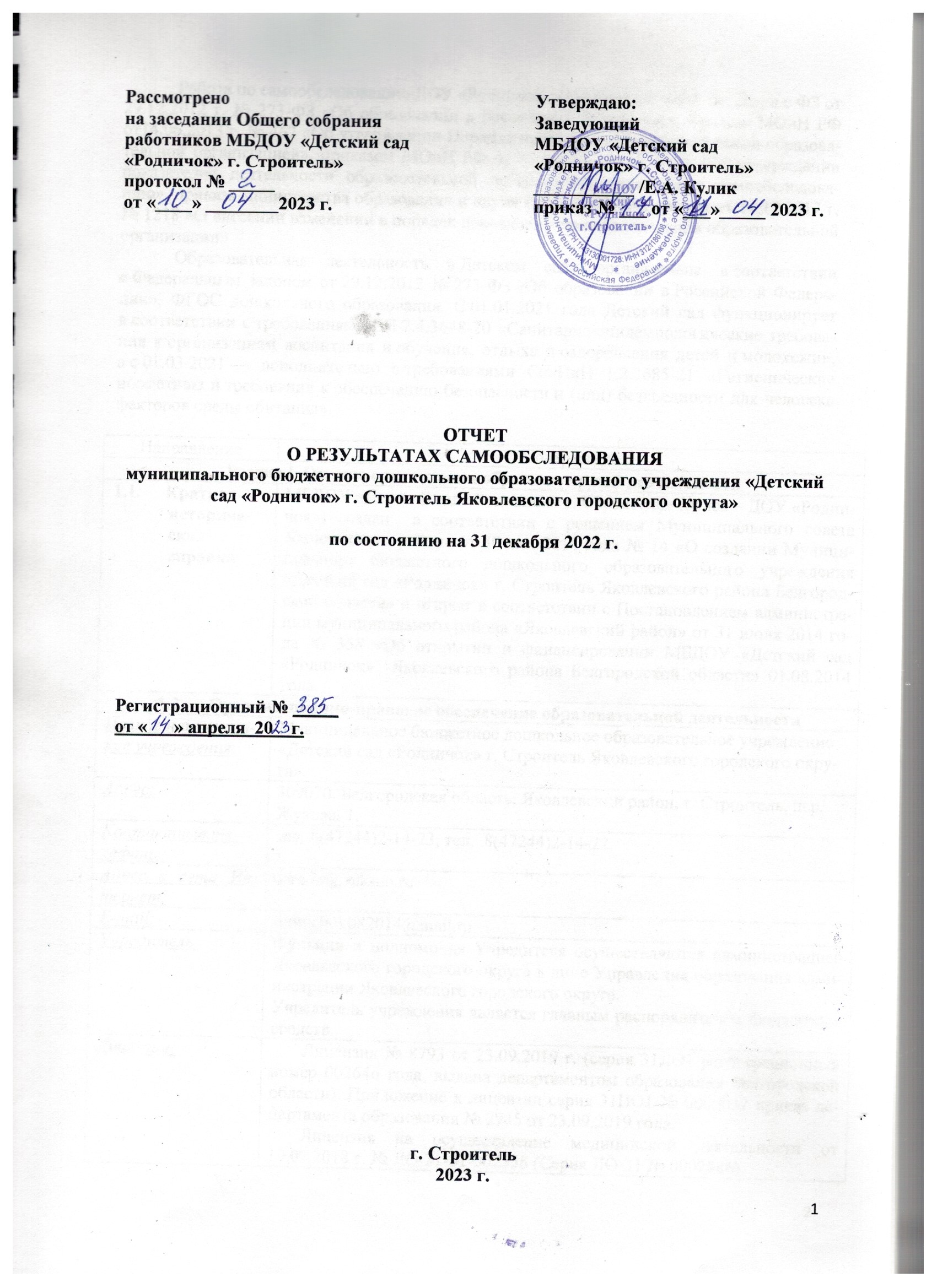 	Работа по самообследованию ДОУ «Родничок» проводилась в соответствии с ФЗ от 29.12.2012 г. № 273-ФЗ «Об образовании в Российской Федерации», приказа МОиН РФ от14.06.2013 г. № 462 «Об утверждении Порядка проведения самообследования образовательной организацией», приказом МОиН РФ от 10.12.2013 г. № 1324 «Об утверждении показателей деятельности образовательной организации, подлежащей самообследованию», приказа министерства образования и науки Российской Федерации от 14.12.2017 г. № 1218 «О внесении изменений в порядок проведения самообследования образовательной организации»	Образовательная деятельность в Детском саду организована в соответствии с Федеральным законом от 29.12.2012 № 273-ФЗ «Об образовании в Российской Федерации», ФГОС дошкольного образования. С 01.01.2021 года Детский сад функционирует в соответствии с требованиями СП 2.4.3648-20 «Санитарно-эпидемиологические требования к организациям воспитания и обучения, отдыха и оздоровления детей и молодежи», а с 01.03.2021 — дополнительно с требованиями СанПиН 1.2.3685-21 «Гигиенические нормативы и требования к обеспечению безопасности и (или) безвредности для человека факторов среды обитания».Раздел 11. Анализ показателей деятельности учреждения, утвержденных приказом Министерства образования и науки РФ от 10 декабря 2013 г. №1324. ПОКАЗАТЕЛИДЕЯТЕЛЬНОСТИ ДОШКОЛЬНОЙ ОБРАЗОВАТЕЛЬНОЙ ОРГАНИЗАЦИИ,ПОДЛЕЖАЩЕЙ САМООБСЛЕДОВАНИЮЗаведующий МБДОУ "Детский сад "Родничок" г. Строитель"					Е.А. КуликНаправлениеСодержаниеСодержаниеСодержаниеСодержаниеРаздел I. Оценка организации образовательной деятельностиРаздел I. Оценка организации образовательной деятельностиРаздел I. Оценка организации образовательной деятельностиРаздел I. Оценка организации образовательной деятельностиРаздел I. Оценка организации образовательной деятельностиКраткая историческая справкаМБДОУ «Детский сад «Родничок» г. Строитель» (далее – ДОУ «Родничок») создан  в соответствии с решением Муниципального совета Яковлевского района от 30 мая 2014 года № 14 «О создании Муниципального бюджетного дошкольного образовательного учреждения «Детский сад «Родничок» г. Строитель Яковлевского района Белгородской области» и открыт в соответствии с Постановлением администрации муниципального района «Яковлевский район» от 31 июля 2014 года № 358 «Об открытии и финансировании МБДОУ «Детский сад «Родничок»  Яковлевского района Белгородской области» 01.08.2014 года.МБДОУ «Детский сад «Родничок» г. Строитель» (далее – ДОУ «Родничок») создан  в соответствии с решением Муниципального совета Яковлевского района от 30 мая 2014 года № 14 «О создании Муниципального бюджетного дошкольного образовательного учреждения «Детский сад «Родничок» г. Строитель Яковлевского района Белгородской области» и открыт в соответствии с Постановлением администрации муниципального района «Яковлевский район» от 31 июля 2014 года № 358 «Об открытии и финансировании МБДОУ «Детский сад «Родничок»  Яковлевского района Белгородской области» 01.08.2014 года.МБДОУ «Детский сад «Родничок» г. Строитель» (далее – ДОУ «Родничок») создан  в соответствии с решением Муниципального совета Яковлевского района от 30 мая 2014 года № 14 «О создании Муниципального бюджетного дошкольного образовательного учреждения «Детский сад «Родничок» г. Строитель Яковлевского района Белгородской области» и открыт в соответствии с Постановлением администрации муниципального района «Яковлевский район» от 31 июля 2014 года № 358 «Об открытии и финансировании МБДОУ «Детский сад «Родничок»  Яковлевского района Белгородской области» 01.08.2014 года.МБДОУ «Детский сад «Родничок» г. Строитель» (далее – ДОУ «Родничок») создан  в соответствии с решением Муниципального совета Яковлевского района от 30 мая 2014 года № 14 «О создании Муниципального бюджетного дошкольного образовательного учреждения «Детский сад «Родничок» г. Строитель Яковлевского района Белгородской области» и открыт в соответствии с Постановлением администрации муниципального района «Яковлевский район» от 31 июля 2014 года № 358 «Об открытии и финансировании МБДОУ «Детский сад «Родничок»  Яковлевского района Белгородской области» 01.08.2014 года.Организационно-правовое обеспечение образовательной деятельностиОрганизационно-правовое обеспечение образовательной деятельностиОрганизационно-правовое обеспечение образовательной деятельностиОрганизационно-правовое обеспечение образовательной деятельностиОрганизационно-правовое обеспечение образовательной деятельностиПолное наименование учреждения: Муниципальное бюджетное дошкольное образовательное учреждение «Детский сад «Родничок» г. Строитель Яковлевского городского округа».Муниципальное бюджетное дошкольное образовательное учреждение «Детский сад «Родничок» г. Строитель Яковлевского городского округа».Муниципальное бюджетное дошкольное образовательное учреждение «Детский сад «Родничок» г. Строитель Яковлевского городского округа».Муниципальное бюджетное дошкольное образовательное учреждение «Детский сад «Родничок» г. Строитель Яковлевского городского округа».Адрес:309070, Белгородская область, Яковлевский район, г. Строитель, пер. Жукова, 1.309070, Белгородская область, Яковлевский район, г. Строитель, пер. Жукова, 1.309070, Белгородская область, Яковлевский район, г. Строитель, пер. Жукова, 1.309070, Белгородская область, Яковлевский район, г. Строитель, пер. Жукова, 1.Контактные телефоны:тел. 8(47244)2-14-23, тел.  8(47244)2-14-22.тел. 8(47244)2-14-23, тел.  8(47244)2-14-22.тел. 8(47244)2-14-23, тел.  8(47244)2-14-22.тел. 8(47244)2-14-23, тел.  8(47244)2-14-22.Адрес в сети Интернет: dsrodnik.yak-uo.rudsrodnik.yak-uo.rudsrodnik.yak-uo.rudsrodnik.yak-uo.ruE-mail:rodnichok082014@mail.rurodnichok082014@mail.rurodnichok082014@mail.rurodnichok082014@mail.ruУчредитель:Функции и полномочия Учредителя осуществляются администрацией Яковлевского городского округа в лице Управления образования администрации Яковлевского городского округа.Учредитель учреждения является главным распорядителем бюджетных средств.Функции и полномочия Учредителя осуществляются администрацией Яковлевского городского округа в лице Управления образования администрации Яковлевского городского округа.Учредитель учреждения является главным распорядителем бюджетных средств.Функции и полномочия Учредителя осуществляются администрацией Яковлевского городского округа в лице Управления образования администрации Яковлевского городского округа.Учредитель учреждения является главным распорядителем бюджетных средств.Функции и полномочия Учредителя осуществляются администрацией Яковлевского городского округа в лице Управления образования администрации Яковлевского городского округа.Учредитель учреждения является главным распорядителем бюджетных средств.Лицензии:       Лицензия № 8793 от 23.09.2019 г. (серия 31ЛО1 регистрационный номер 002646 года, выдана департаментом образования Белгородской области). Приложение к лицензии серия 31ПО1 № 0005037 приказ департамента образования № 2945 от 23.09.2019 года.       Лицензия на осуществление медицинской деятельности от 19.02.2018 г. № ЛО-31-01-002558 (Серия ЛО-31 № 0002886)       Лицензия № 8793 от 23.09.2019 г. (серия 31ЛО1 регистрационный номер 002646 года, выдана департаментом образования Белгородской области). Приложение к лицензии серия 31ПО1 № 0005037 приказ департамента образования № 2945 от 23.09.2019 года.       Лицензия на осуществление медицинской деятельности от 19.02.2018 г. № ЛО-31-01-002558 (Серия ЛО-31 № 0002886)       Лицензия № 8793 от 23.09.2019 г. (серия 31ЛО1 регистрационный номер 002646 года, выдана департаментом образования Белгородской области). Приложение к лицензии серия 31ПО1 № 0005037 приказ департамента образования № 2945 от 23.09.2019 года.       Лицензия на осуществление медицинской деятельности от 19.02.2018 г. № ЛО-31-01-002558 (Серия ЛО-31 № 0002886)       Лицензия № 8793 от 23.09.2019 г. (серия 31ЛО1 регистрационный номер 002646 года, выдана департаментом образования Белгородской области). Приложение к лицензии серия 31ПО1 № 0005037 приказ департамента образования № 2945 от 23.09.2019 года.       Лицензия на осуществление медицинской деятельности от 19.02.2018 г. № ЛО-31-01-002558 (Серия ЛО-31 № 0002886)Реквизиты документов на право пользования зданием, помещениями, площадями.Свидетельство о государственной регистрации права: оперативное управление нежилым зданием (запись регистрации № 31-31-10/036/2014-270 от 01.10.2014 г.), серия 31-АГ № 011825.Свидетельство о регистрации права: бессрочное пользование земельными участками (запись регистрации № 31-31-10/036/2014-452 от 09.10.2014 г. (серия 31-АГ № 011679) Свидетельство о регистрации права: бессрочное пользование земельными участками (запись регистрации № 31-31-10/036/2014-453 от 09.10.2014 г. (серия 31-АГ № 011680)Свидетельство о государственной регистрации права: оперативное управление нежилым зданием (запись регистрации № 31-31-10/036/2014-270 от 01.10.2014 г.), серия 31-АГ № 011825.Свидетельство о регистрации права: бессрочное пользование земельными участками (запись регистрации № 31-31-10/036/2014-452 от 09.10.2014 г. (серия 31-АГ № 011679) Свидетельство о регистрации права: бессрочное пользование земельными участками (запись регистрации № 31-31-10/036/2014-453 от 09.10.2014 г. (серия 31-АГ № 011680)Свидетельство о государственной регистрации права: оперативное управление нежилым зданием (запись регистрации № 31-31-10/036/2014-270 от 01.10.2014 г.), серия 31-АГ № 011825.Свидетельство о регистрации права: бессрочное пользование земельными участками (запись регистрации № 31-31-10/036/2014-452 от 09.10.2014 г. (серия 31-АГ № 011679) Свидетельство о регистрации права: бессрочное пользование земельными участками (запись регистрации № 31-31-10/036/2014-453 от 09.10.2014 г. (серия 31-АГ № 011680)Свидетельство о государственной регистрации права: оперативное управление нежилым зданием (запись регистрации № 31-31-10/036/2014-270 от 01.10.2014 г.), серия 31-АГ № 011825.Свидетельство о регистрации права: бессрочное пользование земельными участками (запись регистрации № 31-31-10/036/2014-452 от 09.10.2014 г. (серия 31-АГ № 011679) Свидетельство о регистрации права: бессрочное пользование земельными участками (запись регистрации № 31-31-10/036/2014-453 от 09.10.2014 г. (серия 31-АГ № 011680)Наличие заключений санитарно-эпидемиологи-ческой службы и государственной противопожарной службы на имеющиеся в распоряжении образовательного учреждения площади)Санитарно-эпидемиологическое заключение № 31.БО.09.000.М.000893.11.14 от 18.11.2014 г. - соответствует государственным санитарно-эпидемиологическим правилам и нормативам;Заключение пожнадзора от 02.12.2014 года № 36 о соответствии объекта защиты обязательным требованиям пожарной безопасности.Санитарно-эпидемиологическое заключение № 31.БО.09.000.М.000893.11.14 от 18.11.2014 г. - соответствует государственным санитарно-эпидемиологическим правилам и нормативам;Заключение пожнадзора от 02.12.2014 года № 36 о соответствии объекта защиты обязательным требованиям пожарной безопасности.Санитарно-эпидемиологическое заключение № 31.БО.09.000.М.000893.11.14 от 18.11.2014 г. - соответствует государственным санитарно-эпидемиологическим правилам и нормативам;Заключение пожнадзора от 02.12.2014 года № 36 о соответствии объекта защиты обязательным требованиям пожарной безопасности.Санитарно-эпидемиологическое заключение № 31.БО.09.000.М.000893.11.14 от 18.11.2014 г. - соответствует государственным санитарно-эпидемиологическим правилам и нормативам;Заключение пожнадзора от 02.12.2014 года № 36 о соответствии объекта защиты обязательным требованиям пожарной безопасности.Устав:Устав принят общим собранием работников ДОУ (протокол от 16.01.2019 года № 1) и утвержден приказом начальника управления образования администрации Яковлевского городского округа от 17.01.2019 г. № 47.Устав принят общим собранием работников ДОУ (протокол от 16.01.2019 года № 1) и утвержден приказом начальника управления образования администрации Яковлевского городского округа от 17.01.2019 г. № 47.Устав принят общим собранием работников ДОУ (протокол от 16.01.2019 года № 1) и утвержден приказом начальника управления образования администрации Яковлевского городского округа от 17.01.2019 г. № 47.Устав принят общим собранием работников ДОУ (протокол от 16.01.2019 года № 1) и утвержден приказом начальника управления образования администрации Яковлевского городского округа от 17.01.2019 г. № 47.Программа развития:Рассмотрена на заседании управляющего совета ДОУ, протокол от 26.12.2020 г. № 13, утверждена приказом по ДОУ от 28.12.2020 года № 58; согласована начальником управления образования Рассмотрена на заседании управляющего совета ДОУ, протокол от 26.12.2020 г. № 13, утверждена приказом по ДОУ от 28.12.2020 года № 58; согласована начальником управления образования Рассмотрена на заседании управляющего совета ДОУ, протокол от 26.12.2020 г. № 13, утверждена приказом по ДОУ от 28.12.2020 года № 58; согласована начальником управления образования Рассмотрена на заседании управляющего совета ДОУ, протокол от 26.12.2020 г. № 13, утверждена приказом по ДОУ от 28.12.2020 года № 58; согласована начальником управления образования Образовательная программа:     Образовательная программа ДОУ, рассмотрена на заседании педагогического совета (протокол от «27» августа 2015 года г. № 1) и утверждена приказом по ДОУ от «31» августа 2015 года № 44 "Об утверждении документации ". Срок реализации программы: 5 лет.       Ребенок может поступать в ДОУ и осваивать Программу на разных этапах ее реализации. Программа учитывает индивидуальные потребности ребенка, связанные с его жизненной ситуацией и состоянием здоровья, определяющие особые условия получения им образования, индивидуальные потребности отдельных категорий детей. Программа реализуется в течение всего времени пребывания детей в ДОУ. Освоение Программы ДОУ не сопровождается проведением промежуточных аттестаций и итоговой аттестации воспитанников. Содержательной основой разработки Программы в ДОУ является Примерная основная образовательная программа дошкольного образования одобрена решением федерального учебно-методического объединения по общему образованию, протокол от 20 мая . № 2/15).        Программа состоит из обязательной части и части, формируемой участниками образовательных отношений. Обе части являются взаимодополняющими.        Содержание психолого-педагогической работы с учетом возрастных особенностей детей совпадает с описанным содержанием инновационной основной общеобразовательной программы дошкольного образования «От рождения до школы» (под редакцией Н.Е. Вераксы, Т.С. Комаровой, М.А. Васильевой).       Часть Программы, формируемая участниками образовательных отношений разработана, с учетом парциальных и авторских программ: - «Ладушки» под редакцией И.М. Каплуновой, И.А. Новоскольцевой. - «Основы безопасности детей дошкольного возраста» Н.Н. Авдеева, О.Л. Князева, Р.Б. Стеркина;       Объем обязательной части Программы составляет не менее 60% от ее общего объема, объем части, формируемой участниками образовательных отношений – не более 40%. Программа включает три основных раздела: целевой, содержательный и организационный, в каждом из которых отражается обязательная часть и часть, формируемая участниками образовательных отношений. Обязательная часть Программы предполагает комплексность подхода, обеспечивая развитие детей во всех пяти взаимодополняющих образовательных областях. Основная общеобразовательная программа реализуется на государственном языке Российской Федерации. Организация воспитательно-образовательного процесса осуществляется на основании режима дня, сетки занятий, которые не превышают норм предельно допустимых нагрузок, соответствуют требованиям СанПиНа и организуются педагогами детского сада на основании перспективного и календарно-тематического планирования. Образовательный процесс осуществляется с учетом: национально-культурных традиций; климатических особенностей; демографических особенностей;  материально-технической оснащенности ДОУ;  предметно-развивающей среды.Для освоения основной образовательной программы дошкольного образования ДОУ (далее – ООП ДО) и адаптированной основной образовательной программы дошкольного образования ДОУ для детей с тяжёлыми нарушениями речи (далее - АООП ДО) в условиях функционирования в режиме дежурных групп (с 11.10.2022 г. в связи с введением желтого «высокого» уровня террористической  опасности, было предусмотрено проведение занятий в дистанционном формате путем организации двусторонней связи через мессенджеры и электронную почту на имеющихся ресурсах (облачные сервисы Яндекс, Mail, Google). Право выбора предоставлялось родителям (законным представителям) исходя из имеющихся условий для участия их детей в занятиях. Для качественной организации родителями привычного режима для детей педагогами ДОУ систематически проводились консультации, оказывалась методическая помощь и по возможности техническая. Данные мониторинга вовлечения семей воспитанников, участвующих в обратной связи, по всем образовательным областям свидетельствуют о достаточной вовлеченности и понимании родителями ответственности за качество образования своих детей.     Образовательная программа ДОУ, рассмотрена на заседании педагогического совета (протокол от «27» августа 2015 года г. № 1) и утверждена приказом по ДОУ от «31» августа 2015 года № 44 "Об утверждении документации ". Срок реализации программы: 5 лет.       Ребенок может поступать в ДОУ и осваивать Программу на разных этапах ее реализации. Программа учитывает индивидуальные потребности ребенка, связанные с его жизненной ситуацией и состоянием здоровья, определяющие особые условия получения им образования, индивидуальные потребности отдельных категорий детей. Программа реализуется в течение всего времени пребывания детей в ДОУ. Освоение Программы ДОУ не сопровождается проведением промежуточных аттестаций и итоговой аттестации воспитанников. Содержательной основой разработки Программы в ДОУ является Примерная основная образовательная программа дошкольного образования одобрена решением федерального учебно-методического объединения по общему образованию, протокол от 20 мая . № 2/15).        Программа состоит из обязательной части и части, формируемой участниками образовательных отношений. Обе части являются взаимодополняющими.        Содержание психолого-педагогической работы с учетом возрастных особенностей детей совпадает с описанным содержанием инновационной основной общеобразовательной программы дошкольного образования «От рождения до школы» (под редакцией Н.Е. Вераксы, Т.С. Комаровой, М.А. Васильевой).       Часть Программы, формируемая участниками образовательных отношений разработана, с учетом парциальных и авторских программ: - «Ладушки» под редакцией И.М. Каплуновой, И.А. Новоскольцевой. - «Основы безопасности детей дошкольного возраста» Н.Н. Авдеева, О.Л. Князева, Р.Б. Стеркина;       Объем обязательной части Программы составляет не менее 60% от ее общего объема, объем части, формируемой участниками образовательных отношений – не более 40%. Программа включает три основных раздела: целевой, содержательный и организационный, в каждом из которых отражается обязательная часть и часть, формируемая участниками образовательных отношений. Обязательная часть Программы предполагает комплексность подхода, обеспечивая развитие детей во всех пяти взаимодополняющих образовательных областях. Основная общеобразовательная программа реализуется на государственном языке Российской Федерации. Организация воспитательно-образовательного процесса осуществляется на основании режима дня, сетки занятий, которые не превышают норм предельно допустимых нагрузок, соответствуют требованиям СанПиНа и организуются педагогами детского сада на основании перспективного и календарно-тематического планирования. Образовательный процесс осуществляется с учетом: национально-культурных традиций; климатических особенностей; демографических особенностей;  материально-технической оснащенности ДОУ;  предметно-развивающей среды.Для освоения основной образовательной программы дошкольного образования ДОУ (далее – ООП ДО) и адаптированной основной образовательной программы дошкольного образования ДОУ для детей с тяжёлыми нарушениями речи (далее - АООП ДО) в условиях функционирования в режиме дежурных групп (с 11.10.2022 г. в связи с введением желтого «высокого» уровня террористической  опасности, было предусмотрено проведение занятий в дистанционном формате путем организации двусторонней связи через мессенджеры и электронную почту на имеющихся ресурсах (облачные сервисы Яндекс, Mail, Google). Право выбора предоставлялось родителям (законным представителям) исходя из имеющихся условий для участия их детей в занятиях. Для качественной организации родителями привычного режима для детей педагогами ДОУ систематически проводились консультации, оказывалась методическая помощь и по возможности техническая. Данные мониторинга вовлечения семей воспитанников, участвующих в обратной связи, по всем образовательным областям свидетельствуют о достаточной вовлеченности и понимании родителями ответственности за качество образования своих детей.     Образовательная программа ДОУ, рассмотрена на заседании педагогического совета (протокол от «27» августа 2015 года г. № 1) и утверждена приказом по ДОУ от «31» августа 2015 года № 44 "Об утверждении документации ". Срок реализации программы: 5 лет.       Ребенок может поступать в ДОУ и осваивать Программу на разных этапах ее реализации. Программа учитывает индивидуальные потребности ребенка, связанные с его жизненной ситуацией и состоянием здоровья, определяющие особые условия получения им образования, индивидуальные потребности отдельных категорий детей. Программа реализуется в течение всего времени пребывания детей в ДОУ. Освоение Программы ДОУ не сопровождается проведением промежуточных аттестаций и итоговой аттестации воспитанников. Содержательной основой разработки Программы в ДОУ является Примерная основная образовательная программа дошкольного образования одобрена решением федерального учебно-методического объединения по общему образованию, протокол от 20 мая . № 2/15).        Программа состоит из обязательной части и части, формируемой участниками образовательных отношений. Обе части являются взаимодополняющими.        Содержание психолого-педагогической работы с учетом возрастных особенностей детей совпадает с описанным содержанием инновационной основной общеобразовательной программы дошкольного образования «От рождения до школы» (под редакцией Н.Е. Вераксы, Т.С. Комаровой, М.А. Васильевой).       Часть Программы, формируемая участниками образовательных отношений разработана, с учетом парциальных и авторских программ: - «Ладушки» под редакцией И.М. Каплуновой, И.А. Новоскольцевой. - «Основы безопасности детей дошкольного возраста» Н.Н. Авдеева, О.Л. Князева, Р.Б. Стеркина;       Объем обязательной части Программы составляет не менее 60% от ее общего объема, объем части, формируемой участниками образовательных отношений – не более 40%. Программа включает три основных раздела: целевой, содержательный и организационный, в каждом из которых отражается обязательная часть и часть, формируемая участниками образовательных отношений. Обязательная часть Программы предполагает комплексность подхода, обеспечивая развитие детей во всех пяти взаимодополняющих образовательных областях. Основная общеобразовательная программа реализуется на государственном языке Российской Федерации. Организация воспитательно-образовательного процесса осуществляется на основании режима дня, сетки занятий, которые не превышают норм предельно допустимых нагрузок, соответствуют требованиям СанПиНа и организуются педагогами детского сада на основании перспективного и календарно-тематического планирования. Образовательный процесс осуществляется с учетом: национально-культурных традиций; климатических особенностей; демографических особенностей;  материально-технической оснащенности ДОУ;  предметно-развивающей среды.Для освоения основной образовательной программы дошкольного образования ДОУ (далее – ООП ДО) и адаптированной основной образовательной программы дошкольного образования ДОУ для детей с тяжёлыми нарушениями речи (далее - АООП ДО) в условиях функционирования в режиме дежурных групп (с 11.10.2022 г. в связи с введением желтого «высокого» уровня террористической  опасности, было предусмотрено проведение занятий в дистанционном формате путем организации двусторонней связи через мессенджеры и электронную почту на имеющихся ресурсах (облачные сервисы Яндекс, Mail, Google). Право выбора предоставлялось родителям (законным представителям) исходя из имеющихся условий для участия их детей в занятиях. Для качественной организации родителями привычного режима для детей педагогами ДОУ систематически проводились консультации, оказывалась методическая помощь и по возможности техническая. Данные мониторинга вовлечения семей воспитанников, участвующих в обратной связи, по всем образовательным областям свидетельствуют о достаточной вовлеченности и понимании родителями ответственности за качество образования своих детей.     Образовательная программа ДОУ, рассмотрена на заседании педагогического совета (протокол от «27» августа 2015 года г. № 1) и утверждена приказом по ДОУ от «31» августа 2015 года № 44 "Об утверждении документации ". Срок реализации программы: 5 лет.       Ребенок может поступать в ДОУ и осваивать Программу на разных этапах ее реализации. Программа учитывает индивидуальные потребности ребенка, связанные с его жизненной ситуацией и состоянием здоровья, определяющие особые условия получения им образования, индивидуальные потребности отдельных категорий детей. Программа реализуется в течение всего времени пребывания детей в ДОУ. Освоение Программы ДОУ не сопровождается проведением промежуточных аттестаций и итоговой аттестации воспитанников. Содержательной основой разработки Программы в ДОУ является Примерная основная образовательная программа дошкольного образования одобрена решением федерального учебно-методического объединения по общему образованию, протокол от 20 мая . № 2/15).        Программа состоит из обязательной части и части, формируемой участниками образовательных отношений. Обе части являются взаимодополняющими.        Содержание психолого-педагогической работы с учетом возрастных особенностей детей совпадает с описанным содержанием инновационной основной общеобразовательной программы дошкольного образования «От рождения до школы» (под редакцией Н.Е. Вераксы, Т.С. Комаровой, М.А. Васильевой).       Часть Программы, формируемая участниками образовательных отношений разработана, с учетом парциальных и авторских программ: - «Ладушки» под редакцией И.М. Каплуновой, И.А. Новоскольцевой. - «Основы безопасности детей дошкольного возраста» Н.Н. Авдеева, О.Л. Князева, Р.Б. Стеркина;       Объем обязательной части Программы составляет не менее 60% от ее общего объема, объем части, формируемой участниками образовательных отношений – не более 40%. Программа включает три основных раздела: целевой, содержательный и организационный, в каждом из которых отражается обязательная часть и часть, формируемая участниками образовательных отношений. Обязательная часть Программы предполагает комплексность подхода, обеспечивая развитие детей во всех пяти взаимодополняющих образовательных областях. Основная общеобразовательная программа реализуется на государственном языке Российской Федерации. Организация воспитательно-образовательного процесса осуществляется на основании режима дня, сетки занятий, которые не превышают норм предельно допустимых нагрузок, соответствуют требованиям СанПиНа и организуются педагогами детского сада на основании перспективного и календарно-тематического планирования. Образовательный процесс осуществляется с учетом: национально-культурных традиций; климатических особенностей; демографических особенностей;  материально-технической оснащенности ДОУ;  предметно-развивающей среды.Для освоения основной образовательной программы дошкольного образования ДОУ (далее – ООП ДО) и адаптированной основной образовательной программы дошкольного образования ДОУ для детей с тяжёлыми нарушениями речи (далее - АООП ДО) в условиях функционирования в режиме дежурных групп (с 11.10.2022 г. в связи с введением желтого «высокого» уровня террористической  опасности, было предусмотрено проведение занятий в дистанционном формате путем организации двусторонней связи через мессенджеры и электронную почту на имеющихся ресурсах (облачные сервисы Яндекс, Mail, Google). Право выбора предоставлялось родителям (законным представителям) исходя из имеющихся условий для участия их детей в занятиях. Для качественной организации родителями привычного режима для детей педагогами ДОУ систематически проводились консультации, оказывалась методическая помощь и по возможности техническая. Данные мониторинга вовлечения семей воспитанников, участвующих в обратной связи, по всем образовательным областям свидетельствуют о достаточной вовлеченности и понимании родителями ответственности за качество образования своих детей.Адаптированная программа:Адаптированная программа ДОУ рассмотрена на заседании педагогического совета (протокол от «27» августа 2015 года г. № 1) и утверждена приказом по ДОУ от «31» августа 2015 года № 44 "Об утверждении документации ". Программа определяет содержание и организацию коррекционно-образовательного процесса для детей с тяжелыми нарушениями речи дошкольного возраста от 5 до 8 лет. Содержание АОП выстроено в соответствии с научными принципами и подходами, обозначенными в ФГОС ДО.Адаптированная программа ДОУ рассмотрена на заседании педагогического совета (протокол от «27» августа 2015 года г. № 1) и утверждена приказом по ДОУ от «31» августа 2015 года № 44 "Об утверждении документации ". Программа определяет содержание и организацию коррекционно-образовательного процесса для детей с тяжелыми нарушениями речи дошкольного возраста от 5 до 8 лет. Содержание АОП выстроено в соответствии с научными принципами и подходами, обозначенными в ФГОС ДО.Адаптированная программа ДОУ рассмотрена на заседании педагогического совета (протокол от «27» августа 2015 года г. № 1) и утверждена приказом по ДОУ от «31» августа 2015 года № 44 "Об утверждении документации ". Программа определяет содержание и организацию коррекционно-образовательного процесса для детей с тяжелыми нарушениями речи дошкольного возраста от 5 до 8 лет. Содержание АОП выстроено в соответствии с научными принципами и подходами, обозначенными в ФГОС ДО.Адаптированная программа ДОУ рассмотрена на заседании педагогического совета (протокол от «27» августа 2015 года г. № 1) и утверждена приказом по ДОУ от «31» августа 2015 года № 44 "Об утверждении документации ". Программа определяет содержание и организацию коррекционно-образовательного процесса для детей с тяжелыми нарушениями речи дошкольного возраста от 5 до 8 лет. Содержание АОП выстроено в соответствии с научными принципами и подходами, обозначенными в ФГОС ДО.Рабочая программа воспитания             С 01.09.2021 Детский сад реализует рабочую программу воспитания и календарный план воспитательной работы, которые являются частью основной образовательной программы, реализуемой в ДОУ и призвана помочь всем участникам образовательных отношений реализовать воспитательный потенциал совместной деятельности.              Рабочая программа воспитания ДОУ рассмотрена Педагогическим советом (Протокол от 26.08.2022г. № 1), утверждена приказом руководителя по ДОУ от 26.08.2022 г. № 44.             Рабочая программа воспитания разработана в целях воспитания гармонично развитой и социально ответственной личности на основе духовно-нравственных ценностей народов Российской Федерации, исторических и национально-культурных традиций.             В 2022 году Минпросвещения рекомендовало знакомить детей с госсимволами (письмо Минпросвещения от 15.04.2022 № СК-295/06).             В рабочую программу воспитания и календарный план воспитательной работы включили тематические мероприятия и приурочили их к празднованию памятных дат страны и региона. ООП ДО теперь содержит новые формы работы (игровая деятельность, театрализованная деятельность, чтение стихов о Родине, флаге, творческие формы работы и т.д.) , которые позволяют воспитанникам лучше изучить государственные символы и их значение.             За 1,5 года реализации программы воспитания родители выражают удовлетворенность воспитательным процессом в ДОУ.  Вместе с тем, родители высказали пожелания по введению мероприятий в календарный план воспитательной работы Детского сада - проводить осенние и зимние спортивные мероприятия на открытом воздухе совместно с родителями. Предложения родителей будут рассмотрены и при наличии возможностей детского сада включены в календарный план воспитательной работы детского сада на 2023-2024 уч.год.             С 01.09.2021 Детский сад реализует рабочую программу воспитания и календарный план воспитательной работы, которые являются частью основной образовательной программы, реализуемой в ДОУ и призвана помочь всем участникам образовательных отношений реализовать воспитательный потенциал совместной деятельности.              Рабочая программа воспитания ДОУ рассмотрена Педагогическим советом (Протокол от 26.08.2022г. № 1), утверждена приказом руководителя по ДОУ от 26.08.2022 г. № 44.             Рабочая программа воспитания разработана в целях воспитания гармонично развитой и социально ответственной личности на основе духовно-нравственных ценностей народов Российской Федерации, исторических и национально-культурных традиций.             В 2022 году Минпросвещения рекомендовало знакомить детей с госсимволами (письмо Минпросвещения от 15.04.2022 № СК-295/06).             В рабочую программу воспитания и календарный план воспитательной работы включили тематические мероприятия и приурочили их к празднованию памятных дат страны и региона. ООП ДО теперь содержит новые формы работы (игровая деятельность, театрализованная деятельность, чтение стихов о Родине, флаге, творческие формы работы и т.д.) , которые позволяют воспитанникам лучше изучить государственные символы и их значение.             За 1,5 года реализации программы воспитания родители выражают удовлетворенность воспитательным процессом в ДОУ.  Вместе с тем, родители высказали пожелания по введению мероприятий в календарный план воспитательной работы Детского сада - проводить осенние и зимние спортивные мероприятия на открытом воздухе совместно с родителями. Предложения родителей будут рассмотрены и при наличии возможностей детского сада включены в календарный план воспитательной работы детского сада на 2023-2024 уч.год.             С 01.09.2021 Детский сад реализует рабочую программу воспитания и календарный план воспитательной работы, которые являются частью основной образовательной программы, реализуемой в ДОУ и призвана помочь всем участникам образовательных отношений реализовать воспитательный потенциал совместной деятельности.              Рабочая программа воспитания ДОУ рассмотрена Педагогическим советом (Протокол от 26.08.2022г. № 1), утверждена приказом руководителя по ДОУ от 26.08.2022 г. № 44.             Рабочая программа воспитания разработана в целях воспитания гармонично развитой и социально ответственной личности на основе духовно-нравственных ценностей народов Российской Федерации, исторических и национально-культурных традиций.             В 2022 году Минпросвещения рекомендовало знакомить детей с госсимволами (письмо Минпросвещения от 15.04.2022 № СК-295/06).             В рабочую программу воспитания и календарный план воспитательной работы включили тематические мероприятия и приурочили их к празднованию памятных дат страны и региона. ООП ДО теперь содержит новые формы работы (игровая деятельность, театрализованная деятельность, чтение стихов о Родине, флаге, творческие формы работы и т.д.) , которые позволяют воспитанникам лучше изучить государственные символы и их значение.             За 1,5 года реализации программы воспитания родители выражают удовлетворенность воспитательным процессом в ДОУ.  Вместе с тем, родители высказали пожелания по введению мероприятий в календарный план воспитательной работы Детского сада - проводить осенние и зимние спортивные мероприятия на открытом воздухе совместно с родителями. Предложения родителей будут рассмотрены и при наличии возможностей детского сада включены в календарный план воспитательной работы детского сада на 2023-2024 уч.год.             С 01.09.2021 Детский сад реализует рабочую программу воспитания и календарный план воспитательной работы, которые являются частью основной образовательной программы, реализуемой в ДОУ и призвана помочь всем участникам образовательных отношений реализовать воспитательный потенциал совместной деятельности.              Рабочая программа воспитания ДОУ рассмотрена Педагогическим советом (Протокол от 26.08.2022г. № 1), утверждена приказом руководителя по ДОУ от 26.08.2022 г. № 44.             Рабочая программа воспитания разработана в целях воспитания гармонично развитой и социально ответственной личности на основе духовно-нравственных ценностей народов Российской Федерации, исторических и национально-культурных традиций.             В 2022 году Минпросвещения рекомендовало знакомить детей с госсимволами (письмо Минпросвещения от 15.04.2022 № СК-295/06).             В рабочую программу воспитания и календарный план воспитательной работы включили тематические мероприятия и приурочили их к празднованию памятных дат страны и региона. ООП ДО теперь содержит новые формы работы (игровая деятельность, театрализованная деятельность, чтение стихов о Родине, флаге, творческие формы работы и т.д.) , которые позволяют воспитанникам лучше изучить государственные символы и их значение.             За 1,5 года реализации программы воспитания родители выражают удовлетворенность воспитательным процессом в ДОУ.  Вместе с тем, родители высказали пожелания по введению мероприятий в календарный план воспитательной работы Детского сада - проводить осенние и зимние спортивные мероприятия на открытом воздухе совместно с родителями. Предложения родителей будут рассмотрены и при наличии возможностей детского сада включены в календарный план воспитательной работы детского сада на 2023-2024 уч.год.1.3. Анализ организации деятельности в соответствии с образовательной программой, учебным планом, календарным учебным графиком, расписанием учебных занятийОбразовательная программа определяет цель, задачи, планируемые результаты, содержание и организацию образовательного процесса на ступени дошкольного образования.Реализация образовательной деятельности, согласно годовому плану деятельности ДОУ, позволяет решать программные задачи, достигая при этом основной цели ООП ДОУ: создание благоприятных условий для полноценного проживания ребенком дошкольного детства, формирование основ базовой культуры личности, всестороннее развитие психических и физических качеств в соответствии с возрастными и индивидуальными особенностями, подготовка ребенка к жизни в современном обществе.В структуре учебного плана выделяется обязательная часть и часть формируемая участниками образовательного процесса, которые соотносятся (не менее 60% от общего нормативного времени, отводимого на освоение основных образовательных программ дошкольного образования и обеспечивает результаты освоения детьми основной общеобразовательной программы дошкольного образования и не более 40% от общего нормативного времени, отводимого на освоение основных образовательных программ дошкольного образования). Объем учебной нагрузки в течение недели определен в соответствии с санитарно-эпидемиологическими требованиями к устройству, содержанию и организации режима работы дошкольных образовательных учреждений (СанПиН 2.3/2.4.3590-20).В плане (согласно нормам СанПиНа 2.3/2.4.3590-20) указывается: максимально допустимый объем недельной непрерывной образовательной нагрузки в часах (по образовательным областям) и продолжительность непрерывной образовательной деятельности для каждой возрастной группы в минутах.Со 2 июля 2022 года стало возможным проводить массовые мероприятия со смешанными коллективами даже в закрытых помещениях, отменили групповую изоляцию. Также стало необязательно дезинфицировать музыкальный или спортивный зал в конце рабочего дня, игрушки и другое оборудование. Персонал смог работать без масок.Снятие антиковидных ограничений позволило наблюдать динамику улучшения образовательных достижений воспитанников. Дети стали активнее демонстрировать познавательную активность в деятельности, участвовать в межгрупповых мероприятиях, спокойнее вести на прогулках. Воспитатели отметили, что в летнее время стало проще укладывать детей спать и проводить занятия.Образовательная программа определяет цель, задачи, планируемые результаты, содержание и организацию образовательного процесса на ступени дошкольного образования.Реализация образовательной деятельности, согласно годовому плану деятельности ДОУ, позволяет решать программные задачи, достигая при этом основной цели ООП ДОУ: создание благоприятных условий для полноценного проживания ребенком дошкольного детства, формирование основ базовой культуры личности, всестороннее развитие психических и физических качеств в соответствии с возрастными и индивидуальными особенностями, подготовка ребенка к жизни в современном обществе.В структуре учебного плана выделяется обязательная часть и часть формируемая участниками образовательного процесса, которые соотносятся (не менее 60% от общего нормативного времени, отводимого на освоение основных образовательных программ дошкольного образования и обеспечивает результаты освоения детьми основной общеобразовательной программы дошкольного образования и не более 40% от общего нормативного времени, отводимого на освоение основных образовательных программ дошкольного образования). Объем учебной нагрузки в течение недели определен в соответствии с санитарно-эпидемиологическими требованиями к устройству, содержанию и организации режима работы дошкольных образовательных учреждений (СанПиН 2.3/2.4.3590-20).В плане (согласно нормам СанПиНа 2.3/2.4.3590-20) указывается: максимально допустимый объем недельной непрерывной образовательной нагрузки в часах (по образовательным областям) и продолжительность непрерывной образовательной деятельности для каждой возрастной группы в минутах.Со 2 июля 2022 года стало возможным проводить массовые мероприятия со смешанными коллективами даже в закрытых помещениях, отменили групповую изоляцию. Также стало необязательно дезинфицировать музыкальный или спортивный зал в конце рабочего дня, игрушки и другое оборудование. Персонал смог работать без масок.Снятие антиковидных ограничений позволило наблюдать динамику улучшения образовательных достижений воспитанников. Дети стали активнее демонстрировать познавательную активность в деятельности, участвовать в межгрупповых мероприятиях, спокойнее вести на прогулках. Воспитатели отметили, что в летнее время стало проще укладывать детей спать и проводить занятия.Образовательная программа определяет цель, задачи, планируемые результаты, содержание и организацию образовательного процесса на ступени дошкольного образования.Реализация образовательной деятельности, согласно годовому плану деятельности ДОУ, позволяет решать программные задачи, достигая при этом основной цели ООП ДОУ: создание благоприятных условий для полноценного проживания ребенком дошкольного детства, формирование основ базовой культуры личности, всестороннее развитие психических и физических качеств в соответствии с возрастными и индивидуальными особенностями, подготовка ребенка к жизни в современном обществе.В структуре учебного плана выделяется обязательная часть и часть формируемая участниками образовательного процесса, которые соотносятся (не менее 60% от общего нормативного времени, отводимого на освоение основных образовательных программ дошкольного образования и обеспечивает результаты освоения детьми основной общеобразовательной программы дошкольного образования и не более 40% от общего нормативного времени, отводимого на освоение основных образовательных программ дошкольного образования). Объем учебной нагрузки в течение недели определен в соответствии с санитарно-эпидемиологическими требованиями к устройству, содержанию и организации режима работы дошкольных образовательных учреждений (СанПиН 2.3/2.4.3590-20).В плане (согласно нормам СанПиНа 2.3/2.4.3590-20) указывается: максимально допустимый объем недельной непрерывной образовательной нагрузки в часах (по образовательным областям) и продолжительность непрерывной образовательной деятельности для каждой возрастной группы в минутах.Со 2 июля 2022 года стало возможным проводить массовые мероприятия со смешанными коллективами даже в закрытых помещениях, отменили групповую изоляцию. Также стало необязательно дезинфицировать музыкальный или спортивный зал в конце рабочего дня, игрушки и другое оборудование. Персонал смог работать без масок.Снятие антиковидных ограничений позволило наблюдать динамику улучшения образовательных достижений воспитанников. Дети стали активнее демонстрировать познавательную активность в деятельности, участвовать в межгрупповых мероприятиях, спокойнее вести на прогулках. Воспитатели отметили, что в летнее время стало проще укладывать детей спать и проводить занятия.Образовательная программа определяет цель, задачи, планируемые результаты, содержание и организацию образовательного процесса на ступени дошкольного образования.Реализация образовательной деятельности, согласно годовому плану деятельности ДОУ, позволяет решать программные задачи, достигая при этом основной цели ООП ДОУ: создание благоприятных условий для полноценного проживания ребенком дошкольного детства, формирование основ базовой культуры личности, всестороннее развитие психических и физических качеств в соответствии с возрастными и индивидуальными особенностями, подготовка ребенка к жизни в современном обществе.В структуре учебного плана выделяется обязательная часть и часть формируемая участниками образовательного процесса, которые соотносятся (не менее 60% от общего нормативного времени, отводимого на освоение основных образовательных программ дошкольного образования и обеспечивает результаты освоения детьми основной общеобразовательной программы дошкольного образования и не более 40% от общего нормативного времени, отводимого на освоение основных образовательных программ дошкольного образования). Объем учебной нагрузки в течение недели определен в соответствии с санитарно-эпидемиологическими требованиями к устройству, содержанию и организации режима работы дошкольных образовательных учреждений (СанПиН 2.3/2.4.3590-20).В плане (согласно нормам СанПиНа 2.3/2.4.3590-20) указывается: максимально допустимый объем недельной непрерывной образовательной нагрузки в часах (по образовательным областям) и продолжительность непрерывной образовательной деятельности для каждой возрастной группы в минутах.Со 2 июля 2022 года стало возможным проводить массовые мероприятия со смешанными коллективами даже в закрытых помещениях, отменили групповую изоляцию. Также стало необязательно дезинфицировать музыкальный или спортивный зал в конце рабочего дня, игрушки и другое оборудование. Персонал смог работать без масок.Снятие антиковидных ограничений позволило наблюдать динамику улучшения образовательных достижений воспитанников. Дети стали активнее демонстрировать познавательную активность в деятельности, участвовать в межгрупповых мероприятиях, спокойнее вести на прогулках. Воспитатели отметили, что в летнее время стало проще укладывать детей спать и проводить занятия.1.4. Анализ организации режима работы учреждения в соответствии с Уставом, правилами внутреннего трудового распорядка, учебным расписанием, локальными нормативными актами       Режим работы учреждения установлен исходя из потребностей семьи и возможностей бюджетного финансирования учреждения, закреплен в «Положении о режиме дня и организации образовательной деятельности» МБДОУ «Детский сад «Родничок» г. Строитель».       ДОУ работает по пятидневной рабочей неделе с 10,5-ти часовым пребыванием детей и календарным временем посещения круглогодично. Режим работы с 7.30 до 18.00. Выходные - суббота, воскресенье, праздничные дни.       В настоящее время в МБДОУ «Детский сад «Родничок» г. Строитель" функционирует 12 групп (10 групп общеразвивающей направленности, и 2 группы компенсирующей направленности для детей с тяжелыми нарушениями речи), в которых воспитывается: 62 ребенка в возрасте от 2 года до 3 лет; 297 детей в возрасте от 3-х до 7 лет;        1 ребенок, посещавший группу кратковременного пребывания – выбыл в школу с 01.09.2022 г. Изменение количества групп произошло в связи с переводом двух групп компенсирующей направленности в МБДОУ «ЦРР-детский сад «Золотой ключик» г. Строитель» в связи с окончанием капитального ремонта  учреждения.       Режим работы учреждения установлен исходя из потребностей семьи и возможностей бюджетного финансирования учреждения, закреплен в «Положении о режиме дня и организации образовательной деятельности» МБДОУ «Детский сад «Родничок» г. Строитель».       ДОУ работает по пятидневной рабочей неделе с 10,5-ти часовым пребыванием детей и календарным временем посещения круглогодично. Режим работы с 7.30 до 18.00. Выходные - суббота, воскресенье, праздничные дни.       В настоящее время в МБДОУ «Детский сад «Родничок» г. Строитель" функционирует 12 групп (10 групп общеразвивающей направленности, и 2 группы компенсирующей направленности для детей с тяжелыми нарушениями речи), в которых воспитывается: 62 ребенка в возрасте от 2 года до 3 лет; 297 детей в возрасте от 3-х до 7 лет;        1 ребенок, посещавший группу кратковременного пребывания – выбыл в школу с 01.09.2022 г. Изменение количества групп произошло в связи с переводом двух групп компенсирующей направленности в МБДОУ «ЦРР-детский сад «Золотой ключик» г. Строитель» в связи с окончанием капитального ремонта  учреждения.       Режим работы учреждения установлен исходя из потребностей семьи и возможностей бюджетного финансирования учреждения, закреплен в «Положении о режиме дня и организации образовательной деятельности» МБДОУ «Детский сад «Родничок» г. Строитель».       ДОУ работает по пятидневной рабочей неделе с 10,5-ти часовым пребыванием детей и календарным временем посещения круглогодично. Режим работы с 7.30 до 18.00. Выходные - суббота, воскресенье, праздничные дни.       В настоящее время в МБДОУ «Детский сад «Родничок» г. Строитель" функционирует 12 групп (10 групп общеразвивающей направленности, и 2 группы компенсирующей направленности для детей с тяжелыми нарушениями речи), в которых воспитывается: 62 ребенка в возрасте от 2 года до 3 лет; 297 детей в возрасте от 3-х до 7 лет;        1 ребенок, посещавший группу кратковременного пребывания – выбыл в школу с 01.09.2022 г. Изменение количества групп произошло в связи с переводом двух групп компенсирующей направленности в МБДОУ «ЦРР-детский сад «Золотой ключик» г. Строитель» в связи с окончанием капитального ремонта  учреждения.       Режим работы учреждения установлен исходя из потребностей семьи и возможностей бюджетного финансирования учреждения, закреплен в «Положении о режиме дня и организации образовательной деятельности» МБДОУ «Детский сад «Родничок» г. Строитель».       ДОУ работает по пятидневной рабочей неделе с 10,5-ти часовым пребыванием детей и календарным временем посещения круглогодично. Режим работы с 7.30 до 18.00. Выходные - суббота, воскресенье, праздничные дни.       В настоящее время в МБДОУ «Детский сад «Родничок» г. Строитель" функционирует 12 групп (10 групп общеразвивающей направленности, и 2 группы компенсирующей направленности для детей с тяжелыми нарушениями речи), в которых воспитывается: 62 ребенка в возрасте от 2 года до 3 лет; 297 детей в возрасте от 3-х до 7 лет;        1 ребенок, посещавший группу кратковременного пребывания – выбыл в школу с 01.09.2022 г. Изменение количества групп произошло в связи с переводом двух групп компенсирующей направленности в МБДОУ «ЦРР-детский сад «Золотой ключик» г. Строитель» в связи с окончанием капитального ремонта  учреждения.1.5. Соответствие образовательной деятельности социальному заказуОбразовательная деятельность в Учреждении строится в соответствии с муниципальным заданием ДОУ.Образовательная деятельность в Учреждении строится в соответствии с муниципальным заданием ДОУ.Образовательная деятельность в Учреждении строится в соответствии с муниципальным заданием ДОУ.Образовательная деятельность в Учреждении строится в соответствии с муниципальным заданием ДОУ.1.6. Организация социального партнерстваС целью расширения образовательного пространства детским садом выстроена система взаимодействия с образовательными институтами:1. ОГБОУ «СОШ №3 с УИОП г. Строитель»; 2. ОГИБДД ОМВД России по Яковлевскому району; 3. Центральная детская библиотека МБУК «Центральная библиотека Яковлевского городского округа»;4. Муниципальное казенное учреждение культуры «Историко-краеведческий музей Яковлевского городского округа; 5. Муниципальное бюджетное учреждение культуры «Яковлевский Центр культурного развития «Звездный»; 6. Областное государственное учреждение здравоохранения «Яковлевская центральная районная больница»; 7.  ОГАОУ ДПО БелИРО. Организация совместной деятельности ДОО с социальными институтами детства предполагает: - заключение договора, плана совместной работы между ДОО и Учреждением; - организацию взаимодействия с родителями (законными представителями) в части ознакомления с перечнем мероприятий, проводимых данными учреждениями и привлечения к их участию; - повышение профессиональной компетентности педагогов в вопросах организации образовательного процесса, распространение актуального опыта ДОО. Условиями эффективного взаимодействия МБДОУ с социальными партнерами выступают: открытость МБДОУ, установление доверительных, деловых контактов, использование образовательного и творческого потенциала социума, реализация активных форм и методов общения.С целью расширения образовательного пространства детским садом выстроена система взаимодействия с образовательными институтами:1. ОГБОУ «СОШ №3 с УИОП г. Строитель»; 2. ОГИБДД ОМВД России по Яковлевскому району; 3. Центральная детская библиотека МБУК «Центральная библиотека Яковлевского городского округа»;4. Муниципальное казенное учреждение культуры «Историко-краеведческий музей Яковлевского городского округа; 5. Муниципальное бюджетное учреждение культуры «Яковлевский Центр культурного развития «Звездный»; 6. Областное государственное учреждение здравоохранения «Яковлевская центральная районная больница»; 7.  ОГАОУ ДПО БелИРО. Организация совместной деятельности ДОО с социальными институтами детства предполагает: - заключение договора, плана совместной работы между ДОО и Учреждением; - организацию взаимодействия с родителями (законными представителями) в части ознакомления с перечнем мероприятий, проводимых данными учреждениями и привлечения к их участию; - повышение профессиональной компетентности педагогов в вопросах организации образовательного процесса, распространение актуального опыта ДОО. Условиями эффективного взаимодействия МБДОУ с социальными партнерами выступают: открытость МБДОУ, установление доверительных, деловых контактов, использование образовательного и творческого потенциала социума, реализация активных форм и методов общения.С целью расширения образовательного пространства детским садом выстроена система взаимодействия с образовательными институтами:1. ОГБОУ «СОШ №3 с УИОП г. Строитель»; 2. ОГИБДД ОМВД России по Яковлевскому району; 3. Центральная детская библиотека МБУК «Центральная библиотека Яковлевского городского округа»;4. Муниципальное казенное учреждение культуры «Историко-краеведческий музей Яковлевского городского округа; 5. Муниципальное бюджетное учреждение культуры «Яковлевский Центр культурного развития «Звездный»; 6. Областное государственное учреждение здравоохранения «Яковлевская центральная районная больница»; 7.  ОГАОУ ДПО БелИРО. Организация совместной деятельности ДОО с социальными институтами детства предполагает: - заключение договора, плана совместной работы между ДОО и Учреждением; - организацию взаимодействия с родителями (законными представителями) в части ознакомления с перечнем мероприятий, проводимых данными учреждениями и привлечения к их участию; - повышение профессиональной компетентности педагогов в вопросах организации образовательного процесса, распространение актуального опыта ДОО. Условиями эффективного взаимодействия МБДОУ с социальными партнерами выступают: открытость МБДОУ, установление доверительных, деловых контактов, использование образовательного и творческого потенциала социума, реализация активных форм и методов общения.С целью расширения образовательного пространства детским садом выстроена система взаимодействия с образовательными институтами:1. ОГБОУ «СОШ №3 с УИОП г. Строитель»; 2. ОГИБДД ОМВД России по Яковлевскому району; 3. Центральная детская библиотека МБУК «Центральная библиотека Яковлевского городского округа»;4. Муниципальное казенное учреждение культуры «Историко-краеведческий музей Яковлевского городского округа; 5. Муниципальное бюджетное учреждение культуры «Яковлевский Центр культурного развития «Звездный»; 6. Областное государственное учреждение здравоохранения «Яковлевская центральная районная больница»; 7.  ОГАОУ ДПО БелИРО. Организация совместной деятельности ДОО с социальными институтами детства предполагает: - заключение договора, плана совместной работы между ДОО и Учреждением; - организацию взаимодействия с родителями (законными представителями) в части ознакомления с перечнем мероприятий, проводимых данными учреждениями и привлечения к их участию; - повышение профессиональной компетентности педагогов в вопросах организации образовательного процесса, распространение актуального опыта ДОО. Условиями эффективного взаимодействия МБДОУ с социальными партнерами выступают: открытость МБДОУ, установление доверительных, деловых контактов, использование образовательного и творческого потенциала социума, реализация активных форм и методов общения.1.7. Оказание платных образовательных услугНа базе ДОО с 01.11.2017 года оказываются платные образовательные услуги по раннему обучению детей английскому языку. Услуга оказывается привлеченным специалистом на договорной основе.  Программа «English house», принята решением внеочередного педагогического совета от 27.09.2017 г., решением управляющего совета от 25.09.2017 года № 1. По состоянию на 30.12.2022 года услугой охвачено 134 ребенка среднего и старшего дошкольного возраста.На базе ДОО с 01.11.2017 года оказываются платные образовательные услуги по раннему обучению детей английскому языку. Услуга оказывается привлеченным специалистом на договорной основе.  Программа «English house», принята решением внеочередного педагогического совета от 27.09.2017 г., решением управляющего совета от 25.09.2017 года № 1. По состоянию на 30.12.2022 года услугой охвачено 134 ребенка среднего и старшего дошкольного возраста.На базе ДОО с 01.11.2017 года оказываются платные образовательные услуги по раннему обучению детей английскому языку. Услуга оказывается привлеченным специалистом на договорной основе.  Программа «English house», принята решением внеочередного педагогического совета от 27.09.2017 г., решением управляющего совета от 25.09.2017 года № 1. По состоянию на 30.12.2022 года услугой охвачено 134 ребенка среднего и старшего дошкольного возраста.На базе ДОО с 01.11.2017 года оказываются платные образовательные услуги по раннему обучению детей английскому языку. Услуга оказывается привлеченным специалистом на договорной основе.  Программа «English house», принята решением внеочередного педагогического совета от 27.09.2017 г., решением управляющего совета от 25.09.2017 года № 1. По состоянию на 30.12.2022 года услугой охвачено 134 ребенка среднего и старшего дошкольного возраста.1.8. Прием и отчисление обучающихсяПрием и отчисление обучающихся производится в соответствии с правилами приема на обучение по образовательным программам дошкольного образования МБДОУ "Детский сад "Родничок" г. Строитель Яковлевского района Белгородской области", утвержденных приказом руководителя по ДОУ от 11.08.2014 г. № 1.Договоры об образовании по образовательной программе дошкольного образования заключаются с   родителями (законными представителями) воспитанников в день приема детей в детский сад, при изменении условий договоров заключаются дополнительные соглашения.Личные дела воспитанников формируются на каждого воспитанника.  В личное дело включается: заявление родителей (законных представителей) о приеме, путевка/направление в ДОУ, заявление-согласие родителя (законного представителя) на обработку персональных данных, приказ о зачислении ребенка в ДОУ, копия свидетельства о рождении ребенка, договор с родителями (законными представителями) об образовании.Прием и отчисление обучающихся производится в соответствии с правилами приема на обучение по образовательным программам дошкольного образования МБДОУ "Детский сад "Родничок" г. Строитель Яковлевского района Белгородской области", утвержденных приказом руководителя по ДОУ от 11.08.2014 г. № 1.Договоры об образовании по образовательной программе дошкольного образования заключаются с   родителями (законными представителями) воспитанников в день приема детей в детский сад, при изменении условий договоров заключаются дополнительные соглашения.Личные дела воспитанников формируются на каждого воспитанника.  В личное дело включается: заявление родителей (законных представителей) о приеме, путевка/направление в ДОУ, заявление-согласие родителя (законного представителя) на обработку персональных данных, приказ о зачислении ребенка в ДОУ, копия свидетельства о рождении ребенка, договор с родителями (законными представителями) об образовании.Прием и отчисление обучающихся производится в соответствии с правилами приема на обучение по образовательным программам дошкольного образования МБДОУ "Детский сад "Родничок" г. Строитель Яковлевского района Белгородской области", утвержденных приказом руководителя по ДОУ от 11.08.2014 г. № 1.Договоры об образовании по образовательной программе дошкольного образования заключаются с   родителями (законными представителями) воспитанников в день приема детей в детский сад, при изменении условий договоров заключаются дополнительные соглашения.Личные дела воспитанников формируются на каждого воспитанника.  В личное дело включается: заявление родителей (законных представителей) о приеме, путевка/направление в ДОУ, заявление-согласие родителя (законного представителя) на обработку персональных данных, приказ о зачислении ребенка в ДОУ, копия свидетельства о рождении ребенка, договор с родителями (законными представителями) об образовании.Прием и отчисление обучающихся производится в соответствии с правилами приема на обучение по образовательным программам дошкольного образования МБДОУ "Детский сад "Родничок" г. Строитель Яковлевского района Белгородской области", утвержденных приказом руководителя по ДОУ от 11.08.2014 г. № 1.Договоры об образовании по образовательной программе дошкольного образования заключаются с   родителями (законными представителями) воспитанников в день приема детей в детский сад, при изменении условий договоров заключаются дополнительные соглашения.Личные дела воспитанников формируются на каждого воспитанника.  В личное дело включается: заявление родителей (законных представителей) о приеме, путевка/направление в ДОУ, заявление-согласие родителя (законного представителя) на обработку персональных данных, приказ о зачислении ребенка в ДОУ, копия свидетельства о рождении ребенка, договор с родителями (законными представителями) об образовании.1.9. Анализ контингента обучающихся:         Порядок комплектования МБДОУ определяется Учредителем в соответствии с законодательством Российской Федерации. Учреждение МБДОУ комплектуется детьми в возрасте от 2 до 8 лет.          По состоянию на 31 декабря 2022 года в ДОУ укомплектовано 13 групп: 10 групп общеразвивающей направленности; 2 группы компенсирующей направленности для детей с тяжелыми нарушениями речи и 1 группа кратковременного пребывания.- Подготовительная к школе группа общеразвивающей направленности № 1 - 34 ребенка;- I-я младшая группа общеразвивающей направленности № 2 (дети до 3-х лет) - 31 ребенок;- I-я младшая группа общеразвивающей направленности № 3 (дети до 3-х лет) - 31 ребенок;- II-я младшая группа общеразвивающей направленности № 7 - 31 ребенок;- II-я младшая группа общеразвивающей направленности № 11 - 34 ребенка; - II-я младшая группа общеразвивающей направленности № 4 - 34 ребенка;- средняя группа общеразвивающей направленности № 5 - 34 ребенка;- средняя группа общеразвивающей направленности № 6 - 33 ребенка;- Старшая группа общеразвивающей направленности № 10 - 32 ребенка;- Подготовительная к школе группа общеразвивающей направленности № 12 - 34 ребенка;- Старшая группа компенсирующей направленности для детей с ТНР № 8 - 15 детей;- Подготовительная к школе группа компенсирующей направленности для детей с ТНР № 9 - 16 детей;- Группа кратковременного пребывания № 13 – нет детей;  Всего воспитанников - 359, из них:мальчики - 193девочки - 166           Контингент воспитанников социально благополучный. Преобладают дети из полных семей.Общее количество семей: 312			Полные семьи – 293			Неполные семьи – 19Военнослужащие – 9;Безработные: домохозяйки – 36;Индивидуальные предприниматели – 36;Многодетные семьи – 53Дети, находящиеся под опекой – 1;Дети-инвалиды - 7 человек.         Порядок комплектования МБДОУ определяется Учредителем в соответствии с законодательством Российской Федерации. Учреждение МБДОУ комплектуется детьми в возрасте от 2 до 8 лет.          По состоянию на 31 декабря 2022 года в ДОУ укомплектовано 13 групп: 10 групп общеразвивающей направленности; 2 группы компенсирующей направленности для детей с тяжелыми нарушениями речи и 1 группа кратковременного пребывания.- Подготовительная к школе группа общеразвивающей направленности № 1 - 34 ребенка;- I-я младшая группа общеразвивающей направленности № 2 (дети до 3-х лет) - 31 ребенок;- I-я младшая группа общеразвивающей направленности № 3 (дети до 3-х лет) - 31 ребенок;- II-я младшая группа общеразвивающей направленности № 7 - 31 ребенок;- II-я младшая группа общеразвивающей направленности № 11 - 34 ребенка; - II-я младшая группа общеразвивающей направленности № 4 - 34 ребенка;- средняя группа общеразвивающей направленности № 5 - 34 ребенка;- средняя группа общеразвивающей направленности № 6 - 33 ребенка;- Старшая группа общеразвивающей направленности № 10 - 32 ребенка;- Подготовительная к школе группа общеразвивающей направленности № 12 - 34 ребенка;- Старшая группа компенсирующей направленности для детей с ТНР № 8 - 15 детей;- Подготовительная к школе группа компенсирующей направленности для детей с ТНР № 9 - 16 детей;- Группа кратковременного пребывания № 13 – нет детей;  Всего воспитанников - 359, из них:мальчики - 193девочки - 166           Контингент воспитанников социально благополучный. Преобладают дети из полных семей.Общее количество семей: 312			Полные семьи – 293			Неполные семьи – 19Военнослужащие – 9;Безработные: домохозяйки – 36;Индивидуальные предприниматели – 36;Многодетные семьи – 53Дети, находящиеся под опекой – 1;Дети-инвалиды - 7 человек.         Порядок комплектования МБДОУ определяется Учредителем в соответствии с законодательством Российской Федерации. Учреждение МБДОУ комплектуется детьми в возрасте от 2 до 8 лет.          По состоянию на 31 декабря 2022 года в ДОУ укомплектовано 13 групп: 10 групп общеразвивающей направленности; 2 группы компенсирующей направленности для детей с тяжелыми нарушениями речи и 1 группа кратковременного пребывания.- Подготовительная к школе группа общеразвивающей направленности № 1 - 34 ребенка;- I-я младшая группа общеразвивающей направленности № 2 (дети до 3-х лет) - 31 ребенок;- I-я младшая группа общеразвивающей направленности № 3 (дети до 3-х лет) - 31 ребенок;- II-я младшая группа общеразвивающей направленности № 7 - 31 ребенок;- II-я младшая группа общеразвивающей направленности № 11 - 34 ребенка; - II-я младшая группа общеразвивающей направленности № 4 - 34 ребенка;- средняя группа общеразвивающей направленности № 5 - 34 ребенка;- средняя группа общеразвивающей направленности № 6 - 33 ребенка;- Старшая группа общеразвивающей направленности № 10 - 32 ребенка;- Подготовительная к школе группа общеразвивающей направленности № 12 - 34 ребенка;- Старшая группа компенсирующей направленности для детей с ТНР № 8 - 15 детей;- Подготовительная к школе группа компенсирующей направленности для детей с ТНР № 9 - 16 детей;- Группа кратковременного пребывания № 13 – нет детей;  Всего воспитанников - 359, из них:мальчики - 193девочки - 166           Контингент воспитанников социально благополучный. Преобладают дети из полных семей.Общее количество семей: 312			Полные семьи – 293			Неполные семьи – 19Военнослужащие – 9;Безработные: домохозяйки – 36;Индивидуальные предприниматели – 36;Многодетные семьи – 53Дети, находящиеся под опекой – 1;Дети-инвалиды - 7 человек.         Порядок комплектования МБДОУ определяется Учредителем в соответствии с законодательством Российской Федерации. Учреждение МБДОУ комплектуется детьми в возрасте от 2 до 8 лет.          По состоянию на 31 декабря 2022 года в ДОУ укомплектовано 13 групп: 10 групп общеразвивающей направленности; 2 группы компенсирующей направленности для детей с тяжелыми нарушениями речи и 1 группа кратковременного пребывания.- Подготовительная к школе группа общеразвивающей направленности № 1 - 34 ребенка;- I-я младшая группа общеразвивающей направленности № 2 (дети до 3-х лет) - 31 ребенок;- I-я младшая группа общеразвивающей направленности № 3 (дети до 3-х лет) - 31 ребенок;- II-я младшая группа общеразвивающей направленности № 7 - 31 ребенок;- II-я младшая группа общеразвивающей направленности № 11 - 34 ребенка; - II-я младшая группа общеразвивающей направленности № 4 - 34 ребенка;- средняя группа общеразвивающей направленности № 5 - 34 ребенка;- средняя группа общеразвивающей направленности № 6 - 33 ребенка;- Старшая группа общеразвивающей направленности № 10 - 32 ребенка;- Подготовительная к школе группа общеразвивающей направленности № 12 - 34 ребенка;- Старшая группа компенсирующей направленности для детей с ТНР № 8 - 15 детей;- Подготовительная к школе группа компенсирующей направленности для детей с ТНР № 9 - 16 детей;- Группа кратковременного пребывания № 13 – нет детей;  Всего воспитанников - 359, из них:мальчики - 193девочки - 166           Контингент воспитанников социально благополучный. Преобладают дети из полных семей.Общее количество семей: 312			Полные семьи – 293			Неполные семьи – 19Военнослужащие – 9;Безработные: домохозяйки – 36;Индивидуальные предприниматели – 36;Многодетные семьи – 53Дети, находящиеся под опекой – 1;Дети-инвалиды - 7 человек.1.10. Выводы, проблемы, задачи.Учреждение имеет необходимые правовые документы для осуществления образовательной деятельности, которая ведется согласно Программе развития, Образовательной программе, Адаптированной программе, годовому планированию деятельности. Локальные акты разработаны в соответствии с ФЗ «Об образовании в Российской Федерации», ФГОС ДО. Организационно-правовое обеспечение соответствует требованиям федеральных и региональных нормативных правовых актов. Учреждение имеет необходимые правовые документы для осуществления образовательной деятельности, которая ведется согласно Программе развития, Образовательной программе, Адаптированной программе, годовому планированию деятельности. Локальные акты разработаны в соответствии с ФЗ «Об образовании в Российской Федерации», ФГОС ДО. Организационно-правовое обеспечение соответствует требованиям федеральных и региональных нормативных правовых актов. Учреждение имеет необходимые правовые документы для осуществления образовательной деятельности, которая ведется согласно Программе развития, Образовательной программе, Адаптированной программе, годовому планированию деятельности. Локальные акты разработаны в соответствии с ФЗ «Об образовании в Российской Федерации», ФГОС ДО. Организационно-правовое обеспечение соответствует требованиям федеральных и региональных нормативных правовых актов. Учреждение имеет необходимые правовые документы для осуществления образовательной деятельности, которая ведется согласно Программе развития, Образовательной программе, Адаптированной программе, годовому планированию деятельности. Локальные акты разработаны в соответствии с ФЗ «Об образовании в Российской Федерации», ФГОС ДО. Организационно-правовое обеспечение соответствует требованиям федеральных и региональных нормативных правовых актов. Раздел II. Оценка системы управления учреждениемРаздел II. Оценка системы управления учреждениемРаздел II. Оценка системы управления учреждениемРаздел II. Оценка системы управления учреждениемРаздел II. Оценка системы управления учреждением2.1. Организационная структура управления учреждением          Структура управления определена Уставом МБДОУ. Управление строится на принципах единоначалия и самоуправления, обеспечивающих государственно-общественный характер управления. Управленческая деятельность в МБДОУ направлена на повышение качества образования и предоставляемых услуг по присмотру и уходу.           Структура управления определена Уставом МБДОУ. Управление строится на принципах единоначалия и самоуправления, обеспечивающих государственно-общественный характер управления. Управленческая деятельность в МБДОУ направлена на повышение качества образования и предоставляемых услуг по присмотру и уходу.           Структура управления определена Уставом МБДОУ. Управление строится на принципах единоначалия и самоуправления, обеспечивающих государственно-общественный характер управления. Управленческая деятельность в МБДОУ направлена на повышение качества образования и предоставляемых услуг по присмотру и уходу.           Структура управления определена Уставом МБДОУ. Управление строится на принципах единоначалия и самоуправления, обеспечивающих государственно-общественный характер управления. Управленческая деятельность в МБДОУ направлена на повышение качества образования и предоставляемых услуг по присмотру и уходу. 2.2. Реализация принципа единоначалияЕдиноличным исполнительным органом Учреждения является заведующий.   Заведующий МБДОУ – руководитель образовательного учреждения, представляет детский сад в общении с внешней средой, отвечает за соблюдение законодательства в области образования, реализацию стратегических целей учреждения, качество результатов и ресурсное обеспечение, входит в состав Педагогического совета, сотрудничает с родительскими комитетами групп, утверждает согласованные решения. Возглавляет МБДОУ «Детский сад «Родничок» г. Строитель» заведующий КУЛИК Елена Александровна, имеет высшую квалификационную категорию, стаж работы в должности заведующего 17 лет, награждена нагрудным знаком «Почетный работник  общего образования».       Старший воспитатель Ципа Ирина Станиславовна награждена нагрудным знаком «Почетный работник воспитания и просвещения Российской Федерации».       В течение года деятельность руководителя была направлена на укрепление финансово-экономической базы МБДОУ, популяризацию дошкольного учреждения во внешней среде и развитие отношений сотрудничества с социумом, повышение профессиональной компетентности педагогов через аттестацию, курсовую переподготовку, развитие конкурсной культуры, обеспечение функционирования внутренней системы оценки качества образования. Единоличным исполнительным органом Учреждения является заведующий.   Заведующий МБДОУ – руководитель образовательного учреждения, представляет детский сад в общении с внешней средой, отвечает за соблюдение законодательства в области образования, реализацию стратегических целей учреждения, качество результатов и ресурсное обеспечение, входит в состав Педагогического совета, сотрудничает с родительскими комитетами групп, утверждает согласованные решения. Возглавляет МБДОУ «Детский сад «Родничок» г. Строитель» заведующий КУЛИК Елена Александровна, имеет высшую квалификационную категорию, стаж работы в должности заведующего 17 лет, награждена нагрудным знаком «Почетный работник  общего образования».       Старший воспитатель Ципа Ирина Станиславовна награждена нагрудным знаком «Почетный работник воспитания и просвещения Российской Федерации».       В течение года деятельность руководителя была направлена на укрепление финансово-экономической базы МБДОУ, популяризацию дошкольного учреждения во внешней среде и развитие отношений сотрудничества с социумом, повышение профессиональной компетентности педагогов через аттестацию, курсовую переподготовку, развитие конкурсной культуры, обеспечение функционирования внутренней системы оценки качества образования. Единоличным исполнительным органом Учреждения является заведующий.   Заведующий МБДОУ – руководитель образовательного учреждения, представляет детский сад в общении с внешней средой, отвечает за соблюдение законодательства в области образования, реализацию стратегических целей учреждения, качество результатов и ресурсное обеспечение, входит в состав Педагогического совета, сотрудничает с родительскими комитетами групп, утверждает согласованные решения. Возглавляет МБДОУ «Детский сад «Родничок» г. Строитель» заведующий КУЛИК Елена Александровна, имеет высшую квалификационную категорию, стаж работы в должности заведующего 17 лет, награждена нагрудным знаком «Почетный работник  общего образования».       Старший воспитатель Ципа Ирина Станиславовна награждена нагрудным знаком «Почетный работник воспитания и просвещения Российской Федерации».       В течение года деятельность руководителя была направлена на укрепление финансово-экономической базы МБДОУ, популяризацию дошкольного учреждения во внешней среде и развитие отношений сотрудничества с социумом, повышение профессиональной компетентности педагогов через аттестацию, курсовую переподготовку, развитие конкурсной культуры, обеспечение функционирования внутренней системы оценки качества образования. Единоличным исполнительным органом Учреждения является заведующий.   Заведующий МБДОУ – руководитель образовательного учреждения, представляет детский сад в общении с внешней средой, отвечает за соблюдение законодательства в области образования, реализацию стратегических целей учреждения, качество результатов и ресурсное обеспечение, входит в состав Педагогического совета, сотрудничает с родительскими комитетами групп, утверждает согласованные решения. Возглавляет МБДОУ «Детский сад «Родничок» г. Строитель» заведующий КУЛИК Елена Александровна, имеет высшую квалификационную категорию, стаж работы в должности заведующего 17 лет, награждена нагрудным знаком «Почетный работник  общего образования».       Старший воспитатель Ципа Ирина Станиславовна награждена нагрудным знаком «Почетный работник воспитания и просвещения Российской Федерации».       В течение года деятельность руководителя была направлена на укрепление финансово-экономической базы МБДОУ, популяризацию дошкольного учреждения во внешней среде и развитие отношений сотрудничества с социумом, повышение профессиональной компетентности педагогов через аттестацию, курсовую переподготовку, развитие конкурсной культуры, обеспечение функционирования внутренней системы оценки качества образования. 2.3. Реализация принципа коллегиальности        Коллегиальными органами управления ДОУ являются: Общее собрание работников МБДОУ, Педагогический совет,  Управляющий Совет. 1. Общее собрание работников Учреждения является высшим органом управления Учреждением. Общее собрание работников включает в себя работников Учреждения на дату проведения Общего собрания работников, работающих на условиях полного рабочего дня по основному месту работы в данном Учреждении. На заседании Общего собрания работников избирается председатель и секретарь путем открытого голосования, большинством голосов сроком на 1 календарный год.  Общее собрание работников действует бессрочно.               К компетенции Общего собрания работников относится решение следующих вопросов:принимает новую редакцию Устава, изменения, дополнения, вносимые в Устав (исключительная компетенция Общего собрания работников);определяет приоритетные направления деятельности Учреждения (исключительная компетенция Общего собрания работников);принимает решение о реорганизации и ликвидации Учреждения (исключительная компетенция Общего собрания работников);участвует в разработке Коллективного договора, изменений и дополнений к нему;принимает Правила внутреннего трудового распорядка, изменения и дополнения в них;рассматривает отчет о результатах самообследования Учреждения;обсуждает вопросы охраны и безопасности условий труда работников, здоровья обучающихся;рассматривает вопросы, связанные с безопасностью Учреждения;иные вопросы в соответствии с законодательством Российской Федерации.2.Педагогический совет коллегиальный орган управления, созданный в целях развития и совершенствования образовательного процесса, повышения профессионального мастерства и творческого роста педагогов. Педагогический совет состоит из педагогических работников Учреждения.          В работе Педагогического совета могут участвовать:- представители Учредителя;- работники Учреждения, не являющиеся членами Педагогического совета;- члены совета родителей (законных представителей) обучающихся Учреждения;- граждане, выполняющие работу на основе гражданско-правовых договоров, заключаемых с Учреждением;- другие приглашенные лица. Педагогический совет действует бессрочно.                    Компетенция Педагогического совета:- осуществление индивидуального учета результатов освоения обучающимися образовательных программ, поощрение, а также хранение в архивах информации об этих результатах на бумажных и (или) электронных носителях;- использование и совершенствование методов обучения и воспитания, образовательных технологий, электронного обучения;- организация научно-методической работы, в том числе организация и проведение научных и методических конференций, семинаров;- определение направлений образовательной деятельности Учреждения;- принятие образовательных программ Учреждения;определение учебных пособий, допущенных к использованию при реализации образовательных программ;рассмотрение вопросов об аттестации педагогических работников;решение вопросов о дополнительном профессиональном образовании;- выявление актуального педагогического опыта и его внедрение в образовательный процесс;- обсуждение вопросов, связанных с научной, творческой, исследовательской деятельностью педагогов, разработкой и внедрением инноваций;- рассмотрение вопроса о возможности и порядке предоставления платных образовательных услуг;- принятие локальных нормативных актов, регламентирующих образовательную деятельность Учреждения;- осуществление текущего контроля за освоением образовательных программ, функционированием внутренней системы оценки качества образования;- заслушивание информации, отчетов заведующего, педагогических работников Учреждения о создании условий для реализации образовательных программ дошкольного образования.3.Управляющий совет является коллегиальным органом управления;- представляет интересы всех участников образовательного процесса, реализует принцип государственно-общественного характера управления образованием, имеет    управленческие    полномочия    по    решению    ряда    вопросов функционирования и развития Учреждения, подотчетен Учредителю, действует бессрочно.         В состав Управляющего совета    входят: заведующий, не более 2 представителей от работников Учреждения, не более 2 представителей от педагогического коллектива, не менее 6 представителей от родителей (законных представителей) обучающихся, представитель Учредителя, не более 1 представителя от общественных организаций, в т.ч. профсоюзной организации. Компетенция Управляющего совета:- принимает правила внутреннего распорядка обучающихся;- определяет режим занятий обучающихся;- содействует привлечению внебюджетных средств;- осуществляет контроль за соблюдением здоровых и безопасных условий труда, обучения и воспитания в Учреждении; - заслушивает отчет заведующего Учреждением по итогам учебного и финансового года;- определяет критерии и показатели эффективности деятельности труда работников, решает вопросы по распределению стимулирующей части фонда оплаты труда; - рассматривает вопросы об исполнении муниципального задания; - обсуждает и принимает локальные нормативные акты;- иные вопросы в соответствии с законодательством.       По всем коллегиальным органам в учреждении разработана нормативно-правовая база. В учреждении создана комиссия по урегулированию споров между участниками  образовательного процесса, действующая в соответствии и Федеральным законом  № 273-ФЗ «Об образовании в Российской Федерации».        Коллегиальными органами управления ДОУ являются: Общее собрание работников МБДОУ, Педагогический совет,  Управляющий Совет. 1. Общее собрание работников Учреждения является высшим органом управления Учреждением. Общее собрание работников включает в себя работников Учреждения на дату проведения Общего собрания работников, работающих на условиях полного рабочего дня по основному месту работы в данном Учреждении. На заседании Общего собрания работников избирается председатель и секретарь путем открытого голосования, большинством голосов сроком на 1 календарный год.  Общее собрание работников действует бессрочно.               К компетенции Общего собрания работников относится решение следующих вопросов:принимает новую редакцию Устава, изменения, дополнения, вносимые в Устав (исключительная компетенция Общего собрания работников);определяет приоритетные направления деятельности Учреждения (исключительная компетенция Общего собрания работников);принимает решение о реорганизации и ликвидации Учреждения (исключительная компетенция Общего собрания работников);участвует в разработке Коллективного договора, изменений и дополнений к нему;принимает Правила внутреннего трудового распорядка, изменения и дополнения в них;рассматривает отчет о результатах самообследования Учреждения;обсуждает вопросы охраны и безопасности условий труда работников, здоровья обучающихся;рассматривает вопросы, связанные с безопасностью Учреждения;иные вопросы в соответствии с законодательством Российской Федерации.2.Педагогический совет коллегиальный орган управления, созданный в целях развития и совершенствования образовательного процесса, повышения профессионального мастерства и творческого роста педагогов. Педагогический совет состоит из педагогических работников Учреждения.          В работе Педагогического совета могут участвовать:- представители Учредителя;- работники Учреждения, не являющиеся членами Педагогического совета;- члены совета родителей (законных представителей) обучающихся Учреждения;- граждане, выполняющие работу на основе гражданско-правовых договоров, заключаемых с Учреждением;- другие приглашенные лица. Педагогический совет действует бессрочно.                    Компетенция Педагогического совета:- осуществление индивидуального учета результатов освоения обучающимися образовательных программ, поощрение, а также хранение в архивах информации об этих результатах на бумажных и (или) электронных носителях;- использование и совершенствование методов обучения и воспитания, образовательных технологий, электронного обучения;- организация научно-методической работы, в том числе организация и проведение научных и методических конференций, семинаров;- определение направлений образовательной деятельности Учреждения;- принятие образовательных программ Учреждения;определение учебных пособий, допущенных к использованию при реализации образовательных программ;рассмотрение вопросов об аттестации педагогических работников;решение вопросов о дополнительном профессиональном образовании;- выявление актуального педагогического опыта и его внедрение в образовательный процесс;- обсуждение вопросов, связанных с научной, творческой, исследовательской деятельностью педагогов, разработкой и внедрением инноваций;- рассмотрение вопроса о возможности и порядке предоставления платных образовательных услуг;- принятие локальных нормативных актов, регламентирующих образовательную деятельность Учреждения;- осуществление текущего контроля за освоением образовательных программ, функционированием внутренней системы оценки качества образования;- заслушивание информации, отчетов заведующего, педагогических работников Учреждения о создании условий для реализации образовательных программ дошкольного образования.3.Управляющий совет является коллегиальным органом управления;- представляет интересы всех участников образовательного процесса, реализует принцип государственно-общественного характера управления образованием, имеет    управленческие    полномочия    по    решению    ряда    вопросов функционирования и развития Учреждения, подотчетен Учредителю, действует бессрочно.         В состав Управляющего совета    входят: заведующий, не более 2 представителей от работников Учреждения, не более 2 представителей от педагогического коллектива, не менее 6 представителей от родителей (законных представителей) обучающихся, представитель Учредителя, не более 1 представителя от общественных организаций, в т.ч. профсоюзной организации. Компетенция Управляющего совета:- принимает правила внутреннего распорядка обучающихся;- определяет режим занятий обучающихся;- содействует привлечению внебюджетных средств;- осуществляет контроль за соблюдением здоровых и безопасных условий труда, обучения и воспитания в Учреждении; - заслушивает отчет заведующего Учреждением по итогам учебного и финансового года;- определяет критерии и показатели эффективности деятельности труда работников, решает вопросы по распределению стимулирующей части фонда оплаты труда; - рассматривает вопросы об исполнении муниципального задания; - обсуждает и принимает локальные нормативные акты;- иные вопросы в соответствии с законодательством.       По всем коллегиальным органам в учреждении разработана нормативно-правовая база. В учреждении создана комиссия по урегулированию споров между участниками  образовательного процесса, действующая в соответствии и Федеральным законом  № 273-ФЗ «Об образовании в Российской Федерации».        Коллегиальными органами управления ДОУ являются: Общее собрание работников МБДОУ, Педагогический совет,  Управляющий Совет. 1. Общее собрание работников Учреждения является высшим органом управления Учреждением. Общее собрание работников включает в себя работников Учреждения на дату проведения Общего собрания работников, работающих на условиях полного рабочего дня по основному месту работы в данном Учреждении. На заседании Общего собрания работников избирается председатель и секретарь путем открытого голосования, большинством голосов сроком на 1 календарный год.  Общее собрание работников действует бессрочно.               К компетенции Общего собрания работников относится решение следующих вопросов:принимает новую редакцию Устава, изменения, дополнения, вносимые в Устав (исключительная компетенция Общего собрания работников);определяет приоритетные направления деятельности Учреждения (исключительная компетенция Общего собрания работников);принимает решение о реорганизации и ликвидации Учреждения (исключительная компетенция Общего собрания работников);участвует в разработке Коллективного договора, изменений и дополнений к нему;принимает Правила внутреннего трудового распорядка, изменения и дополнения в них;рассматривает отчет о результатах самообследования Учреждения;обсуждает вопросы охраны и безопасности условий труда работников, здоровья обучающихся;рассматривает вопросы, связанные с безопасностью Учреждения;иные вопросы в соответствии с законодательством Российской Федерации.2.Педагогический совет коллегиальный орган управления, созданный в целях развития и совершенствования образовательного процесса, повышения профессионального мастерства и творческого роста педагогов. Педагогический совет состоит из педагогических работников Учреждения.          В работе Педагогического совета могут участвовать:- представители Учредителя;- работники Учреждения, не являющиеся членами Педагогического совета;- члены совета родителей (законных представителей) обучающихся Учреждения;- граждане, выполняющие работу на основе гражданско-правовых договоров, заключаемых с Учреждением;- другие приглашенные лица. Педагогический совет действует бессрочно.                    Компетенция Педагогического совета:- осуществление индивидуального учета результатов освоения обучающимися образовательных программ, поощрение, а также хранение в архивах информации об этих результатах на бумажных и (или) электронных носителях;- использование и совершенствование методов обучения и воспитания, образовательных технологий, электронного обучения;- организация научно-методической работы, в том числе организация и проведение научных и методических конференций, семинаров;- определение направлений образовательной деятельности Учреждения;- принятие образовательных программ Учреждения;определение учебных пособий, допущенных к использованию при реализации образовательных программ;рассмотрение вопросов об аттестации педагогических работников;решение вопросов о дополнительном профессиональном образовании;- выявление актуального педагогического опыта и его внедрение в образовательный процесс;- обсуждение вопросов, связанных с научной, творческой, исследовательской деятельностью педагогов, разработкой и внедрением инноваций;- рассмотрение вопроса о возможности и порядке предоставления платных образовательных услуг;- принятие локальных нормативных актов, регламентирующих образовательную деятельность Учреждения;- осуществление текущего контроля за освоением образовательных программ, функционированием внутренней системы оценки качества образования;- заслушивание информации, отчетов заведующего, педагогических работников Учреждения о создании условий для реализации образовательных программ дошкольного образования.3.Управляющий совет является коллегиальным органом управления;- представляет интересы всех участников образовательного процесса, реализует принцип государственно-общественного характера управления образованием, имеет    управленческие    полномочия    по    решению    ряда    вопросов функционирования и развития Учреждения, подотчетен Учредителю, действует бессрочно.         В состав Управляющего совета    входят: заведующий, не более 2 представителей от работников Учреждения, не более 2 представителей от педагогического коллектива, не менее 6 представителей от родителей (законных представителей) обучающихся, представитель Учредителя, не более 1 представителя от общественных организаций, в т.ч. профсоюзной организации. Компетенция Управляющего совета:- принимает правила внутреннего распорядка обучающихся;- определяет режим занятий обучающихся;- содействует привлечению внебюджетных средств;- осуществляет контроль за соблюдением здоровых и безопасных условий труда, обучения и воспитания в Учреждении; - заслушивает отчет заведующего Учреждением по итогам учебного и финансового года;- определяет критерии и показатели эффективности деятельности труда работников, решает вопросы по распределению стимулирующей части фонда оплаты труда; - рассматривает вопросы об исполнении муниципального задания; - обсуждает и принимает локальные нормативные акты;- иные вопросы в соответствии с законодательством.       По всем коллегиальным органам в учреждении разработана нормативно-правовая база. В учреждении создана комиссия по урегулированию споров между участниками  образовательного процесса, действующая в соответствии и Федеральным законом  № 273-ФЗ «Об образовании в Российской Федерации».        Коллегиальными органами управления ДОУ являются: Общее собрание работников МБДОУ, Педагогический совет,  Управляющий Совет. 1. Общее собрание работников Учреждения является высшим органом управления Учреждением. Общее собрание работников включает в себя работников Учреждения на дату проведения Общего собрания работников, работающих на условиях полного рабочего дня по основному месту работы в данном Учреждении. На заседании Общего собрания работников избирается председатель и секретарь путем открытого голосования, большинством голосов сроком на 1 календарный год.  Общее собрание работников действует бессрочно.               К компетенции Общего собрания работников относится решение следующих вопросов:принимает новую редакцию Устава, изменения, дополнения, вносимые в Устав (исключительная компетенция Общего собрания работников);определяет приоритетные направления деятельности Учреждения (исключительная компетенция Общего собрания работников);принимает решение о реорганизации и ликвидации Учреждения (исключительная компетенция Общего собрания работников);участвует в разработке Коллективного договора, изменений и дополнений к нему;принимает Правила внутреннего трудового распорядка, изменения и дополнения в них;рассматривает отчет о результатах самообследования Учреждения;обсуждает вопросы охраны и безопасности условий труда работников, здоровья обучающихся;рассматривает вопросы, связанные с безопасностью Учреждения;иные вопросы в соответствии с законодательством Российской Федерации.2.Педагогический совет коллегиальный орган управления, созданный в целях развития и совершенствования образовательного процесса, повышения профессионального мастерства и творческого роста педагогов. Педагогический совет состоит из педагогических работников Учреждения.          В работе Педагогического совета могут участвовать:- представители Учредителя;- работники Учреждения, не являющиеся членами Педагогического совета;- члены совета родителей (законных представителей) обучающихся Учреждения;- граждане, выполняющие работу на основе гражданско-правовых договоров, заключаемых с Учреждением;- другие приглашенные лица. Педагогический совет действует бессрочно.                    Компетенция Педагогического совета:- осуществление индивидуального учета результатов освоения обучающимися образовательных программ, поощрение, а также хранение в архивах информации об этих результатах на бумажных и (или) электронных носителях;- использование и совершенствование методов обучения и воспитания, образовательных технологий, электронного обучения;- организация научно-методической работы, в том числе организация и проведение научных и методических конференций, семинаров;- определение направлений образовательной деятельности Учреждения;- принятие образовательных программ Учреждения;определение учебных пособий, допущенных к использованию при реализации образовательных программ;рассмотрение вопросов об аттестации педагогических работников;решение вопросов о дополнительном профессиональном образовании;- выявление актуального педагогического опыта и его внедрение в образовательный процесс;- обсуждение вопросов, связанных с научной, творческой, исследовательской деятельностью педагогов, разработкой и внедрением инноваций;- рассмотрение вопроса о возможности и порядке предоставления платных образовательных услуг;- принятие локальных нормативных актов, регламентирующих образовательную деятельность Учреждения;- осуществление текущего контроля за освоением образовательных программ, функционированием внутренней системы оценки качества образования;- заслушивание информации, отчетов заведующего, педагогических работников Учреждения о создании условий для реализации образовательных программ дошкольного образования.3.Управляющий совет является коллегиальным органом управления;- представляет интересы всех участников образовательного процесса, реализует принцип государственно-общественного характера управления образованием, имеет    управленческие    полномочия    по    решению    ряда    вопросов функционирования и развития Учреждения, подотчетен Учредителю, действует бессрочно.         В состав Управляющего совета    входят: заведующий, не более 2 представителей от работников Учреждения, не более 2 представителей от педагогического коллектива, не менее 6 представителей от родителей (законных представителей) обучающихся, представитель Учредителя, не более 1 представителя от общественных организаций, в т.ч. профсоюзной организации. Компетенция Управляющего совета:- принимает правила внутреннего распорядка обучающихся;- определяет режим занятий обучающихся;- содействует привлечению внебюджетных средств;- осуществляет контроль за соблюдением здоровых и безопасных условий труда, обучения и воспитания в Учреждении; - заслушивает отчет заведующего Учреждением по итогам учебного и финансового года;- определяет критерии и показатели эффективности деятельности труда работников, решает вопросы по распределению стимулирующей части фонда оплаты труда; - рассматривает вопросы об исполнении муниципального задания; - обсуждает и принимает локальные нормативные акты;- иные вопросы в соответствии с законодательством.       По всем коллегиальным органам в учреждении разработана нормативно-правовая база. В учреждении создана комиссия по урегулированию споров между участниками  образовательного процесса, действующая в соответствии и Федеральным законом  № 273-ФЗ «Об образовании в Российской Федерации».2.4. Эффективность деятельности органов общественного управления (количество заседаний, рассмотрение вопросов, результат выполнения решений)2.5. Результаты независимой оценки качества образования учреждения на уровне федерации, региона, муниципалитета (рейтингование, конкурсы и т.д.)В соответствии с Федеральным законом «Об образовании в Российской Федерации», внесенных Федеральным законом от 05.12.2017 года № 392-ФЗ «О внесении изменений в отдельные законодательные акты Российской Федерации по вопросам совершенствования проведения независимой оценки качества условий оказания услуг организациями в сфере культуры, охраны здоровья, образования, социального обслуживания и федеральными  учреждениями медико-социальной экспертизы» по решению Общественного совета по проведению независимой оценки качества условий оказания услуг организациями в сфере образования Белгородской области (далее – НОКО) в учреждении в период с 14 ноября по 09 декабря 2022 года проведена НОКО-2022.Интегральное значение по совокупности общих и дополнительных критериев экспертной оценки составило - 89,67%Интегральное значение по совокупности общих и дополнительных критериев потребительской оценки составило - 95,45% По итогам проведения НОКО, на основе полученных рейтингов, в учреждении сформирован и утвержден план мероприятий, направленный на улучшение работы образовательной организации.В соответствии с Федеральным законом «Об образовании в Российской Федерации», внесенных Федеральным законом от 05.12.2017 года № 392-ФЗ «О внесении изменений в отдельные законодательные акты Российской Федерации по вопросам совершенствования проведения независимой оценки качества условий оказания услуг организациями в сфере культуры, охраны здоровья, образования, социального обслуживания и федеральными  учреждениями медико-социальной экспертизы» по решению Общественного совета по проведению независимой оценки качества условий оказания услуг организациями в сфере образования Белгородской области (далее – НОКО) в учреждении в период с 14 ноября по 09 декабря 2022 года проведена НОКО-2022.Интегральное значение по совокупности общих и дополнительных критериев экспертной оценки составило - 89,67%Интегральное значение по совокупности общих и дополнительных критериев потребительской оценки составило - 95,45% По итогам проведения НОКО, на основе полученных рейтингов, в учреждении сформирован и утвержден план мероприятий, направленный на улучшение работы образовательной организации.В соответствии с Федеральным законом «Об образовании в Российской Федерации», внесенных Федеральным законом от 05.12.2017 года № 392-ФЗ «О внесении изменений в отдельные законодательные акты Российской Федерации по вопросам совершенствования проведения независимой оценки качества условий оказания услуг организациями в сфере культуры, охраны здоровья, образования, социального обслуживания и федеральными  учреждениями медико-социальной экспертизы» по решению Общественного совета по проведению независимой оценки качества условий оказания услуг организациями в сфере образования Белгородской области (далее – НОКО) в учреждении в период с 14 ноября по 09 декабря 2022 года проведена НОКО-2022.Интегральное значение по совокупности общих и дополнительных критериев экспертной оценки составило - 89,67%Интегральное значение по совокупности общих и дополнительных критериев потребительской оценки составило - 95,45% По итогам проведения НОКО, на основе полученных рейтингов, в учреждении сформирован и утвержден план мероприятий, направленный на улучшение работы образовательной организации.В соответствии с Федеральным законом «Об образовании в Российской Федерации», внесенных Федеральным законом от 05.12.2017 года № 392-ФЗ «О внесении изменений в отдельные законодательные акты Российской Федерации по вопросам совершенствования проведения независимой оценки качества условий оказания услуг организациями в сфере культуры, охраны здоровья, образования, социального обслуживания и федеральными  учреждениями медико-социальной экспертизы» по решению Общественного совета по проведению независимой оценки качества условий оказания услуг организациями в сфере образования Белгородской области (далее – НОКО) в учреждении в период с 14 ноября по 09 декабря 2022 года проведена НОКО-2022.Интегральное значение по совокупности общих и дополнительных критериев экспертной оценки составило - 89,67%Интегральное значение по совокупности общих и дополнительных критериев потребительской оценки составило - 95,45% По итогам проведения НОКО, на основе полученных рейтингов, в учреждении сформирован и утвержден план мероприятий, направленный на улучшение работы образовательной организации.2.6. Результаты проверок, организуемых органами государственного контроля.Роспотребнадзор: плановых проверок не проводилось.Пожнадзор: нарушений не выявлено.Роспотребнадзор: плановых проверок не проводилось.Пожнадзор: нарушений не выявлено.Роспотребнадзор: плановых проверок не проводилось.Пожнадзор: нарушений не выявлено.Роспотребнадзор: плановых проверок не проводилось.Пожнадзор: нарушений не выявлено.2.7. Вывод, проблемы, задачиМБДОУ функционирует в соответствии с нормативными документами в сфере образования Российской Федерации. Система управления соответствует целям и содержанию деятельности Учреждения, и предоставляет возможность участия в управлении ДОУ всем участникам образовательного процесса.МБДОУ функционирует в соответствии с нормативными документами в сфере образования Российской Федерации. Система управления соответствует целям и содержанию деятельности Учреждения, и предоставляет возможность участия в управлении ДОУ всем участникам образовательного процесса.МБДОУ функционирует в соответствии с нормативными документами в сфере образования Российской Федерации. Система управления соответствует целям и содержанию деятельности Учреждения, и предоставляет возможность участия в управлении ДОУ всем участникам образовательного процесса.МБДОУ функционирует в соответствии с нормативными документами в сфере образования Российской Федерации. Система управления соответствует целям и содержанию деятельности Учреждения, и предоставляет возможность участия в управлении ДОУ всем участникам образовательного процесса.Раздел III. Оценка организации учебного процессаРаздел III. Оценка организации учебного процессаРаздел III. Оценка организации учебного процессаРаздел III. Оценка организации учебного процессаРаздел III. Оценка организации учебного процесса3.1. Организация учебного процесса в соответствии с образовательной программой, учебным планом, календарным учебным графиком, расписанием.           Учебный год начинается 1 сентября и заканчивается 31 мая. С 01 июня по 31 августа проводится летняя оздоровительная кампания.МБДОУ "Детский сад "Родничок" г. Строитель" реализует основную общеобразовательную программу дошкольного образования, разработанную в соответствии с федеральным государственным образовательным стандартом дошкольного образования с учетом УМК Примерной основной общеобразовательной программы дошкольного образования "От рождения до школы" под ред. Н.Е. Вераксы, Т.С. Комаровой, М.А. Васильевой, 2019 г. Образовательная деятельность осуществлялась в соответствии с Порядком организации и осуществления образовательной деятельности по основным общеобразовательным программам - образовательным программам дошкольного образования и была направлена на решение общих задач дошкольного образования: • охрану жизни и укрепление физического и психического здоровья воспитанников; • обеспечение познавательно-речевого, социально-личностного, художественно-эстетического и физического развития воспитанников; • воспитание с учетом возрастных категорий воспитанников гражданственности, уважения к правам и свободам человека, любви к окружающей природе, Родине, семье; • осуществление необходимой коррекции недостатков в физическом и (или) психическом развитии воспитанников; • взаимодействие с семьями воспитанников для обеспечения полноценного развития детей; • оказание консультативной и методической помощи родителям (законным представителям) по вопросам воспитания, обучения и развития детей, в том числе через организацию работы консультативного центра в ДОО (в сентябре - октябре 2022 г. до перехода работы в режим дежурных групп)  и участия в региональном проекте «Внедрение целевой модели информационно-просветительской поддержки родителей детей раннего и дошкольного возраста на основе разработанных технологий оказания диагностической, психолого-педагогической, методической и консультативной помощи» («Инфогид для родителей»).Чтобы не допустить распространения коронавирусной инфекции, администрация ДОУ с 2020 года ввела дополнительные ограничительные и профилактические меры в соответствии с СП 3.1/2.4.3598-20:ежедневный усиленный фильтр воспитанников и работников - термометрию с помощью бесконтактных термометров и опрос на наличие признаков инфекционных заболеваний. Лица с признаками инфекционных заболеваний изолируются, а детский сад уведомляет территориальный орган Роспотребнадзора;еженедельную генеральную уборку с применением дезинфицирующих средств, разведенных в концентрациях по вирусному режиму;ежедневную влажную уборку с обработкой всех контактных поверхностей, игрушек и оборудования дезинфицирующими средствами;дезинфекцию посуды, столовых приборов после каждого использования;бактерицидные установки в групповых комнатах;частое проветривание групповых комнат в отсутствие воспитанников;проведение всех занятий в помещениях групповой ячейки или на открытом воздухе отдельно от других групп;требование о заключении врача об отсутствии медицинских противопоказаний для пребывания в детском саду ребенка, который переболел или контактировал с больным COVID-19.           Ограничительный антиковидный режим был отменен в июле 2022 г. С этого момента в учреждении стали проводить массовые мероприятия со смешанными коллективами детей в закрытых помещениях, отменили групповую изоляцию. Установили, что необязательно в конце рабочего дня дезинфицировать музыкальный и физкультурный залы, игрушки и другое оборудование. Персонал смог работать без масок.МБДОУ Детский сад «Родничок» г. Строитель» является: базовой площадкой для слушателей БелИРО, Опорной площадкой ДОО по внедрению бережливых технологий, в соответствии с планом реализации проекта «Внедрение бережливых технологий в деятельность дошкольных образовательных организаций Белгородской области» («Бережливый детский сад») (приказ департамента образования Белгородской области № 1915 от 24.06.2019 года);На базе ДОО: в региональном проекте «Дети в приоритете» реализуется направление «Развитие детского технического творчества»;в 2022 году продолжал реализоваться Региональный проект «Внедрение целевой модели информационно-просветительской поддержки родителей детей раннего и дошкольного возраста на основе разработанных технологий оказания диагностической, психолого-педагогической, методической и консультативной помощи» («Инфогид для родителей»).Муниципальный проект «Лига лидеров бережливых образовательных учреждений»Проект «Организация сети консультационных Центров для родителей (законных представителей) на базе дошкольных образовательных учреждений Яковлевского городского округа»           Учебный год начинается 1 сентября и заканчивается 31 мая. С 01 июня по 31 августа проводится летняя оздоровительная кампания.МБДОУ "Детский сад "Родничок" г. Строитель" реализует основную общеобразовательную программу дошкольного образования, разработанную в соответствии с федеральным государственным образовательным стандартом дошкольного образования с учетом УМК Примерной основной общеобразовательной программы дошкольного образования "От рождения до школы" под ред. Н.Е. Вераксы, Т.С. Комаровой, М.А. Васильевой, 2019 г. Образовательная деятельность осуществлялась в соответствии с Порядком организации и осуществления образовательной деятельности по основным общеобразовательным программам - образовательным программам дошкольного образования и была направлена на решение общих задач дошкольного образования: • охрану жизни и укрепление физического и психического здоровья воспитанников; • обеспечение познавательно-речевого, социально-личностного, художественно-эстетического и физического развития воспитанников; • воспитание с учетом возрастных категорий воспитанников гражданственности, уважения к правам и свободам человека, любви к окружающей природе, Родине, семье; • осуществление необходимой коррекции недостатков в физическом и (или) психическом развитии воспитанников; • взаимодействие с семьями воспитанников для обеспечения полноценного развития детей; • оказание консультативной и методической помощи родителям (законным представителям) по вопросам воспитания, обучения и развития детей, в том числе через организацию работы консультативного центра в ДОО (в сентябре - октябре 2022 г. до перехода работы в режим дежурных групп)  и участия в региональном проекте «Внедрение целевой модели информационно-просветительской поддержки родителей детей раннего и дошкольного возраста на основе разработанных технологий оказания диагностической, психолого-педагогической, методической и консультативной помощи» («Инфогид для родителей»).Чтобы не допустить распространения коронавирусной инфекции, администрация ДОУ с 2020 года ввела дополнительные ограничительные и профилактические меры в соответствии с СП 3.1/2.4.3598-20:ежедневный усиленный фильтр воспитанников и работников - термометрию с помощью бесконтактных термометров и опрос на наличие признаков инфекционных заболеваний. Лица с признаками инфекционных заболеваний изолируются, а детский сад уведомляет территориальный орган Роспотребнадзора;еженедельную генеральную уборку с применением дезинфицирующих средств, разведенных в концентрациях по вирусному режиму;ежедневную влажную уборку с обработкой всех контактных поверхностей, игрушек и оборудования дезинфицирующими средствами;дезинфекцию посуды, столовых приборов после каждого использования;бактерицидные установки в групповых комнатах;частое проветривание групповых комнат в отсутствие воспитанников;проведение всех занятий в помещениях групповой ячейки или на открытом воздухе отдельно от других групп;требование о заключении врача об отсутствии медицинских противопоказаний для пребывания в детском саду ребенка, который переболел или контактировал с больным COVID-19.           Ограничительный антиковидный режим был отменен в июле 2022 г. С этого момента в учреждении стали проводить массовые мероприятия со смешанными коллективами детей в закрытых помещениях, отменили групповую изоляцию. Установили, что необязательно в конце рабочего дня дезинфицировать музыкальный и физкультурный залы, игрушки и другое оборудование. Персонал смог работать без масок.МБДОУ Детский сад «Родничок» г. Строитель» является: базовой площадкой для слушателей БелИРО, Опорной площадкой ДОО по внедрению бережливых технологий, в соответствии с планом реализации проекта «Внедрение бережливых технологий в деятельность дошкольных образовательных организаций Белгородской области» («Бережливый детский сад») (приказ департамента образования Белгородской области № 1915 от 24.06.2019 года);На базе ДОО: в региональном проекте «Дети в приоритете» реализуется направление «Развитие детского технического творчества»;в 2022 году продолжал реализоваться Региональный проект «Внедрение целевой модели информационно-просветительской поддержки родителей детей раннего и дошкольного возраста на основе разработанных технологий оказания диагностической, психолого-педагогической, методической и консультативной помощи» («Инфогид для родителей»).Муниципальный проект «Лига лидеров бережливых образовательных учреждений»Проект «Организация сети консультационных Центров для родителей (законных представителей) на базе дошкольных образовательных учреждений Яковлевского городского округа»           Учебный год начинается 1 сентября и заканчивается 31 мая. С 01 июня по 31 августа проводится летняя оздоровительная кампания.МБДОУ "Детский сад "Родничок" г. Строитель" реализует основную общеобразовательную программу дошкольного образования, разработанную в соответствии с федеральным государственным образовательным стандартом дошкольного образования с учетом УМК Примерной основной общеобразовательной программы дошкольного образования "От рождения до школы" под ред. Н.Е. Вераксы, Т.С. Комаровой, М.А. Васильевой, 2019 г. Образовательная деятельность осуществлялась в соответствии с Порядком организации и осуществления образовательной деятельности по основным общеобразовательным программам - образовательным программам дошкольного образования и была направлена на решение общих задач дошкольного образования: • охрану жизни и укрепление физического и психического здоровья воспитанников; • обеспечение познавательно-речевого, социально-личностного, художественно-эстетического и физического развития воспитанников; • воспитание с учетом возрастных категорий воспитанников гражданственности, уважения к правам и свободам человека, любви к окружающей природе, Родине, семье; • осуществление необходимой коррекции недостатков в физическом и (или) психическом развитии воспитанников; • взаимодействие с семьями воспитанников для обеспечения полноценного развития детей; • оказание консультативной и методической помощи родителям (законным представителям) по вопросам воспитания, обучения и развития детей, в том числе через организацию работы консультативного центра в ДОО (в сентябре - октябре 2022 г. до перехода работы в режим дежурных групп)  и участия в региональном проекте «Внедрение целевой модели информационно-просветительской поддержки родителей детей раннего и дошкольного возраста на основе разработанных технологий оказания диагностической, психолого-педагогической, методической и консультативной помощи» («Инфогид для родителей»).Чтобы не допустить распространения коронавирусной инфекции, администрация ДОУ с 2020 года ввела дополнительные ограничительные и профилактические меры в соответствии с СП 3.1/2.4.3598-20:ежедневный усиленный фильтр воспитанников и работников - термометрию с помощью бесконтактных термометров и опрос на наличие признаков инфекционных заболеваний. Лица с признаками инфекционных заболеваний изолируются, а детский сад уведомляет территориальный орган Роспотребнадзора;еженедельную генеральную уборку с применением дезинфицирующих средств, разведенных в концентрациях по вирусному режиму;ежедневную влажную уборку с обработкой всех контактных поверхностей, игрушек и оборудования дезинфицирующими средствами;дезинфекцию посуды, столовых приборов после каждого использования;бактерицидные установки в групповых комнатах;частое проветривание групповых комнат в отсутствие воспитанников;проведение всех занятий в помещениях групповой ячейки или на открытом воздухе отдельно от других групп;требование о заключении врача об отсутствии медицинских противопоказаний для пребывания в детском саду ребенка, который переболел или контактировал с больным COVID-19.           Ограничительный антиковидный режим был отменен в июле 2022 г. С этого момента в учреждении стали проводить массовые мероприятия со смешанными коллективами детей в закрытых помещениях, отменили групповую изоляцию. Установили, что необязательно в конце рабочего дня дезинфицировать музыкальный и физкультурный залы, игрушки и другое оборудование. Персонал смог работать без масок.МБДОУ Детский сад «Родничок» г. Строитель» является: базовой площадкой для слушателей БелИРО, Опорной площадкой ДОО по внедрению бережливых технологий, в соответствии с планом реализации проекта «Внедрение бережливых технологий в деятельность дошкольных образовательных организаций Белгородской области» («Бережливый детский сад») (приказ департамента образования Белгородской области № 1915 от 24.06.2019 года);На базе ДОО: в региональном проекте «Дети в приоритете» реализуется направление «Развитие детского технического творчества»;в 2022 году продолжал реализоваться Региональный проект «Внедрение целевой модели информационно-просветительской поддержки родителей детей раннего и дошкольного возраста на основе разработанных технологий оказания диагностической, психолого-педагогической, методической и консультативной помощи» («Инфогид для родителей»).Муниципальный проект «Лига лидеров бережливых образовательных учреждений»Проект «Организация сети консультационных Центров для родителей (законных представителей) на базе дошкольных образовательных учреждений Яковлевского городского округа»           Учебный год начинается 1 сентября и заканчивается 31 мая. С 01 июня по 31 августа проводится летняя оздоровительная кампания.МБДОУ "Детский сад "Родничок" г. Строитель" реализует основную общеобразовательную программу дошкольного образования, разработанную в соответствии с федеральным государственным образовательным стандартом дошкольного образования с учетом УМК Примерной основной общеобразовательной программы дошкольного образования "От рождения до школы" под ред. Н.Е. Вераксы, Т.С. Комаровой, М.А. Васильевой, 2019 г. Образовательная деятельность осуществлялась в соответствии с Порядком организации и осуществления образовательной деятельности по основным общеобразовательным программам - образовательным программам дошкольного образования и была направлена на решение общих задач дошкольного образования: • охрану жизни и укрепление физического и психического здоровья воспитанников; • обеспечение познавательно-речевого, социально-личностного, художественно-эстетического и физического развития воспитанников; • воспитание с учетом возрастных категорий воспитанников гражданственности, уважения к правам и свободам человека, любви к окружающей природе, Родине, семье; • осуществление необходимой коррекции недостатков в физическом и (или) психическом развитии воспитанников; • взаимодействие с семьями воспитанников для обеспечения полноценного развития детей; • оказание консультативной и методической помощи родителям (законным представителям) по вопросам воспитания, обучения и развития детей, в том числе через организацию работы консультативного центра в ДОО (в сентябре - октябре 2022 г. до перехода работы в режим дежурных групп)  и участия в региональном проекте «Внедрение целевой модели информационно-просветительской поддержки родителей детей раннего и дошкольного возраста на основе разработанных технологий оказания диагностической, психолого-педагогической, методической и консультативной помощи» («Инфогид для родителей»).Чтобы не допустить распространения коронавирусной инфекции, администрация ДОУ с 2020 года ввела дополнительные ограничительные и профилактические меры в соответствии с СП 3.1/2.4.3598-20:ежедневный усиленный фильтр воспитанников и работников - термометрию с помощью бесконтактных термометров и опрос на наличие признаков инфекционных заболеваний. Лица с признаками инфекционных заболеваний изолируются, а детский сад уведомляет территориальный орган Роспотребнадзора;еженедельную генеральную уборку с применением дезинфицирующих средств, разведенных в концентрациях по вирусному режиму;ежедневную влажную уборку с обработкой всех контактных поверхностей, игрушек и оборудования дезинфицирующими средствами;дезинфекцию посуды, столовых приборов после каждого использования;бактерицидные установки в групповых комнатах;частое проветривание групповых комнат в отсутствие воспитанников;проведение всех занятий в помещениях групповой ячейки или на открытом воздухе отдельно от других групп;требование о заключении врача об отсутствии медицинских противопоказаний для пребывания в детском саду ребенка, который переболел или контактировал с больным COVID-19.           Ограничительный антиковидный режим был отменен в июле 2022 г. С этого момента в учреждении стали проводить массовые мероприятия со смешанными коллективами детей в закрытых помещениях, отменили групповую изоляцию. Установили, что необязательно в конце рабочего дня дезинфицировать музыкальный и физкультурный залы, игрушки и другое оборудование. Персонал смог работать без масок.МБДОУ Детский сад «Родничок» г. Строитель» является: базовой площадкой для слушателей БелИРО, Опорной площадкой ДОО по внедрению бережливых технологий, в соответствии с планом реализации проекта «Внедрение бережливых технологий в деятельность дошкольных образовательных организаций Белгородской области» («Бережливый детский сад») (приказ департамента образования Белгородской области № 1915 от 24.06.2019 года);На базе ДОО: в региональном проекте «Дети в приоритете» реализуется направление «Развитие детского технического творчества»;в 2022 году продолжал реализоваться Региональный проект «Внедрение целевой модели информационно-просветительской поддержки родителей детей раннего и дошкольного возраста на основе разработанных технологий оказания диагностической, психолого-педагогической, методической и консультативной помощи» («Инфогид для родителей»).Муниципальный проект «Лига лидеров бережливых образовательных учреждений»Проект «Организация сети консультационных Центров для родителей (законных представителей) на базе дошкольных образовательных учреждений Яковлевского городского округа»3.2. Соответствие расписания нормативным требованиям, СанПиН.Максимально допустимый объем образовательной нагрузки соответствует санитарно-эпидемиологическим правилам и нормативам СанПиН 3.1/2.4.3598-20 (ФГОС ДО 3.2.9.).В первой половине дня в младшей и средней группах проводится не более двух НОД, а в старшей и подготовительной - трех. Продолжительность организованной образовательной деятельности составляет:группа от 3 до 4 лет – не более 15 минут;группа от 4 до 5 лет – не более 20 минут;группа от 5 до 6 лет – не более 25 минут;группа от 6 до 7 лет – не более 30 минут.Перерыв между организованной деятельностью составляет 10 минут.  Объем недельной образовательной нагрузки, для детей дошкольного возраста составляет: у детей четвертого года жизни - 10 занятий, детей пятого года жизни - 11, детей шестого года жизни - 15, детей седьмого года жизни - 16 занятий. В середине НОД педагоги проводят физкультминутку. НОД физкультурно-оздоровительного и эстетического цикла занимают 50% общего времени реализуемой образовательной программы. НОД, требующие повышенной познавательной активности и умственного напряжения детей, проводятся в первую половину дня и в дни наиболее высокой работоспособности детей (вторник, среда). Для профилактики утомления детей соблюдается сочетание указанных НОД с физкультурными, музыкальными занятиями. Образовательная деятельность в режимных моментах проводится ежедневно, включает в себя: утреннюю гимнастику, комплексы закаливающих и гигиенических процедур, ситуативные беседы при проведении режимных моментов, дежурства, прогулки, чтение художественной литературы.Самостоятельная деятельность детей включает в себя разнообразную игровую деятельность, самостоятельную активность в уголках развития.  Ежедневно длительность такой деятельности не менее 150 минут от общего времени пребывания ребёнка в детском саду.Образовательный процесс в МБДОУ строится на комплексно-тематическом принципе планирования с учетом интеграции различных видов деятельности.Построение всего образовательного процесса вокруг одной центральной темы дает большие возможности для развития детей. Темы помогают организовать информацию оптимальным способом. У дошкольников появляются многочисленные возможности для практики, экспериментирования, развития основных навыков, понятийного мышления. Выделение основной темы периода не означает, что абсолютно вся деятельность детей должна быть посвящена этой теме. Цель введения основной темы периода — интегрировать образовательную деятельность и избежать неоправданного дробления детской деятельности по образовательным областям.Введение похожих тем в различных возрастных группах обеспечивает достижение единства образовательных целей и преемственности в детском развитии на протяжении всего дошкольного возраста, органичное развитие детей в соответствии с их индивидуальными возможностями.Одной теме уделяется не менее одной недели. Оптимальный период — 2 недели. Тема отражена в подборе материалов, находящихся в группе и уголках развития.Максимально допустимый объем образовательной нагрузки соответствует санитарно-эпидемиологическим правилам и нормативам СанПиН 3.1/2.4.3598-20 (ФГОС ДО 3.2.9.).В первой половине дня в младшей и средней группах проводится не более двух НОД, а в старшей и подготовительной - трех. Продолжительность организованной образовательной деятельности составляет:группа от 3 до 4 лет – не более 15 минут;группа от 4 до 5 лет – не более 20 минут;группа от 5 до 6 лет – не более 25 минут;группа от 6 до 7 лет – не более 30 минут.Перерыв между организованной деятельностью составляет 10 минут.  Объем недельной образовательной нагрузки, для детей дошкольного возраста составляет: у детей четвертого года жизни - 10 занятий, детей пятого года жизни - 11, детей шестого года жизни - 15, детей седьмого года жизни - 16 занятий. В середине НОД педагоги проводят физкультминутку. НОД физкультурно-оздоровительного и эстетического цикла занимают 50% общего времени реализуемой образовательной программы. НОД, требующие повышенной познавательной активности и умственного напряжения детей, проводятся в первую половину дня и в дни наиболее высокой работоспособности детей (вторник, среда). Для профилактики утомления детей соблюдается сочетание указанных НОД с физкультурными, музыкальными занятиями. Образовательная деятельность в режимных моментах проводится ежедневно, включает в себя: утреннюю гимнастику, комплексы закаливающих и гигиенических процедур, ситуативные беседы при проведении режимных моментов, дежурства, прогулки, чтение художественной литературы.Самостоятельная деятельность детей включает в себя разнообразную игровую деятельность, самостоятельную активность в уголках развития.  Ежедневно длительность такой деятельности не менее 150 минут от общего времени пребывания ребёнка в детском саду.Образовательный процесс в МБДОУ строится на комплексно-тематическом принципе планирования с учетом интеграции различных видов деятельности.Построение всего образовательного процесса вокруг одной центральной темы дает большие возможности для развития детей. Темы помогают организовать информацию оптимальным способом. У дошкольников появляются многочисленные возможности для практики, экспериментирования, развития основных навыков, понятийного мышления. Выделение основной темы периода не означает, что абсолютно вся деятельность детей должна быть посвящена этой теме. Цель введения основной темы периода — интегрировать образовательную деятельность и избежать неоправданного дробления детской деятельности по образовательным областям.Введение похожих тем в различных возрастных группах обеспечивает достижение единства образовательных целей и преемственности в детском развитии на протяжении всего дошкольного возраста, органичное развитие детей в соответствии с их индивидуальными возможностями.Одной теме уделяется не менее одной недели. Оптимальный период — 2 недели. Тема отражена в подборе материалов, находящихся в группе и уголках развития.Максимально допустимый объем образовательной нагрузки соответствует санитарно-эпидемиологическим правилам и нормативам СанПиН 3.1/2.4.3598-20 (ФГОС ДО 3.2.9.).В первой половине дня в младшей и средней группах проводится не более двух НОД, а в старшей и подготовительной - трех. Продолжительность организованной образовательной деятельности составляет:группа от 3 до 4 лет – не более 15 минут;группа от 4 до 5 лет – не более 20 минут;группа от 5 до 6 лет – не более 25 минут;группа от 6 до 7 лет – не более 30 минут.Перерыв между организованной деятельностью составляет 10 минут.  Объем недельной образовательной нагрузки, для детей дошкольного возраста составляет: у детей четвертого года жизни - 10 занятий, детей пятого года жизни - 11, детей шестого года жизни - 15, детей седьмого года жизни - 16 занятий. В середине НОД педагоги проводят физкультминутку. НОД физкультурно-оздоровительного и эстетического цикла занимают 50% общего времени реализуемой образовательной программы. НОД, требующие повышенной познавательной активности и умственного напряжения детей, проводятся в первую половину дня и в дни наиболее высокой работоспособности детей (вторник, среда). Для профилактики утомления детей соблюдается сочетание указанных НОД с физкультурными, музыкальными занятиями. Образовательная деятельность в режимных моментах проводится ежедневно, включает в себя: утреннюю гимнастику, комплексы закаливающих и гигиенических процедур, ситуативные беседы при проведении режимных моментов, дежурства, прогулки, чтение художественной литературы.Самостоятельная деятельность детей включает в себя разнообразную игровую деятельность, самостоятельную активность в уголках развития.  Ежедневно длительность такой деятельности не менее 150 минут от общего времени пребывания ребёнка в детском саду.Образовательный процесс в МБДОУ строится на комплексно-тематическом принципе планирования с учетом интеграции различных видов деятельности.Построение всего образовательного процесса вокруг одной центральной темы дает большие возможности для развития детей. Темы помогают организовать информацию оптимальным способом. У дошкольников появляются многочисленные возможности для практики, экспериментирования, развития основных навыков, понятийного мышления. Выделение основной темы периода не означает, что абсолютно вся деятельность детей должна быть посвящена этой теме. Цель введения основной темы периода — интегрировать образовательную деятельность и избежать неоправданного дробления детской деятельности по образовательным областям.Введение похожих тем в различных возрастных группах обеспечивает достижение единства образовательных целей и преемственности в детском развитии на протяжении всего дошкольного возраста, органичное развитие детей в соответствии с их индивидуальными возможностями.Одной теме уделяется не менее одной недели. Оптимальный период — 2 недели. Тема отражена в подборе материалов, находящихся в группе и уголках развития.Максимально допустимый объем образовательной нагрузки соответствует санитарно-эпидемиологическим правилам и нормативам СанПиН 3.1/2.4.3598-20 (ФГОС ДО 3.2.9.).В первой половине дня в младшей и средней группах проводится не более двух НОД, а в старшей и подготовительной - трех. Продолжительность организованной образовательной деятельности составляет:группа от 3 до 4 лет – не более 15 минут;группа от 4 до 5 лет – не более 20 минут;группа от 5 до 6 лет – не более 25 минут;группа от 6 до 7 лет – не более 30 минут.Перерыв между организованной деятельностью составляет 10 минут.  Объем недельной образовательной нагрузки, для детей дошкольного возраста составляет: у детей четвертого года жизни - 10 занятий, детей пятого года жизни - 11, детей шестого года жизни - 15, детей седьмого года жизни - 16 занятий. В середине НОД педагоги проводят физкультминутку. НОД физкультурно-оздоровительного и эстетического цикла занимают 50% общего времени реализуемой образовательной программы. НОД, требующие повышенной познавательной активности и умственного напряжения детей, проводятся в первую половину дня и в дни наиболее высокой работоспособности детей (вторник, среда). Для профилактики утомления детей соблюдается сочетание указанных НОД с физкультурными, музыкальными занятиями. Образовательная деятельность в режимных моментах проводится ежедневно, включает в себя: утреннюю гимнастику, комплексы закаливающих и гигиенических процедур, ситуативные беседы при проведении режимных моментов, дежурства, прогулки, чтение художественной литературы.Самостоятельная деятельность детей включает в себя разнообразную игровую деятельность, самостоятельную активность в уголках развития.  Ежедневно длительность такой деятельности не менее 150 минут от общего времени пребывания ребёнка в детском саду.Образовательный процесс в МБДОУ строится на комплексно-тематическом принципе планирования с учетом интеграции различных видов деятельности.Построение всего образовательного процесса вокруг одной центральной темы дает большие возможности для развития детей. Темы помогают организовать информацию оптимальным способом. У дошкольников появляются многочисленные возможности для практики, экспериментирования, развития основных навыков, понятийного мышления. Выделение основной темы периода не означает, что абсолютно вся деятельность детей должна быть посвящена этой теме. Цель введения основной темы периода — интегрировать образовательную деятельность и избежать неоправданного дробления детской деятельности по образовательным областям.Введение похожих тем в различных возрастных группах обеспечивает достижение единства образовательных целей и преемственности в детском развитии на протяжении всего дошкольного возраста, органичное развитие детей в соответствии с их индивидуальными возможностями.Одной теме уделяется не менее одной недели. Оптимальный период — 2 недели. Тема отражена в подборе материалов, находящихся в группе и уголках развития.3.3. Продолжительность учебного года, режим работы, каникулы, продолжительность занятий в соответствии с возрастом.Учебный год начинается 1 сентября и заканчивается 31 мая, с 01 июня по 31 августа проводится летняя оздоровительная кампания. Учреждение функционирует в режиме 5-дневной рабочей недели круглый год, 10,5 часовым пребыванием обучающихся, кроме выходных и праздничных дней.Учебный год начинается 1 сентября и заканчивается 31 мая, с 01 июня по 31 августа проводится летняя оздоровительная кампания. Учреждение функционирует в режиме 5-дневной рабочей недели круглый год, 10,5 часовым пребыванием обучающихся, кроме выходных и праздничных дней.Учебный год начинается 1 сентября и заканчивается 31 мая, с 01 июня по 31 августа проводится летняя оздоровительная кампания. Учреждение функционирует в режиме 5-дневной рабочей недели круглый год, 10,5 часовым пребыванием обучающихся, кроме выходных и праздничных дней.Учебный год начинается 1 сентября и заканчивается 31 мая, с 01 июня по 31 августа проводится летняя оздоровительная кампания. Учреждение функционирует в режиме 5-дневной рабочей недели круглый год, 10,5 часовым пребыванием обучающихся, кроме выходных и праздничных дней.3.4. Организация работы по индивидуальным образовательным маршрутам.Педагогическая диагностика, проводилась индивидуально с каждым ребенком и в начале, и в конце учебного года. После проведенной диагностики, педагоги планируют индивидуальную работу с детьми, которая находит отражение в календарных планах. Педагоги планируют индивидуальную работу с детьми, имеющими затруднения в той или иной образовательной области, и уделяют особое внимание выявлению и поддержке одаренности у воспитанников.        Группы компенсирующей направленности для детей тяжелыми нарушениями речи посещают 5 детей-инвалидов. Для этих детей узкими специалистами разработаны индивидуальные образовательные маршруты.        1 ребенок-инвалид посещает группу общеразвивающей направленности, т.к. заболевание ребенка не предусматривает создание определенных условий и разработку индивидуального образовательного маршрута.Педагогическая диагностика, проводилась индивидуально с каждым ребенком и в начале, и в конце учебного года. После проведенной диагностики, педагоги планируют индивидуальную работу с детьми, которая находит отражение в календарных планах. Педагоги планируют индивидуальную работу с детьми, имеющими затруднения в той или иной образовательной области, и уделяют особое внимание выявлению и поддержке одаренности у воспитанников.        Группы компенсирующей направленности для детей тяжелыми нарушениями речи посещают 5 детей-инвалидов. Для этих детей узкими специалистами разработаны индивидуальные образовательные маршруты.        1 ребенок-инвалид посещает группу общеразвивающей направленности, т.к. заболевание ребенка не предусматривает создание определенных условий и разработку индивидуального образовательного маршрута.Педагогическая диагностика, проводилась индивидуально с каждым ребенком и в начале, и в конце учебного года. После проведенной диагностики, педагоги планируют индивидуальную работу с детьми, которая находит отражение в календарных планах. Педагоги планируют индивидуальную работу с детьми, имеющими затруднения в той или иной образовательной области, и уделяют особое внимание выявлению и поддержке одаренности у воспитанников.        Группы компенсирующей направленности для детей тяжелыми нарушениями речи посещают 5 детей-инвалидов. Для этих детей узкими специалистами разработаны индивидуальные образовательные маршруты.        1 ребенок-инвалид посещает группу общеразвивающей направленности, т.к. заболевание ребенка не предусматривает создание определенных условий и разработку индивидуального образовательного маршрута.Педагогическая диагностика, проводилась индивидуально с каждым ребенком и в начале, и в конце учебного года. После проведенной диагностики, педагоги планируют индивидуальную работу с детьми, которая находит отражение в календарных планах. Педагоги планируют индивидуальную работу с детьми, имеющими затруднения в той или иной образовательной области, и уделяют особое внимание выявлению и поддержке одаренности у воспитанников.        Группы компенсирующей направленности для детей тяжелыми нарушениями речи посещают 5 детей-инвалидов. Для этих детей узкими специалистами разработаны индивидуальные образовательные маршруты.        1 ребенок-инвалид посещает группу общеразвивающей направленности, т.к. заболевание ребенка не предусматривает создание определенных условий и разработку индивидуального образовательного маршрута.3.5. Организация работы с детьми с особыми потребностями (дети с ограниченными возможностям и здоровья, дети-сироты, дети-мигранты и др.).В рамках реализации программы «Доступная среда» центральный вход в детский сад и вход в одну из групп оборудованы пандусами для детей с ограниченными возможностями здоровья. Также для детей с ограниченными возможностями здоровья была разработана в ДОУ адаптированная основная образовательная программа, в которой раскрывается система комплексного психолого–педагогического сопровождения детей, имеющих тяжелые нарушения речи в соответствии с заключением ТПМПК. Так, с 26 сентября 2022 года в ДОУ функционировали 2 группы компенсирующей направленности для детей с тяжелыми нарушениями речи. Штат специалистов, осуществляющих коррекционно – развивающую помощь, укомплектован:   педагог-психолог  - Подзолкова О.А., учителя-логопеды - Субботина Л.В.,  Помышева О.С.,  учитель-дефектолог Чубуркова А. Н., Коррекционная работа в ДОУ в течение года была представлена системой профессиональной деятельности специалистов, направленной на создание оптимальных социально – психологических условий для успешного обучения и развития каждого ребенка, независимо от уровня способностей и жизненного опыта и интеграции его в социум. В течение года администрацией ДОУ осуществлялся контроль в части создания условий для получения качественного дошкольного образования детей с ОВЗ как в групповых помещениях, так и на территории ДОУ. Сформирован банк данных детей с ОВЗ, разработан паспорт доступности объекта социальной инфраструктуры ДОУ. Коррекционно – развивающая деятельность осуществлялась в соответствии с планом работы ППк ДОУ.С ребенком, имеющим диагноз РАС из группы № 9 постоянно находится тьютор Подзолкова Алина Руслановна.В рамках реализации программы «Доступная среда» центральный вход в детский сад и вход в одну из групп оборудованы пандусами для детей с ограниченными возможностями здоровья. Также для детей с ограниченными возможностями здоровья была разработана в ДОУ адаптированная основная образовательная программа, в которой раскрывается система комплексного психолого–педагогического сопровождения детей, имеющих тяжелые нарушения речи в соответствии с заключением ТПМПК. Так, с 26 сентября 2022 года в ДОУ функционировали 2 группы компенсирующей направленности для детей с тяжелыми нарушениями речи. Штат специалистов, осуществляющих коррекционно – развивающую помощь, укомплектован:   педагог-психолог  - Подзолкова О.А., учителя-логопеды - Субботина Л.В.,  Помышева О.С.,  учитель-дефектолог Чубуркова А. Н., Коррекционная работа в ДОУ в течение года была представлена системой профессиональной деятельности специалистов, направленной на создание оптимальных социально – психологических условий для успешного обучения и развития каждого ребенка, независимо от уровня способностей и жизненного опыта и интеграции его в социум. В течение года администрацией ДОУ осуществлялся контроль в части создания условий для получения качественного дошкольного образования детей с ОВЗ как в групповых помещениях, так и на территории ДОУ. Сформирован банк данных детей с ОВЗ, разработан паспорт доступности объекта социальной инфраструктуры ДОУ. Коррекционно – развивающая деятельность осуществлялась в соответствии с планом работы ППк ДОУ.С ребенком, имеющим диагноз РАС из группы № 9 постоянно находится тьютор Подзолкова Алина Руслановна.В рамках реализации программы «Доступная среда» центральный вход в детский сад и вход в одну из групп оборудованы пандусами для детей с ограниченными возможностями здоровья. Также для детей с ограниченными возможностями здоровья была разработана в ДОУ адаптированная основная образовательная программа, в которой раскрывается система комплексного психолого–педагогического сопровождения детей, имеющих тяжелые нарушения речи в соответствии с заключением ТПМПК. Так, с 26 сентября 2022 года в ДОУ функционировали 2 группы компенсирующей направленности для детей с тяжелыми нарушениями речи. Штат специалистов, осуществляющих коррекционно – развивающую помощь, укомплектован:   педагог-психолог  - Подзолкова О.А., учителя-логопеды - Субботина Л.В.,  Помышева О.С.,  учитель-дефектолог Чубуркова А. Н., Коррекционная работа в ДОУ в течение года была представлена системой профессиональной деятельности специалистов, направленной на создание оптимальных социально – психологических условий для успешного обучения и развития каждого ребенка, независимо от уровня способностей и жизненного опыта и интеграции его в социум. В течение года администрацией ДОУ осуществлялся контроль в части создания условий для получения качественного дошкольного образования детей с ОВЗ как в групповых помещениях, так и на территории ДОУ. Сформирован банк данных детей с ОВЗ, разработан паспорт доступности объекта социальной инфраструктуры ДОУ. Коррекционно – развивающая деятельность осуществлялась в соответствии с планом работы ППк ДОУ.С ребенком, имеющим диагноз РАС из группы № 9 постоянно находится тьютор Подзолкова Алина Руслановна.В рамках реализации программы «Доступная среда» центральный вход в детский сад и вход в одну из групп оборудованы пандусами для детей с ограниченными возможностями здоровья. Также для детей с ограниченными возможностями здоровья была разработана в ДОУ адаптированная основная образовательная программа, в которой раскрывается система комплексного психолого–педагогического сопровождения детей, имеющих тяжелые нарушения речи в соответствии с заключением ТПМПК. Так, с 26 сентября 2022 года в ДОУ функционировали 2 группы компенсирующей направленности для детей с тяжелыми нарушениями речи. Штат специалистов, осуществляющих коррекционно – развивающую помощь, укомплектован:   педагог-психолог  - Подзолкова О.А., учителя-логопеды - Субботина Л.В.,  Помышева О.С.,  учитель-дефектолог Чубуркова А. Н., Коррекционная работа в ДОУ в течение года была представлена системой профессиональной деятельности специалистов, направленной на создание оптимальных социально – психологических условий для успешного обучения и развития каждого ребенка, независимо от уровня способностей и жизненного опыта и интеграции его в социум. В течение года администрацией ДОУ осуществлялся контроль в части создания условий для получения качественного дошкольного образования детей с ОВЗ как в групповых помещениях, так и на территории ДОУ. Сформирован банк данных детей с ОВЗ, разработан паспорт доступности объекта социальной инфраструктуры ДОУ. Коррекционно – развивающая деятельность осуществлялась в соответствии с планом работы ППк ДОУ.С ребенком, имеющим диагноз РАС из группы № 9 постоянно находится тьютор Подзолкова Алина Руслановна.3.6. Вовлечение родителей учащихся в образовательный процесс. Одним из важных условий реализации программы является совместное с родителями воспитание и развитие дошкольников, вовлечение родителей в образовательный процесс дошкольного учреждения. 	В основу реализации работы с семьёй заложены следующие принципы:партнёрство родителей и педагогов в воспитании и обучении детей;единое понимание педагогами и родителями целей и задач воспитания и обучения;помощь, уважение и доверие к ребёнку со стороны педагогов и родителей;постоянный анализ процесса взаимодействия семьи и ДОУ, его промежуточных и конечных результатов.Направления работы по взаимодействию с семьямивоспитанников следующие:защита прав ребёнка в семье и детском саду;воспитание, развитие и оздоровление детей;детско-родительские отношения;взаимоотношения детей со сверстниками и взрослыми;коррекция нарушений в развитии детей;подготовка детей старшего дошкольного возраста к обучению в школе.Модель взаимодействия педагогов с родителямиВ течение учебного года в работе ДОУ отмечалось взаимодействие педагогов и родителей, что является важнейшим условием эффективной работы с детьми. Родители были активными участниками конкурсов и мероприятий, проводимых как в дошкольном учреждении, так и на уровне муниципалитета, в том числе, и в городских спортивных соревнованиях. Для родителей воспитанников детского сада оказывали консультативную помощь по вопросам воспитания и развития детей дошкольного возраста воспитатели, заведующий, старший воспитатель, медицинская сестра, педагог-психолог, учителя-логопеды. Проводились родительские собрания.Одним из более важных моментов в работе с родителями – ежедневное информирование их о том, как ребёнок провёл день, чему научился, каких успехов достиг, так как отсутствие информации порождает у родителя желание получить её из других источников. Поэтому наши воспитатели ежедневно ведут индивидуальные беседы с родителями, тем самым повышают авторитет воспитателя.    	В работе с родителями педагоги активно внедряют наглядные формы работы (стенды, тематические фотовыставки, папки-передвижки и т.д.), которые позволяют повысить педагогическую информацию. Родители воспитанников активно принимают участие в субботниках, организованных в ДОУ по благоустройству территории, по переносу овощей в овощехранилище.Проведённая совместная работа детского сада и родителей, способствовала выработке единых требований к воспитаннику в ДОУ и семье.В период карантинных мероприятий, связанных с новой коронавирусной инфекцией COVID-19, а также в период работы в режиме дежурных групп (в связи с желтым "высоким" уровнем террористической опасности) педагоги оказывали консультативную помощь родителям (законным представителям) с использованием электронной почты, официального сайта ДОУ, социальных сетей и месенджеров.В учебном году в ДОО была реализована вариативная форма дошкольного образования: Консультационный центр для родителей детей, получающих дошкольное образование в форме семейного образования. Оказание семьям психолого – педагогической помощи в Консультационном центре осуществлялось бесплатно на основе запросов родителей (законных представителей).         Работу в Консультационном центре в соответствии с планом и графиком работы осуществляли специалисты ДОО (учитель – логопед, педагог-психолог, воспитатели, музыкальный руководитель, инструктор по ФК, медсестра) 1 раза в неделю, продолжительностью – 30 минут.         Отмечено, что план работы КЦ на учебный год выполнен полностью. Однако, по результатам опроса, наиболее востребованными становится онлайн-консультирование родителей, 100% родителей дали положительный ответ об эффективности деятельности Консультационного центра.         Социологический и психолого – педагогический мониторинг на выявление уровня удовлетворенности родителей качеством деятельности ДОО за 2021-2022 учебный год проводился в мае 2022 г. Удовлетворенность родителей составляет 96,86%. Одним из важных условий реализации программы является совместное с родителями воспитание и развитие дошкольников, вовлечение родителей в образовательный процесс дошкольного учреждения. 	В основу реализации работы с семьёй заложены следующие принципы:партнёрство родителей и педагогов в воспитании и обучении детей;единое понимание педагогами и родителями целей и задач воспитания и обучения;помощь, уважение и доверие к ребёнку со стороны педагогов и родителей;постоянный анализ процесса взаимодействия семьи и ДОУ, его промежуточных и конечных результатов.Направления работы по взаимодействию с семьямивоспитанников следующие:защита прав ребёнка в семье и детском саду;воспитание, развитие и оздоровление детей;детско-родительские отношения;взаимоотношения детей со сверстниками и взрослыми;коррекция нарушений в развитии детей;подготовка детей старшего дошкольного возраста к обучению в школе.Модель взаимодействия педагогов с родителямиВ течение учебного года в работе ДОУ отмечалось взаимодействие педагогов и родителей, что является важнейшим условием эффективной работы с детьми. Родители были активными участниками конкурсов и мероприятий, проводимых как в дошкольном учреждении, так и на уровне муниципалитета, в том числе, и в городских спортивных соревнованиях. Для родителей воспитанников детского сада оказывали консультативную помощь по вопросам воспитания и развития детей дошкольного возраста воспитатели, заведующий, старший воспитатель, медицинская сестра, педагог-психолог, учителя-логопеды. Проводились родительские собрания.Одним из более важных моментов в работе с родителями – ежедневное информирование их о том, как ребёнок провёл день, чему научился, каких успехов достиг, так как отсутствие информации порождает у родителя желание получить её из других источников. Поэтому наши воспитатели ежедневно ведут индивидуальные беседы с родителями, тем самым повышают авторитет воспитателя.    	В работе с родителями педагоги активно внедряют наглядные формы работы (стенды, тематические фотовыставки, папки-передвижки и т.д.), которые позволяют повысить педагогическую информацию. Родители воспитанников активно принимают участие в субботниках, организованных в ДОУ по благоустройству территории, по переносу овощей в овощехранилище.Проведённая совместная работа детского сада и родителей, способствовала выработке единых требований к воспитаннику в ДОУ и семье.В период карантинных мероприятий, связанных с новой коронавирусной инфекцией COVID-19, а также в период работы в режиме дежурных групп (в связи с желтым "высоким" уровнем террористической опасности) педагоги оказывали консультативную помощь родителям (законным представителям) с использованием электронной почты, официального сайта ДОУ, социальных сетей и месенджеров.В учебном году в ДОО была реализована вариативная форма дошкольного образования: Консультационный центр для родителей детей, получающих дошкольное образование в форме семейного образования. Оказание семьям психолого – педагогической помощи в Консультационном центре осуществлялось бесплатно на основе запросов родителей (законных представителей).         Работу в Консультационном центре в соответствии с планом и графиком работы осуществляли специалисты ДОО (учитель – логопед, педагог-психолог, воспитатели, музыкальный руководитель, инструктор по ФК, медсестра) 1 раза в неделю, продолжительностью – 30 минут.         Отмечено, что план работы КЦ на учебный год выполнен полностью. Однако, по результатам опроса, наиболее востребованными становится онлайн-консультирование родителей, 100% родителей дали положительный ответ об эффективности деятельности Консультационного центра.         Социологический и психолого – педагогический мониторинг на выявление уровня удовлетворенности родителей качеством деятельности ДОО за 2021-2022 учебный год проводился в мае 2022 г. Удовлетворенность родителей составляет 96,86%. Одним из важных условий реализации программы является совместное с родителями воспитание и развитие дошкольников, вовлечение родителей в образовательный процесс дошкольного учреждения. 	В основу реализации работы с семьёй заложены следующие принципы:партнёрство родителей и педагогов в воспитании и обучении детей;единое понимание педагогами и родителями целей и задач воспитания и обучения;помощь, уважение и доверие к ребёнку со стороны педагогов и родителей;постоянный анализ процесса взаимодействия семьи и ДОУ, его промежуточных и конечных результатов.Направления работы по взаимодействию с семьямивоспитанников следующие:защита прав ребёнка в семье и детском саду;воспитание, развитие и оздоровление детей;детско-родительские отношения;взаимоотношения детей со сверстниками и взрослыми;коррекция нарушений в развитии детей;подготовка детей старшего дошкольного возраста к обучению в школе.Модель взаимодействия педагогов с родителямиВ течение учебного года в работе ДОУ отмечалось взаимодействие педагогов и родителей, что является важнейшим условием эффективной работы с детьми. Родители были активными участниками конкурсов и мероприятий, проводимых как в дошкольном учреждении, так и на уровне муниципалитета, в том числе, и в городских спортивных соревнованиях. Для родителей воспитанников детского сада оказывали консультативную помощь по вопросам воспитания и развития детей дошкольного возраста воспитатели, заведующий, старший воспитатель, медицинская сестра, педагог-психолог, учителя-логопеды. Проводились родительские собрания.Одним из более важных моментов в работе с родителями – ежедневное информирование их о том, как ребёнок провёл день, чему научился, каких успехов достиг, так как отсутствие информации порождает у родителя желание получить её из других источников. Поэтому наши воспитатели ежедневно ведут индивидуальные беседы с родителями, тем самым повышают авторитет воспитателя.    	В работе с родителями педагоги активно внедряют наглядные формы работы (стенды, тематические фотовыставки, папки-передвижки и т.д.), которые позволяют повысить педагогическую информацию. Родители воспитанников активно принимают участие в субботниках, организованных в ДОУ по благоустройству территории, по переносу овощей в овощехранилище.Проведённая совместная работа детского сада и родителей, способствовала выработке единых требований к воспитаннику в ДОУ и семье.В период карантинных мероприятий, связанных с новой коронавирусной инфекцией COVID-19, а также в период работы в режиме дежурных групп (в связи с желтым "высоким" уровнем террористической опасности) педагоги оказывали консультативную помощь родителям (законным представителям) с использованием электронной почты, официального сайта ДОУ, социальных сетей и месенджеров.В учебном году в ДОО была реализована вариативная форма дошкольного образования: Консультационный центр для родителей детей, получающих дошкольное образование в форме семейного образования. Оказание семьям психолого – педагогической помощи в Консультационном центре осуществлялось бесплатно на основе запросов родителей (законных представителей).         Работу в Консультационном центре в соответствии с планом и графиком работы осуществляли специалисты ДОО (учитель – логопед, педагог-психолог, воспитатели, музыкальный руководитель, инструктор по ФК, медсестра) 1 раза в неделю, продолжительностью – 30 минут.         Отмечено, что план работы КЦ на учебный год выполнен полностью. Однако, по результатам опроса, наиболее востребованными становится онлайн-консультирование родителей, 100% родителей дали положительный ответ об эффективности деятельности Консультационного центра.         Социологический и психолого – педагогический мониторинг на выявление уровня удовлетворенности родителей качеством деятельности ДОО за 2021-2022 учебный год проводился в мае 2022 г. Удовлетворенность родителей составляет 96,86%. Одним из важных условий реализации программы является совместное с родителями воспитание и развитие дошкольников, вовлечение родителей в образовательный процесс дошкольного учреждения. 	В основу реализации работы с семьёй заложены следующие принципы:партнёрство родителей и педагогов в воспитании и обучении детей;единое понимание педагогами и родителями целей и задач воспитания и обучения;помощь, уважение и доверие к ребёнку со стороны педагогов и родителей;постоянный анализ процесса взаимодействия семьи и ДОУ, его промежуточных и конечных результатов.Направления работы по взаимодействию с семьямивоспитанников следующие:защита прав ребёнка в семье и детском саду;воспитание, развитие и оздоровление детей;детско-родительские отношения;взаимоотношения детей со сверстниками и взрослыми;коррекция нарушений в развитии детей;подготовка детей старшего дошкольного возраста к обучению в школе.Модель взаимодействия педагогов с родителямиВ течение учебного года в работе ДОУ отмечалось взаимодействие педагогов и родителей, что является важнейшим условием эффективной работы с детьми. Родители были активными участниками конкурсов и мероприятий, проводимых как в дошкольном учреждении, так и на уровне муниципалитета, в том числе, и в городских спортивных соревнованиях. Для родителей воспитанников детского сада оказывали консультативную помощь по вопросам воспитания и развития детей дошкольного возраста воспитатели, заведующий, старший воспитатель, медицинская сестра, педагог-психолог, учителя-логопеды. Проводились родительские собрания.Одним из более важных моментов в работе с родителями – ежедневное информирование их о том, как ребёнок провёл день, чему научился, каких успехов достиг, так как отсутствие информации порождает у родителя желание получить её из других источников. Поэтому наши воспитатели ежедневно ведут индивидуальные беседы с родителями, тем самым повышают авторитет воспитателя.    	В работе с родителями педагоги активно внедряют наглядные формы работы (стенды, тематические фотовыставки, папки-передвижки и т.д.), которые позволяют повысить педагогическую информацию. Родители воспитанников активно принимают участие в субботниках, организованных в ДОУ по благоустройству территории, по переносу овощей в овощехранилище.Проведённая совместная работа детского сада и родителей, способствовала выработке единых требований к воспитаннику в ДОУ и семье.В период карантинных мероприятий, связанных с новой коронавирусной инфекцией COVID-19, а также в период работы в режиме дежурных групп (в связи с желтым "высоким" уровнем террористической опасности) педагоги оказывали консультативную помощь родителям (законным представителям) с использованием электронной почты, официального сайта ДОУ, социальных сетей и месенджеров.В учебном году в ДОО была реализована вариативная форма дошкольного образования: Консультационный центр для родителей детей, получающих дошкольное образование в форме семейного образования. Оказание семьям психолого – педагогической помощи в Консультационном центре осуществлялось бесплатно на основе запросов родителей (законных представителей).         Работу в Консультационном центре в соответствии с планом и графиком работы осуществляли специалисты ДОО (учитель – логопед, педагог-психолог, воспитатели, музыкальный руководитель, инструктор по ФК, медсестра) 1 раза в неделю, продолжительностью – 30 минут.         Отмечено, что план работы КЦ на учебный год выполнен полностью. Однако, по результатам опроса, наиболее востребованными становится онлайн-консультирование родителей, 100% родителей дали положительный ответ об эффективности деятельности Консультационного центра.         Социологический и психолого – педагогический мониторинг на выявление уровня удовлетворенности родителей качеством деятельности ДОО за 2021-2022 учебный год проводился в мае 2022 г. Удовлетворенность родителей составляет 96,86%. 3.7. Вывод, проблемы, задачи.Организация учебного процесса происходит в строгом соответствии с учебным планом, календарным учебным графиком, расписанием непосредственно образовательной деятельности. Объем образовательной нагрузки распределен согласно возрасту воспитанников и не превышает предельно допустимые нормы СанПиН. Образовательная деятельность обеспечивает максимальный учет особенностей и возможностей ребенка, его интересы и склонности. В детском саду соблюдаются педагогические условия для реализации Основной образовательной программы дошкольного образования создана необходимая развивающая предметно-пространственная среда (ФГОС ДО п.п. 3.2.; 3.3.).  Педагогический коллектив детского сада   обеспечивает индивидуальное развитие каждого ребенка, предусмотренное ФГОС ДО (п.2.6.). Педагогический коллектив принимает активное участие в инновационной деятельности Белгородской области.Организация учебного процесса происходит в строгом соответствии с учебным планом, календарным учебным графиком, расписанием непосредственно образовательной деятельности. Объем образовательной нагрузки распределен согласно возрасту воспитанников и не превышает предельно допустимые нормы СанПиН. Образовательная деятельность обеспечивает максимальный учет особенностей и возможностей ребенка, его интересы и склонности. В детском саду соблюдаются педагогические условия для реализации Основной образовательной программы дошкольного образования создана необходимая развивающая предметно-пространственная среда (ФГОС ДО п.п. 3.2.; 3.3.).  Педагогический коллектив детского сада   обеспечивает индивидуальное развитие каждого ребенка, предусмотренное ФГОС ДО (п.2.6.). Педагогический коллектив принимает активное участие в инновационной деятельности Белгородской области.Организация учебного процесса происходит в строгом соответствии с учебным планом, календарным учебным графиком, расписанием непосредственно образовательной деятельности. Объем образовательной нагрузки распределен согласно возрасту воспитанников и не превышает предельно допустимые нормы СанПиН. Образовательная деятельность обеспечивает максимальный учет особенностей и возможностей ребенка, его интересы и склонности. В детском саду соблюдаются педагогические условия для реализации Основной образовательной программы дошкольного образования создана необходимая развивающая предметно-пространственная среда (ФГОС ДО п.п. 3.2.; 3.3.).  Педагогический коллектив детского сада   обеспечивает индивидуальное развитие каждого ребенка, предусмотренное ФГОС ДО (п.2.6.). Педагогический коллектив принимает активное участие в инновационной деятельности Белгородской области.Организация учебного процесса происходит в строгом соответствии с учебным планом, календарным учебным графиком, расписанием непосредственно образовательной деятельности. Объем образовательной нагрузки распределен согласно возрасту воспитанников и не превышает предельно допустимые нормы СанПиН. Образовательная деятельность обеспечивает максимальный учет особенностей и возможностей ребенка, его интересы и склонности. В детском саду соблюдаются педагогические условия для реализации Основной образовательной программы дошкольного образования создана необходимая развивающая предметно-пространственная среда (ФГОС ДО п.п. 3.2.; 3.3.).  Педагогический коллектив детского сада   обеспечивает индивидуальное развитие каждого ребенка, предусмотренное ФГОС ДО (п.2.6.). Педагогический коллектив принимает активное участие в инновационной деятельности Белгородской области.Раздел 4. Оценка содержания и качества подготовки обучающихся, востребованности выпускниковРаздел 4. Оценка содержания и качества подготовки обучающихся, востребованности выпускниковРаздел 4. Оценка содержания и качества подготовки обучающихся, востребованности выпускниковРаздел 4. Оценка содержания и качества подготовки обучающихся, востребованности выпускниковРаздел 4. Оценка содержания и качества подготовки обучающихся, востребованности выпускников4.1. Направления образовательной деятельности.Тематический принцип построения образовательного процесса позволяет органично вводить парциальные программы в образовательную деятельность. Разработчики программы «От рождения до школы» дают право дошкольной образовательной организации для введения регионального и культурного компонентов, для учёта особенностей своего дошкольного учреждения.Тематический принцип построения образовательного процесса позволяет органично вводить парциальные программы в образовательную деятельность. Разработчики программы «От рождения до школы» дают право дошкольной образовательной организации для введения регионального и культурного компонентов, для учёта особенностей своего дошкольного учреждения.Тематический принцип построения образовательного процесса позволяет органично вводить парциальные программы в образовательную деятельность. Разработчики программы «От рождения до школы» дают право дошкольной образовательной организации для введения регионального и культурного компонентов, для учёта особенностей своего дошкольного учреждения.Тематический принцип построения образовательного процесса позволяет органично вводить парциальные программы в образовательную деятельность. Разработчики программы «От рождения до школы» дают право дошкольной образовательной организации для введения регионального и культурного компонентов, для учёта особенностей своего дошкольного учреждения.4.2. Характеристика  образовательных программ.МБДОУ «Детский сад «Родничок» г. Строитель» использует следующие парциальные программы:МБДОУ «Детский сад «Родничок» г. Строитель» использует следующие парциальные программы:МБДОУ «Детский сад «Родничок» г. Строитель» использует следующие парциальные программы:МБДОУ «Детский сад «Родничок» г. Строитель» использует следующие парциальные программы:4.3. Результаты освоения обучающимися образовательных программ.Анализ качества освоения воспитанниками программного материала, позволил выявить следующие результаты у воспитанников по образовательным областям: Анализируя данные по каждой группе, можно сделать вывод, что низкий уровень усвоения программы в основном показывают дети, редко посещающие ДОУ, имеющие много пропусков по болезни.   Итоги диагностики на конец учебного года в целом позволяют характеризовать состояние учебного процесса в 2021-2022 учебном году как удовлетворительные.Опираясь на результаты диагностики, можно сказать, что программа освоена с учётом возрастных требований. В прошедшем учебном году отмечается повышение активности детей в познавательно-исследовательской деятельности:в старшей группе компенсирующей направленности № 8 дети с удовольствием занимаются различными видами конструирования (электронные конструкторы «Знаток», «ТИКО», «Полидрон» и т.д.);в подготовительной к школе группе общеразвивающей направленности № 11 педагогом Шморгун М.К. внедрялась программа  по бережливому управлению.      Выводы: - общее значение освоения образовательных областей в целом по ДОУ составило 90.5%.Анализ качества освоения воспитанниками программного материала, позволил выявить следующие результаты у воспитанников по образовательным областям: Анализируя данные по каждой группе, можно сделать вывод, что низкий уровень усвоения программы в основном показывают дети, редко посещающие ДОУ, имеющие много пропусков по болезни.   Итоги диагностики на конец учебного года в целом позволяют характеризовать состояние учебного процесса в 2021-2022 учебном году как удовлетворительные.Опираясь на результаты диагностики, можно сказать, что программа освоена с учётом возрастных требований. В прошедшем учебном году отмечается повышение активности детей в познавательно-исследовательской деятельности:в старшей группе компенсирующей направленности № 8 дети с удовольствием занимаются различными видами конструирования (электронные конструкторы «Знаток», «ТИКО», «Полидрон» и т.д.);в подготовительной к школе группе общеразвивающей направленности № 11 педагогом Шморгун М.К. внедрялась программа  по бережливому управлению.      Выводы: - общее значение освоения образовательных областей в целом по ДОУ составило 90.5%.Анализ качества освоения воспитанниками программного материала, позволил выявить следующие результаты у воспитанников по образовательным областям: Анализируя данные по каждой группе, можно сделать вывод, что низкий уровень усвоения программы в основном показывают дети, редко посещающие ДОУ, имеющие много пропусков по болезни.   Итоги диагностики на конец учебного года в целом позволяют характеризовать состояние учебного процесса в 2021-2022 учебном году как удовлетворительные.Опираясь на результаты диагностики, можно сказать, что программа освоена с учётом возрастных требований. В прошедшем учебном году отмечается повышение активности детей в познавательно-исследовательской деятельности:в старшей группе компенсирующей направленности № 8 дети с удовольствием занимаются различными видами конструирования (электронные конструкторы «Знаток», «ТИКО», «Полидрон» и т.д.);в подготовительной к школе группе общеразвивающей направленности № 11 педагогом Шморгун М.К. внедрялась программа  по бережливому управлению.      Выводы: - общее значение освоения образовательных областей в целом по ДОУ составило 90.5%.Анализ качества освоения воспитанниками программного материала, позволил выявить следующие результаты у воспитанников по образовательным областям: Анализируя данные по каждой группе, можно сделать вывод, что низкий уровень усвоения программы в основном показывают дети, редко посещающие ДОУ, имеющие много пропусков по болезни.   Итоги диагностики на конец учебного года в целом позволяют характеризовать состояние учебного процесса в 2021-2022 учебном году как удовлетворительные.Опираясь на результаты диагностики, можно сказать, что программа освоена с учётом возрастных требований. В прошедшем учебном году отмечается повышение активности детей в познавательно-исследовательской деятельности:в старшей группе компенсирующей направленности № 8 дети с удовольствием занимаются различными видами конструирования (электронные конструкторы «Знаток», «ТИКО», «Полидрон» и т.д.);в подготовительной к школе группе общеразвивающей направленности № 11 педагогом Шморгун М.К. внедрялась программа  по бережливому управлению.      Выводы: - общее значение освоения образовательных областей в целом по ДОУ составило 90.5%.4.4. Результативность участия обучающихся учреждения в мероприятиях различного уровня.Достижения воспитанников в 2022году:Достижения воспитанников в 2022году:Достижения воспитанников в 2022году:Достижения воспитанников в 2022году:4.5. Организация и результаты воспитательной работы учреждения.Система воспитательной работы складывается на основе взаимодействия родителей и педагогов. Воспитательная система включает в себя три взаимосвязанных блока, способствующих удовлетворению разнообразных потребностей дошкольников и формированию ключевых компетентностей: 1.Самостоятельная (экспериментальная) деятельность детей в условиях созданной взрослым развивающей среды. 2. Совместная (поисковая) с детьми деятельность взрослого (педагог, родители); 3. Обобщающие занятия, общение со сверстниками. Самостоятельная деятельность детей направлена на приобретение ребенком личного опыта, развитие его в совместной деятельности, и обобщении на занятии. Главными факторами эффективности процесса воспитания являются личностно-ориентированный подход и системность.Большое внимание уделяется взаимодействию с родителями (совместная деятельность детей и родителей). Реализованы внутрисадовские проекты: «Зимняя сказка», «Масленица», «Пасха», «Осенние краски-2022» и др.Выставки детско-родительского творчества «Загадки с грядки», «Зимняя сказка», «Пришла весна - пришла победа!», «Масленица», «Светлая Пасха».Стали участниками совместных спортивных развлечений «Папа, мама, я – дружная семья», спартакиада ко Дню любви, семьи и верности, квест-площадки в ДОУ «Сретенский» и.т.д.Система воспитательной работы складывается на основе взаимодействия родителей и педагогов. Воспитательная система включает в себя три взаимосвязанных блока, способствующих удовлетворению разнообразных потребностей дошкольников и формированию ключевых компетентностей: 1.Самостоятельная (экспериментальная) деятельность детей в условиях созданной взрослым развивающей среды. 2. Совместная (поисковая) с детьми деятельность взрослого (педагог, родители); 3. Обобщающие занятия, общение со сверстниками. Самостоятельная деятельность детей направлена на приобретение ребенком личного опыта, развитие его в совместной деятельности, и обобщении на занятии. Главными факторами эффективности процесса воспитания являются личностно-ориентированный подход и системность.Большое внимание уделяется взаимодействию с родителями (совместная деятельность детей и родителей). Реализованы внутрисадовские проекты: «Зимняя сказка», «Масленица», «Пасха», «Осенние краски-2022» и др.Выставки детско-родительского творчества «Загадки с грядки», «Зимняя сказка», «Пришла весна - пришла победа!», «Масленица», «Светлая Пасха».Стали участниками совместных спортивных развлечений «Папа, мама, я – дружная семья», спартакиада ко Дню любви, семьи и верности, квест-площадки в ДОУ «Сретенский» и.т.д.Система воспитательной работы складывается на основе взаимодействия родителей и педагогов. Воспитательная система включает в себя три взаимосвязанных блока, способствующих удовлетворению разнообразных потребностей дошкольников и формированию ключевых компетентностей: 1.Самостоятельная (экспериментальная) деятельность детей в условиях созданной взрослым развивающей среды. 2. Совместная (поисковая) с детьми деятельность взрослого (педагог, родители); 3. Обобщающие занятия, общение со сверстниками. Самостоятельная деятельность детей направлена на приобретение ребенком личного опыта, развитие его в совместной деятельности, и обобщении на занятии. Главными факторами эффективности процесса воспитания являются личностно-ориентированный подход и системность.Большое внимание уделяется взаимодействию с родителями (совместная деятельность детей и родителей). Реализованы внутрисадовские проекты: «Зимняя сказка», «Масленица», «Пасха», «Осенние краски-2022» и др.Выставки детско-родительского творчества «Загадки с грядки», «Зимняя сказка», «Пришла весна - пришла победа!», «Масленица», «Светлая Пасха».Стали участниками совместных спортивных развлечений «Папа, мама, я – дружная семья», спартакиада ко Дню любви, семьи и верности, квест-площадки в ДОУ «Сретенский» и.т.д.Система воспитательной работы складывается на основе взаимодействия родителей и педагогов. Воспитательная система включает в себя три взаимосвязанных блока, способствующих удовлетворению разнообразных потребностей дошкольников и формированию ключевых компетентностей: 1.Самостоятельная (экспериментальная) деятельность детей в условиях созданной взрослым развивающей среды. 2. Совместная (поисковая) с детьми деятельность взрослого (педагог, родители); 3. Обобщающие занятия, общение со сверстниками. Самостоятельная деятельность детей направлена на приобретение ребенком личного опыта, развитие его в совместной деятельности, и обобщении на занятии. Главными факторами эффективности процесса воспитания являются личностно-ориентированный подход и системность.Большое внимание уделяется взаимодействию с родителями (совместная деятельность детей и родителей). Реализованы внутрисадовские проекты: «Зимняя сказка», «Масленица», «Пасха», «Осенние краски-2022» и др.Выставки детско-родительского творчества «Загадки с грядки», «Зимняя сказка», «Пришла весна - пришла победа!», «Масленица», «Светлая Пасха».Стали участниками совместных спортивных развлечений «Папа, мама, я – дружная семья», спартакиада ко Дню любви, семьи и верности, квест-площадки в ДОУ «Сретенский» и.т.д.4.6. Продолжение обучения выпускниковВсего выпускников 101 ребенок, группа № 7 – 32 чел.группа № 11 – 32 чел.группа № 8 – 9 чел.группа № 4 – 28 чел.из них обследованы – 74 ребенка:группа № 7 – 23 чел.группа № 11 – 20 чел.группа № 8 – 8 чел.группа № 4 – 23 челГотовность к школе:             К концу года улучшились показатели готовности детей к обучению в школе. Дети повысили свой уровень готовности как в интеллектуальном, социально-психологическом, так и физическом плане. А также следует заметить, что преобладающим видом мотивации у детей на конец года стала учебная («Я буду ходить в школу, потому что мне нравиться учиться, и даже если не будет школы, я всё равно буду учиться») и социальная («Я буду учиться, чтобы кем-то стать в будущем»).  Все выпускники детского сада продолжают обучение в общеобразовательных учреждениях г. Строитель. Всего выпускников 101 ребенок, группа № 7 – 32 чел.группа № 11 – 32 чел.группа № 8 – 9 чел.группа № 4 – 28 чел.из них обследованы – 74 ребенка:группа № 7 – 23 чел.группа № 11 – 20 чел.группа № 8 – 8 чел.группа № 4 – 23 челГотовность к школе:             К концу года улучшились показатели готовности детей к обучению в школе. Дети повысили свой уровень готовности как в интеллектуальном, социально-психологическом, так и физическом плане. А также следует заметить, что преобладающим видом мотивации у детей на конец года стала учебная («Я буду ходить в школу, потому что мне нравиться учиться, и даже если не будет школы, я всё равно буду учиться») и социальная («Я буду учиться, чтобы кем-то стать в будущем»).  Все выпускники детского сада продолжают обучение в общеобразовательных учреждениях г. Строитель. Всего выпускников 101 ребенок, группа № 7 – 32 чел.группа № 11 – 32 чел.группа № 8 – 9 чел.группа № 4 – 28 чел.из них обследованы – 74 ребенка:группа № 7 – 23 чел.группа № 11 – 20 чел.группа № 8 – 8 чел.группа № 4 – 23 челГотовность к школе:             К концу года улучшились показатели готовности детей к обучению в школе. Дети повысили свой уровень готовности как в интеллектуальном, социально-психологическом, так и физическом плане. А также следует заметить, что преобладающим видом мотивации у детей на конец года стала учебная («Я буду ходить в школу, потому что мне нравиться учиться, и даже если не будет школы, я всё равно буду учиться») и социальная («Я буду учиться, чтобы кем-то стать в будущем»).  Все выпускники детского сада продолжают обучение в общеобразовательных учреждениях г. Строитель. Всего выпускников 101 ребенок, группа № 7 – 32 чел.группа № 11 – 32 чел.группа № 8 – 9 чел.группа № 4 – 28 чел.из них обследованы – 74 ребенка:группа № 7 – 23 чел.группа № 11 – 20 чел.группа № 8 – 8 чел.группа № 4 – 23 челГотовность к школе:             К концу года улучшились показатели готовности детей к обучению в школе. Дети повысили свой уровень готовности как в интеллектуальном, социально-психологическом, так и физическом плане. А также следует заметить, что преобладающим видом мотивации у детей на конец года стала учебная («Я буду ходить в школу, потому что мне нравиться учиться, и даже если не будет школы, я всё равно буду учиться») и социальная («Я буду учиться, чтобы кем-то стать в будущем»).  Все выпускники детского сада продолжают обучение в общеобразовательных учреждениях г. Строитель. 4.7. Вывод, проблемы, задачи        Содержание программы, реализуемой в Учреждении, обеспечивает достаточный уровень базового дошкольного образования. Качество подготовки воспитанников в 2022 году определяется удовлетворительными показателями и в целом удовлетворяет запросы семей наших воспитанников.           Содержание программы, реализуемой в Учреждении, обеспечивает достаточный уровень базового дошкольного образования. Качество подготовки воспитанников в 2022 году определяется удовлетворительными показателями и в целом удовлетворяет запросы семей наших воспитанников.           Содержание программы, реализуемой в Учреждении, обеспечивает достаточный уровень базового дошкольного образования. Качество подготовки воспитанников в 2022 году определяется удовлетворительными показателями и в целом удовлетворяет запросы семей наших воспитанников.           Содержание программы, реализуемой в Учреждении, обеспечивает достаточный уровень базового дошкольного образования. Качество подготовки воспитанников в 2022 году определяется удовлетворительными показателями и в целом удовлетворяет запросы семей наших воспитанников.   Раздел 5. Оценка качества кадрового обеспеченияРаздел 5. Оценка качества кадрового обеспеченияРаздел 5. Оценка качества кадрового обеспеченияРаздел 5. Оценка качества кадрового обеспеченияРаздел 5. Оценка качества кадрового обеспечения5.1. Состав педагогических и руководящих работников, соответствие штатному расписанию.Общее количество сотрудников составляет 69 человек, из них: административно-управленческий персонал – 1 человек; педагогический персонал (включая старшего воспитателя) – 34 человека; учебно-вспомогательный персонал – 2 человека; обслуживающий персонал – 32 человека. Педагогические работники, обладают основными компетенциями, необходимыми для создания условия развития детей, обозначенными в п. 3.2.5 ФГОС ДО. Общее количество сотрудников составляет 69 человек, из них: административно-управленческий персонал – 1 человек; педагогический персонал (включая старшего воспитателя) – 34 человека; учебно-вспомогательный персонал – 2 человека; обслуживающий персонал – 32 человека. Педагогические работники, обладают основными компетенциями, необходимыми для создания условия развития детей, обозначенными в п. 3.2.5 ФГОС ДО. Общее количество сотрудников составляет 69 человек, из них: административно-управленческий персонал – 1 человек; педагогический персонал (включая старшего воспитателя) – 34 человека; учебно-вспомогательный персонал – 2 человека; обслуживающий персонал – 32 человека. Педагогические работники, обладают основными компетенциями, необходимыми для создания условия развития детей, обозначенными в п. 3.2.5 ФГОС ДО. Общее количество сотрудников составляет 69 человек, из них: административно-управленческий персонал – 1 человек; педагогический персонал (включая старшего воспитателя) – 34 человека; учебно-вспомогательный персонал – 2 человека; обслуживающий персонал – 32 человека. Педагогические работники, обладают основными компетенциями, необходимыми для создания условия развития детей, обозначенными в п. 3.2.5 ФГОС ДО. 5.2. Стаж, возраст, образовательный ценз, награды, звания, уровень квалификации педагогических и руководящих  работников, аттестация за отчетный периодСведения о педагогических кадрах:МБДОУ «Детский сад «Родничок» укомплектовано педагогическими кадрами на 100%.Педагогический коллектив - 34 человека, из них:Старший воспитатель - 1;Учитель-логопед – 2;Учитель-дефектолог – 2;Педагог-психолог – 1;Инструктор по физической культуре - 2;Музыкальный руководитель – 3;Воспитатели – 22Тьютор – 1 образовательный ценз:- высшее профессиональное образование – 27- среднее профессиональное образование – 7Имеют первую и высшую квалификационную категорию: 25 человек (59,5%)Квалификационные характеристики:- высшая квалификационная категория – 13  - первая квалификационная категория –  13 - аттестованы на соответствие занимаемой должности –  8 человек.        В 2022 году подтвердили первую квалификационную категорию педагог-психолог Подзолкова О.А.; воспитатели: Фомина М.А., в Барабанова Ю.В.; впервые получили 1 квалификационную категорию: воспитатели Ёлгина О.Ю., Асеева Н.С., воспитатель; учитель-дефектолог Чубуркова А.Н.; получили высшую квалификационную категорию: воспитатели: Марченко Н.А., Фильшина С.М., Баранова А.Н.              Педагогический стаж:До 5 лет - 3 человека;5-10 лет – 3 человека;10-15 лет – 10 человек;15-20 лет – 4 человека;Более 20 лет – 14 человек.Возрастной ценз педагогического коллектива: До 25 лет – 2 человека (9,5%);25-29 лет – 0 человек (4,7%);30-39 лет – 14 человек (27,6%);40-49 лет – 10 человек (30,9%);50-59 лет – 6 человек (19%).Более 60 лет - 2 человека (7,1%)Воспитатели, включая старшего воспитателя – 23Специалисты: - Музыкальный руководитель – 3 - Инструктор по ФК – 2- Педагог-психолог – 1 - Учитель-логопед – 2- Учитель-дефектолог – 1   - Тьютор – 1 человек             Богович М.Ю., воспитатель до мая 2022года находила сь на длительном больничном, с мая 2022 года находится в длительном годичном отпуске.           Уржумцева Ольга Анатольевна, инструктор по ФК награждена знаком «Почетный работник образования Республики Саха (Якутия)»Сведения о педагогических кадрах:МБДОУ «Детский сад «Родничок» укомплектовано педагогическими кадрами на 100%.Педагогический коллектив - 34 человека, из них:Старший воспитатель - 1;Учитель-логопед – 2;Учитель-дефектолог – 2;Педагог-психолог – 1;Инструктор по физической культуре - 2;Музыкальный руководитель – 3;Воспитатели – 22Тьютор – 1 образовательный ценз:- высшее профессиональное образование – 27- среднее профессиональное образование – 7Имеют первую и высшую квалификационную категорию: 25 человек (59,5%)Квалификационные характеристики:- высшая квалификационная категория – 13  - первая квалификационная категория –  13 - аттестованы на соответствие занимаемой должности –  8 человек.        В 2022 году подтвердили первую квалификационную категорию педагог-психолог Подзолкова О.А.; воспитатели: Фомина М.А., в Барабанова Ю.В.; впервые получили 1 квалификационную категорию: воспитатели Ёлгина О.Ю., Асеева Н.С., воспитатель; учитель-дефектолог Чубуркова А.Н.; получили высшую квалификационную категорию: воспитатели: Марченко Н.А., Фильшина С.М., Баранова А.Н.              Педагогический стаж:До 5 лет - 3 человека;5-10 лет – 3 человека;10-15 лет – 10 человек;15-20 лет – 4 человека;Более 20 лет – 14 человек.Возрастной ценз педагогического коллектива: До 25 лет – 2 человека (9,5%);25-29 лет – 0 человек (4,7%);30-39 лет – 14 человек (27,6%);40-49 лет – 10 человек (30,9%);50-59 лет – 6 человек (19%).Более 60 лет - 2 человека (7,1%)Воспитатели, включая старшего воспитателя – 23Специалисты: - Музыкальный руководитель – 3 - Инструктор по ФК – 2- Педагог-психолог – 1 - Учитель-логопед – 2- Учитель-дефектолог – 1   - Тьютор – 1 человек             Богович М.Ю., воспитатель до мая 2022года находила сь на длительном больничном, с мая 2022 года находится в длительном годичном отпуске.           Уржумцева Ольга Анатольевна, инструктор по ФК награждена знаком «Почетный работник образования Республики Саха (Якутия)»Сведения о педагогических кадрах:МБДОУ «Детский сад «Родничок» укомплектовано педагогическими кадрами на 100%.Педагогический коллектив - 34 человека, из них:Старший воспитатель - 1;Учитель-логопед – 2;Учитель-дефектолог – 2;Педагог-психолог – 1;Инструктор по физической культуре - 2;Музыкальный руководитель – 3;Воспитатели – 22Тьютор – 1 образовательный ценз:- высшее профессиональное образование – 27- среднее профессиональное образование – 7Имеют первую и высшую квалификационную категорию: 25 человек (59,5%)Квалификационные характеристики:- высшая квалификационная категория – 13  - первая квалификационная категория –  13 - аттестованы на соответствие занимаемой должности –  8 человек.        В 2022 году подтвердили первую квалификационную категорию педагог-психолог Подзолкова О.А.; воспитатели: Фомина М.А., в Барабанова Ю.В.; впервые получили 1 квалификационную категорию: воспитатели Ёлгина О.Ю., Асеева Н.С., воспитатель; учитель-дефектолог Чубуркова А.Н.; получили высшую квалификационную категорию: воспитатели: Марченко Н.А., Фильшина С.М., Баранова А.Н.              Педагогический стаж:До 5 лет - 3 человека;5-10 лет – 3 человека;10-15 лет – 10 человек;15-20 лет – 4 человека;Более 20 лет – 14 человек.Возрастной ценз педагогического коллектива: До 25 лет – 2 человека (9,5%);25-29 лет – 0 человек (4,7%);30-39 лет – 14 человек (27,6%);40-49 лет – 10 человек (30,9%);50-59 лет – 6 человек (19%).Более 60 лет - 2 человека (7,1%)Воспитатели, включая старшего воспитателя – 23Специалисты: - Музыкальный руководитель – 3 - Инструктор по ФК – 2- Педагог-психолог – 1 - Учитель-логопед – 2- Учитель-дефектолог – 1   - Тьютор – 1 человек             Богович М.Ю., воспитатель до мая 2022года находила сь на длительном больничном, с мая 2022 года находится в длительном годичном отпуске.           Уржумцева Ольга Анатольевна, инструктор по ФК награждена знаком «Почетный работник образования Республики Саха (Якутия)»Сведения о педагогических кадрах:МБДОУ «Детский сад «Родничок» укомплектовано педагогическими кадрами на 100%.Педагогический коллектив - 34 человека, из них:Старший воспитатель - 1;Учитель-логопед – 2;Учитель-дефектолог – 2;Педагог-психолог – 1;Инструктор по физической культуре - 2;Музыкальный руководитель – 3;Воспитатели – 22Тьютор – 1 образовательный ценз:- высшее профессиональное образование – 27- среднее профессиональное образование – 7Имеют первую и высшую квалификационную категорию: 25 человек (59,5%)Квалификационные характеристики:- высшая квалификационная категория – 13  - первая квалификационная категория –  13 - аттестованы на соответствие занимаемой должности –  8 человек.        В 2022 году подтвердили первую квалификационную категорию педагог-психолог Подзолкова О.А.; воспитатели: Фомина М.А., в Барабанова Ю.В.; впервые получили 1 квалификационную категорию: воспитатели Ёлгина О.Ю., Асеева Н.С., воспитатель; учитель-дефектолог Чубуркова А.Н.; получили высшую квалификационную категорию: воспитатели: Марченко Н.А., Фильшина С.М., Баранова А.Н.              Педагогический стаж:До 5 лет - 3 человека;5-10 лет – 3 человека;10-15 лет – 10 человек;15-20 лет – 4 человека;Более 20 лет – 14 человек.Возрастной ценз педагогического коллектива: До 25 лет – 2 человека (9,5%);25-29 лет – 0 человек (4,7%);30-39 лет – 14 человек (27,6%);40-49 лет – 10 человек (30,9%);50-59 лет – 6 человек (19%).Более 60 лет - 2 человека (7,1%)Воспитатели, включая старшего воспитателя – 23Специалисты: - Музыкальный руководитель – 3 - Инструктор по ФК – 2- Педагог-психолог – 1 - Учитель-логопед – 2- Учитель-дефектолог – 1   - Тьютор – 1 человек             Богович М.Ю., воспитатель до мая 2022года находила сь на длительном больничном, с мая 2022 года находится в длительном годичном отпуске.           Уржумцева Ольга Анатольевна, инструктор по ФК награждена знаком «Почетный работник образования Республики Саха (Якутия)»5.3. Освоение дополнительных  профессиональных программ повышения квалификации и профессиональной переподготовки педагогических и руководящих работников.В 2022 году повышение квалификации в областном государственном автономном образовательном учреждении дополнительного профессионального образования «Белгородский институт развития образования» прошла Ципа И.С.;В Автономной некоммерческой организации дополнительного профессионального образования «Международная педагогическая академия дошкольного образования» (МПАДО) прошли курсы повышения квалификации по дополнительной профессиональной программе «Организация работы с детьми по инновационной программе «От рождения до школы»Кулик Е.А.Ципа И.С.Дремучева Т.А.Марченко Н.А.Фильшина С.М.Шморгун О.В.Скиданова Е.А.Клименко В.В.Попова О.В.Федосеева В.Р.В 2022 году повышение квалификации в областном государственном автономном образовательном учреждении дополнительного профессионального образования «Белгородский институт развития образования» прошла Ципа И.С.;В Автономной некоммерческой организации дополнительного профессионального образования «Международная педагогическая академия дошкольного образования» (МПАДО) прошли курсы повышения квалификации по дополнительной профессиональной программе «Организация работы с детьми по инновационной программе «От рождения до школы»Кулик Е.А.Ципа И.С.Дремучева Т.А.Марченко Н.А.Фильшина С.М.Шморгун О.В.Скиданова Е.А.Клименко В.В.Попова О.В.Федосеева В.Р.В 2022 году повышение квалификации в областном государственном автономном образовательном учреждении дополнительного профессионального образования «Белгородский институт развития образования» прошла Ципа И.С.;В Автономной некоммерческой организации дополнительного профессионального образования «Международная педагогическая академия дошкольного образования» (МПАДО) прошли курсы повышения квалификации по дополнительной профессиональной программе «Организация работы с детьми по инновационной программе «От рождения до школы»Кулик Е.А.Ципа И.С.Дремучева Т.А.Марченко Н.А.Фильшина С.М.Шморгун О.В.Скиданова Е.А.Клименко В.В.Попова О.В.Федосеева В.Р.В 2022 году повышение квалификации в областном государственном автономном образовательном учреждении дополнительного профессионального образования «Белгородский институт развития образования» прошла Ципа И.С.;В Автономной некоммерческой организации дополнительного профессионального образования «Международная педагогическая академия дошкольного образования» (МПАДО) прошли курсы повышения квалификации по дополнительной профессиональной программе «Организация работы с детьми по инновационной программе «От рождения до школы»Кулик Е.А.Ципа И.С.Дремучева Т.А.Марченко Н.А.Фильшина С.М.Шморгун О.В.Скиданова Е.А.Клименко В.В.Попова О.В.Федосеева В.Р.5.4. Результативность участия педагогических и руководящих работников в конкурсах профессионального мастерства.В 2022 году коллектив ДОУ принял участие в региональном смотре-конкурсе на лучшее благоустройство территории образовательных организаций и стал призером 3-й степени. Участие в смотрах-конкурсах, в конкурсах профессионального мастерства и их результативность:	Печатные издания и публикации педагогов в 2022 годуВ 2022 году коллектив ДОУ принял участие в региональном смотре-конкурсе на лучшее благоустройство территории образовательных организаций и стал призером 3-й степени. Участие в смотрах-конкурсах, в конкурсах профессионального мастерства и их результативность:	Печатные издания и публикации педагогов в 2022 годуВ 2022 году коллектив ДОУ принял участие в региональном смотре-конкурсе на лучшее благоустройство территории образовательных организаций и стал призером 3-й степени. Участие в смотрах-конкурсах, в конкурсах профессионального мастерства и их результативность:	Печатные издания и публикации педагогов в 2022 годуВ 2022 году коллектив ДОУ принял участие в региональном смотре-конкурсе на лучшее благоустройство территории образовательных организаций и стал призером 3-й степени. Участие в смотрах-конкурсах, в конкурсах профессионального мастерства и их результативность:	Печатные издания и публикации педагогов в 2022 году5.5. Вывод, проблемы, задачиДанные о педагогических кадрах свидетельствуют о достаточном квалификационном уровне педагогического коллектива. Однако необходимо продолжать работу в целях активного участия педагогов в различных мероприятиях, проводимых на муниципальном, региональном уровнях; способствовать развитию активной жизненной позиции на пути личного и профессионального самоусовершенствования, прохождения процедуры аттестации на присвоение квалификационных категорий.Данные о педагогических кадрах свидетельствуют о достаточном квалификационном уровне педагогического коллектива. Однако необходимо продолжать работу в целях активного участия педагогов в различных мероприятиях, проводимых на муниципальном, региональном уровнях; способствовать развитию активной жизненной позиции на пути личного и профессионального самоусовершенствования, прохождения процедуры аттестации на присвоение квалификационных категорий.Данные о педагогических кадрах свидетельствуют о достаточном квалификационном уровне педагогического коллектива. Однако необходимо продолжать работу в целях активного участия педагогов в различных мероприятиях, проводимых на муниципальном, региональном уровнях; способствовать развитию активной жизненной позиции на пути личного и профессионального самоусовершенствования, прохождения процедуры аттестации на присвоение квалификационных категорий.Данные о педагогических кадрах свидетельствуют о достаточном квалификационном уровне педагогического коллектива. Однако необходимо продолжать работу в целях активного участия педагогов в различных мероприятиях, проводимых на муниципальном, региональном уровнях; способствовать развитию активной жизненной позиции на пути личного и профессионального самоусовершенствования, прохождения процедуры аттестации на присвоение квалификационных категорий.Раздел 6. Оценка качества учебно-методического обеспеченияРаздел 6. Оценка качества учебно-методического обеспеченияРаздел 6. Оценка качества учебно-методического обеспеченияРаздел 6. Оценка качества учебно-методического обеспеченияРаздел 6. Оценка качества учебно-методического обеспечения6.1. Структура методической службы (работа методического совета, методических объединений, единая методическая проблема, над которой работает учреждение, самообразование педагогов).         Методическая работа в 2022 году осуществлялась в соответствии с единой методической темой "Проектирование образовательного пространства  ДОУ в условиях реализации ФГОС ДО".В контексте ее осуществления решались следующие задачи:-  изучение нормативных документов, регламентирующих деятельность дошкольных образовательных учреждений в РФ;- изучение опыта внедрения ФГОС ДО другими ДОУ;- анализ   и оценка соответствия имеющихся условий требуемому уровню;- повышение компетентности педагогов в вопросах реализации ФГОС ДО; - повышение уровня воспитательно-образовательной работы и ее конкретных результатов; - повышение уровня профессиональной ориентированности педагогов в новейших технологиях, лично-ориентированных и индивидуализированных подходах, необходимых для качественной организации педагогического процесса в дошкольном учреждении.Методическая работа была направлена на оказание педагогам консультативной и организационно-методической практической помощи.  Тематика была подобрана в соответствии с запросами педагогов. Осуществлялась работа творческих групп по корректировке основной общеобразовательной программы ДОУ и адаптированной программы в соответствии с ФГОС ДО, а также по разработке локальных актов учреждения. Основополагающей являлась деятельность педагогического совета, на который выносились самые актуальные вопросы воспитания и образования детей. Всё это способствовало расширению эрудиции воспитателей, развитию педагогической рефлексии, рациональному подходу при определении оптимального варианта решения поставленных задач. В течение года создавались благоприятные условия для повышения квалификации в рамках курсов БелИРО. Своевременно изучать новинки помогает изучение периодических изданий, комплекты которых аккумулируются в методическом кабинете, с указанием рассмотрения актуальных тем.С целью создания организационных условий, способствующих повышению профессиональной компетентности педагогов ДОО в условиях реализации ФГОС ДО в ДОУ созданы 2 методических объединения воспитателей:методическое объединение воспитателей младших и средних групп;методическое объединение воспитателей старших и подготовительных к школе групп.Работа МО ДОУ строится на основании утвержденного плана работы.Важным фактором повышения профессионального уровня педагогов является самообразование. Направление и содержание самообразования определяется самим воспитателем в соответствии с его потребностями и интересами. Результаты работы по самообразованию – источник пополнения методического кабинета. Это и конспекты занятий, планы разнообразных видов деятельности, дидактические игры.          Методическая работа в 2022 году осуществлялась в соответствии с единой методической темой "Проектирование образовательного пространства  ДОУ в условиях реализации ФГОС ДО".В контексте ее осуществления решались следующие задачи:-  изучение нормативных документов, регламентирующих деятельность дошкольных образовательных учреждений в РФ;- изучение опыта внедрения ФГОС ДО другими ДОУ;- анализ   и оценка соответствия имеющихся условий требуемому уровню;- повышение компетентности педагогов в вопросах реализации ФГОС ДО; - повышение уровня воспитательно-образовательной работы и ее конкретных результатов; - повышение уровня профессиональной ориентированности педагогов в новейших технологиях, лично-ориентированных и индивидуализированных подходах, необходимых для качественной организации педагогического процесса в дошкольном учреждении.Методическая работа была направлена на оказание педагогам консультативной и организационно-методической практической помощи.  Тематика была подобрана в соответствии с запросами педагогов. Осуществлялась работа творческих групп по корректировке основной общеобразовательной программы ДОУ и адаптированной программы в соответствии с ФГОС ДО, а также по разработке локальных актов учреждения. Основополагающей являлась деятельность педагогического совета, на который выносились самые актуальные вопросы воспитания и образования детей. Всё это способствовало расширению эрудиции воспитателей, развитию педагогической рефлексии, рациональному подходу при определении оптимального варианта решения поставленных задач. В течение года создавались благоприятные условия для повышения квалификации в рамках курсов БелИРО. Своевременно изучать новинки помогает изучение периодических изданий, комплекты которых аккумулируются в методическом кабинете, с указанием рассмотрения актуальных тем.С целью создания организационных условий, способствующих повышению профессиональной компетентности педагогов ДОО в условиях реализации ФГОС ДО в ДОУ созданы 2 методических объединения воспитателей:методическое объединение воспитателей младших и средних групп;методическое объединение воспитателей старших и подготовительных к школе групп.Работа МО ДОУ строится на основании утвержденного плана работы.Важным фактором повышения профессионального уровня педагогов является самообразование. Направление и содержание самообразования определяется самим воспитателем в соответствии с его потребностями и интересами. Результаты работы по самообразованию – источник пополнения методического кабинета. Это и конспекты занятий, планы разнообразных видов деятельности, дидактические игры.          Методическая работа в 2022 году осуществлялась в соответствии с единой методической темой "Проектирование образовательного пространства  ДОУ в условиях реализации ФГОС ДО".В контексте ее осуществления решались следующие задачи:-  изучение нормативных документов, регламентирующих деятельность дошкольных образовательных учреждений в РФ;- изучение опыта внедрения ФГОС ДО другими ДОУ;- анализ   и оценка соответствия имеющихся условий требуемому уровню;- повышение компетентности педагогов в вопросах реализации ФГОС ДО; - повышение уровня воспитательно-образовательной работы и ее конкретных результатов; - повышение уровня профессиональной ориентированности педагогов в новейших технологиях, лично-ориентированных и индивидуализированных подходах, необходимых для качественной организации педагогического процесса в дошкольном учреждении.Методическая работа была направлена на оказание педагогам консультативной и организационно-методической практической помощи.  Тематика была подобрана в соответствии с запросами педагогов. Осуществлялась работа творческих групп по корректировке основной общеобразовательной программы ДОУ и адаптированной программы в соответствии с ФГОС ДО, а также по разработке локальных актов учреждения. Основополагающей являлась деятельность педагогического совета, на который выносились самые актуальные вопросы воспитания и образования детей. Всё это способствовало расширению эрудиции воспитателей, развитию педагогической рефлексии, рациональному подходу при определении оптимального варианта решения поставленных задач. В течение года создавались благоприятные условия для повышения квалификации в рамках курсов БелИРО. Своевременно изучать новинки помогает изучение периодических изданий, комплекты которых аккумулируются в методическом кабинете, с указанием рассмотрения актуальных тем.С целью создания организационных условий, способствующих повышению профессиональной компетентности педагогов ДОО в условиях реализации ФГОС ДО в ДОУ созданы 2 методических объединения воспитателей:методическое объединение воспитателей младших и средних групп;методическое объединение воспитателей старших и подготовительных к школе групп.Работа МО ДОУ строится на основании утвержденного плана работы.Важным фактором повышения профессионального уровня педагогов является самообразование. Направление и содержание самообразования определяется самим воспитателем в соответствии с его потребностями и интересами. Результаты работы по самообразованию – источник пополнения методического кабинета. Это и конспекты занятий, планы разнообразных видов деятельности, дидактические игры.          Методическая работа в 2022 году осуществлялась в соответствии с единой методической темой "Проектирование образовательного пространства  ДОУ в условиях реализации ФГОС ДО".В контексте ее осуществления решались следующие задачи:-  изучение нормативных документов, регламентирующих деятельность дошкольных образовательных учреждений в РФ;- изучение опыта внедрения ФГОС ДО другими ДОУ;- анализ   и оценка соответствия имеющихся условий требуемому уровню;- повышение компетентности педагогов в вопросах реализации ФГОС ДО; - повышение уровня воспитательно-образовательной работы и ее конкретных результатов; - повышение уровня профессиональной ориентированности педагогов в новейших технологиях, лично-ориентированных и индивидуализированных подходах, необходимых для качественной организации педагогического процесса в дошкольном учреждении.Методическая работа была направлена на оказание педагогам консультативной и организационно-методической практической помощи.  Тематика была подобрана в соответствии с запросами педагогов. Осуществлялась работа творческих групп по корректировке основной общеобразовательной программы ДОУ и адаптированной программы в соответствии с ФГОС ДО, а также по разработке локальных актов учреждения. Основополагающей являлась деятельность педагогического совета, на который выносились самые актуальные вопросы воспитания и образования детей. Всё это способствовало расширению эрудиции воспитателей, развитию педагогической рефлексии, рациональному подходу при определении оптимального варианта решения поставленных задач. В течение года создавались благоприятные условия для повышения квалификации в рамках курсов БелИРО. Своевременно изучать новинки помогает изучение периодических изданий, комплекты которых аккумулируются в методическом кабинете, с указанием рассмотрения актуальных тем.С целью создания организационных условий, способствующих повышению профессиональной компетентности педагогов ДОО в условиях реализации ФГОС ДО в ДОУ созданы 2 методических объединения воспитателей:методическое объединение воспитателей младших и средних групп;методическое объединение воспитателей старших и подготовительных к школе групп.Работа МО ДОУ строится на основании утвержденного плана работы.Важным фактором повышения профессионального уровня педагогов является самообразование. Направление и содержание самообразования определяется самим воспитателем в соответствии с его потребностями и интересами. Результаты работы по самообразованию – источник пополнения методического кабинета. Это и конспекты занятий, планы разнообразных видов деятельности, дидактические игры. 6.2.Анализ методической работы  и её формы:- разработка рекомендаций, методических пособий и т.д.- разработка авторских программ.- обобщение актуального педагогического опыта.- распространение актуального педагогического опыта через участие в семинарах, пед. чтениях, через публикации в печатных изданиях и на сайтах.-  организация  и проведение семинаров на базе ОУ.Авторские программы педагогами ДОУ пока не разрабатывались, однако ведется работа по накоплению материалов для разработки программ, обобщения актуального педагогического опыта работы.   В 2021 году на муниципальном уровне был представлен АПО Фильшиной Светланы Михайловны «Формирование элементарных представлений финансовой грамотности старших дошкольников о бюджете семьи посредством дидактических игр».В рамках проводимых мероприятий, педагоги объединяли свои усилия в целях наиболее полной реализации намеченных задач по воспитанию и развитию детей, объективно оценивали свою деятельность, преобразовывали предметно-развивающую образовательную среду групп, стремились к созданию в Учреждении единого пространства общения детей, родителей и педагогов.Кроме этого профессиональная компетентность педагогов повышалась через участие педагогов в различных семинарах, вебинарах, конференциях. Данные приведены в таблице. Со стороны старшего воспитателя педагогам была оказана методическая помощь при подготовке к мероприятиям различного уровня.В 2022 году на базе ДОУ проведены:ММО музыкальных руководителей;Муниципальный ЛЕГО-фестММО руководителей ДОУ Яковлевского городского округаМуниципальный конкурс чтецов «Я вам о маме расскажу…»Авторские программы педагогами ДОУ пока не разрабатывались, однако ведется работа по накоплению материалов для разработки программ, обобщения актуального педагогического опыта работы.   В 2021 году на муниципальном уровне был представлен АПО Фильшиной Светланы Михайловны «Формирование элементарных представлений финансовой грамотности старших дошкольников о бюджете семьи посредством дидактических игр».В рамках проводимых мероприятий, педагоги объединяли свои усилия в целях наиболее полной реализации намеченных задач по воспитанию и развитию детей, объективно оценивали свою деятельность, преобразовывали предметно-развивающую образовательную среду групп, стремились к созданию в Учреждении единого пространства общения детей, родителей и педагогов.Кроме этого профессиональная компетентность педагогов повышалась через участие педагогов в различных семинарах, вебинарах, конференциях. Данные приведены в таблице. Со стороны старшего воспитателя педагогам была оказана методическая помощь при подготовке к мероприятиям различного уровня.В 2022 году на базе ДОУ проведены:ММО музыкальных руководителей;Муниципальный ЛЕГО-фестММО руководителей ДОУ Яковлевского городского округаМуниципальный конкурс чтецов «Я вам о маме расскажу…»Авторские программы педагогами ДОУ пока не разрабатывались, однако ведется работа по накоплению материалов для разработки программ, обобщения актуального педагогического опыта работы.   В 2021 году на муниципальном уровне был представлен АПО Фильшиной Светланы Михайловны «Формирование элементарных представлений финансовой грамотности старших дошкольников о бюджете семьи посредством дидактических игр».В рамках проводимых мероприятий, педагоги объединяли свои усилия в целях наиболее полной реализации намеченных задач по воспитанию и развитию детей, объективно оценивали свою деятельность, преобразовывали предметно-развивающую образовательную среду групп, стремились к созданию в Учреждении единого пространства общения детей, родителей и педагогов.Кроме этого профессиональная компетентность педагогов повышалась через участие педагогов в различных семинарах, вебинарах, конференциях. Данные приведены в таблице. Со стороны старшего воспитателя педагогам была оказана методическая помощь при подготовке к мероприятиям различного уровня.В 2022 году на базе ДОУ проведены:ММО музыкальных руководителей;Муниципальный ЛЕГО-фестММО руководителей ДОУ Яковлевского городского округаМуниципальный конкурс чтецов «Я вам о маме расскажу…»Авторские программы педагогами ДОУ пока не разрабатывались, однако ведется работа по накоплению материалов для разработки программ, обобщения актуального педагогического опыта работы.   В 2021 году на муниципальном уровне был представлен АПО Фильшиной Светланы Михайловны «Формирование элементарных представлений финансовой грамотности старших дошкольников о бюджете семьи посредством дидактических игр».В рамках проводимых мероприятий, педагоги объединяли свои усилия в целях наиболее полной реализации намеченных задач по воспитанию и развитию детей, объективно оценивали свою деятельность, преобразовывали предметно-развивающую образовательную среду групп, стремились к созданию в Учреждении единого пространства общения детей, родителей и педагогов.Кроме этого профессиональная компетентность педагогов повышалась через участие педагогов в различных семинарах, вебинарах, конференциях. Данные приведены в таблице. Со стороны старшего воспитателя педагогам была оказана методическая помощь при подготовке к мероприятиям различного уровня.В 2022 году на базе ДОУ проведены:ММО музыкальных руководителей;Муниципальный ЛЕГО-фестММО руководителей ДОУ Яковлевского городского округаМуниципальный конкурс чтецов «Я вам о маме расскажу…»6.3.  Вывод, проблемы, задачи.Методическая работа в 2021-2022 учебном году была направлена на выполнение конкретных задач ДОУ, изложенных в годовом планировании деятельности и в программе развития. Различные формы методической работы позволили повысить интерес воспитателей к современным технологиям, предоставляли возможность применять на практике методы и приемы, развивающие детей и помогающие найти педагогам свое место в педагогическом пространстве.Необходимо продолжать мотивировать педагогов на представление актуального педагогического опыта в муниципальный банк данных актуального педагогического опыта.В мае 2022 года был проведен анализ профессиональной деятельности, который основывался на самооценке, самоанализе педагогов и анализе педагогической деятельности родителями. При этом были выявлены реальные затруднения, нерешённые проблемы, намечены перспективы.Педагоги ДОУ считают правильным и необходимым продолжать работу муниципальных практико-ориентированных семинаров, участие в инновационной деятельности.Методическая работа в 2021-2022 учебном году была направлена на выполнение конкретных задач ДОУ, изложенных в годовом планировании деятельности и в программе развития. Различные формы методической работы позволили повысить интерес воспитателей к современным технологиям, предоставляли возможность применять на практике методы и приемы, развивающие детей и помогающие найти педагогам свое место в педагогическом пространстве.Необходимо продолжать мотивировать педагогов на представление актуального педагогического опыта в муниципальный банк данных актуального педагогического опыта.В мае 2022 года был проведен анализ профессиональной деятельности, который основывался на самооценке, самоанализе педагогов и анализе педагогической деятельности родителями. При этом были выявлены реальные затруднения, нерешённые проблемы, намечены перспективы.Педагоги ДОУ считают правильным и необходимым продолжать работу муниципальных практико-ориентированных семинаров, участие в инновационной деятельности.Методическая работа в 2021-2022 учебном году была направлена на выполнение конкретных задач ДОУ, изложенных в годовом планировании деятельности и в программе развития. Различные формы методической работы позволили повысить интерес воспитателей к современным технологиям, предоставляли возможность применять на практике методы и приемы, развивающие детей и помогающие найти педагогам свое место в педагогическом пространстве.Необходимо продолжать мотивировать педагогов на представление актуального педагогического опыта в муниципальный банк данных актуального педагогического опыта.В мае 2022 года был проведен анализ профессиональной деятельности, который основывался на самооценке, самоанализе педагогов и анализе педагогической деятельности родителями. При этом были выявлены реальные затруднения, нерешённые проблемы, намечены перспективы.Педагоги ДОУ считают правильным и необходимым продолжать работу муниципальных практико-ориентированных семинаров, участие в инновационной деятельности.Методическая работа в 2021-2022 учебном году была направлена на выполнение конкретных задач ДОУ, изложенных в годовом планировании деятельности и в программе развития. Различные формы методической работы позволили повысить интерес воспитателей к современным технологиям, предоставляли возможность применять на практике методы и приемы, развивающие детей и помогающие найти педагогам свое место в педагогическом пространстве.Необходимо продолжать мотивировать педагогов на представление актуального педагогического опыта в муниципальный банк данных актуального педагогического опыта.В мае 2022 года был проведен анализ профессиональной деятельности, который основывался на самооценке, самоанализе педагогов и анализе педагогической деятельности родителями. При этом были выявлены реальные затруднения, нерешённые проблемы, намечены перспективы.Педагоги ДОУ считают правильным и необходимым продолжать работу муниципальных практико-ориентированных семинаров, участие в инновационной деятельности.Раздел 7. Оценка качества библиотечно-информационного обеспеченияРаздел 7. Оценка качества библиотечно-информационного обеспеченияРаздел 7. Оценка качества библиотечно-информационного обеспеченияРаздел 7. Оценка качества библиотечно-информационного обеспеченияРаздел 7. Оценка качества библиотечно-информационного обеспечения7.1. Обеспеченность библиотеки учебной и методической литературой, обновление литературы за отчетный период.В ДОУ имеется методическая литература, которая находится в методическом кабинете. Методическая литература содержит разделы:Управление ДОУ Учебные программы Познавательное развитие Речевое развитие Художественно-эстетическое развитиеЗдоровье и физическая культура Взаимодействие с родителями Имеются подборки журналов «Справочник руководителя дошкольного учреждения», «Справочник старшего воспитателя», «Управление ДОУ».Детская литература размещена в открытых стеллажах. Здесь имеются книги по художественной литературе из серии «Библиотека детского сада», из серии «Этот удивительный мир», познавательная занимательная литература, красочные сборники сказок, энциклопедии для детей.Обеспеченность учебно-методической и художественной литературой в соответствии с ФГОС ДО в ДОУ составляет 90,5%. В ДОУ имеется методическая литература, которая находится в методическом кабинете. Методическая литература содержит разделы:Управление ДОУ Учебные программы Познавательное развитие Речевое развитие Художественно-эстетическое развитиеЗдоровье и физическая культура Взаимодействие с родителями Имеются подборки журналов «Справочник руководителя дошкольного учреждения», «Справочник старшего воспитателя», «Управление ДОУ».Детская литература размещена в открытых стеллажах. Здесь имеются книги по художественной литературе из серии «Библиотека детского сада», из серии «Этот удивительный мир», познавательная занимательная литература, красочные сборники сказок, энциклопедии для детей.Обеспеченность учебно-методической и художественной литературой в соответствии с ФГОС ДО в ДОУ составляет 90,5%. В ДОУ имеется методическая литература, которая находится в методическом кабинете. Методическая литература содержит разделы:Управление ДОУ Учебные программы Познавательное развитие Речевое развитие Художественно-эстетическое развитиеЗдоровье и физическая культура Взаимодействие с родителями Имеются подборки журналов «Справочник руководителя дошкольного учреждения», «Справочник старшего воспитателя», «Управление ДОУ».Детская литература размещена в открытых стеллажах. Здесь имеются книги по художественной литературе из серии «Библиотека детского сада», из серии «Этот удивительный мир», познавательная занимательная литература, красочные сборники сказок, энциклопедии для детей.Обеспеченность учебно-методической и художественной литературой в соответствии с ФГОС ДО в ДОУ составляет 90,5%. В ДОУ имеется методическая литература, которая находится в методическом кабинете. Методическая литература содержит разделы:Управление ДОУ Учебные программы Познавательное развитие Речевое развитие Художественно-эстетическое развитиеЗдоровье и физическая культура Взаимодействие с родителями Имеются подборки журналов «Справочник руководителя дошкольного учреждения», «Справочник старшего воспитателя», «Управление ДОУ».Детская литература размещена в открытых стеллажах. Здесь имеются книги по художественной литературе из серии «Библиотека детского сада», из серии «Этот удивительный мир», познавательная занимательная литература, красочные сборники сказок, энциклопедии для детей.Обеспеченность учебно-методической и художественной литературой в соответствии с ФГОС ДО в ДОУ составляет 90,5%. 7.2. Информационное обеспечение и его обновление за отчетный период  (сетевые информационные образовательные ресурсы, мультимедийные средства обучения и т.д.).В учреждении имеется в наличие и функциональном состоянии 19 единиц цифровой техники, в том числе 8 компьютеров, 3 ноутбука, 1 интерактивная доска, 1 интерактивный пол, 2 медиапроектора, 5 многофункциональных устройства (лазерные и струйные), 1 ламинатор, 1 брошюратор, 1 цифровой фотоаппарат. Оборудование доступно и удобно для организации работы педагогам с детьми.           Выходом в Интернет оборудованы 7 рабочих мест, рабочее место музыкальных руководителей подключено к сети Интернет через Wi-Fi.  Педагоги имеют возможность работать с электронной почтой, при подготовке к занятиям и многим мероприятиям используют Интернет - ресурсы.         Администрация ДОУ постоянно работает с электронной почтой: получает и отправляет электронную корреспонденцию.В учреждении имеется в наличие и функциональном состоянии 19 единиц цифровой техники, в том числе 8 компьютеров, 3 ноутбука, 1 интерактивная доска, 1 интерактивный пол, 2 медиапроектора, 5 многофункциональных устройства (лазерные и струйные), 1 ламинатор, 1 брошюратор, 1 цифровой фотоаппарат. Оборудование доступно и удобно для организации работы педагогам с детьми.           Выходом в Интернет оборудованы 7 рабочих мест, рабочее место музыкальных руководителей подключено к сети Интернет через Wi-Fi.  Педагоги имеют возможность работать с электронной почтой, при подготовке к занятиям и многим мероприятиям используют Интернет - ресурсы.         Администрация ДОУ постоянно работает с электронной почтой: получает и отправляет электронную корреспонденцию.В учреждении имеется в наличие и функциональном состоянии 19 единиц цифровой техники, в том числе 8 компьютеров, 3 ноутбука, 1 интерактивная доска, 1 интерактивный пол, 2 медиапроектора, 5 многофункциональных устройства (лазерные и струйные), 1 ламинатор, 1 брошюратор, 1 цифровой фотоаппарат. Оборудование доступно и удобно для организации работы педагогам с детьми.           Выходом в Интернет оборудованы 7 рабочих мест, рабочее место музыкальных руководителей подключено к сети Интернет через Wi-Fi.  Педагоги имеют возможность работать с электронной почтой, при подготовке к занятиям и многим мероприятиям используют Интернет - ресурсы.         Администрация ДОУ постоянно работает с электронной почтой: получает и отправляет электронную корреспонденцию.В учреждении имеется в наличие и функциональном состоянии 19 единиц цифровой техники, в том числе 8 компьютеров, 3 ноутбука, 1 интерактивная доска, 1 интерактивный пол, 2 медиапроектора, 5 многофункциональных устройства (лазерные и струйные), 1 ламинатор, 1 брошюратор, 1 цифровой фотоаппарат. Оборудование доступно и удобно для организации работы педагогам с детьми.           Выходом в Интернет оборудованы 7 рабочих мест, рабочее место музыкальных руководителей подключено к сети Интернет через Wi-Fi.  Педагоги имеют возможность работать с электронной почтой, при подготовке к занятиям и многим мероприятиям используют Интернет - ресурсы.         Администрация ДОУ постоянно работает с электронной почтой: получает и отправляет электронную корреспонденцию.7.3. Использование информационных ресурсов.В детском саду существует выход в сеть Интернет, собственный сайт и электронная почта, локальная сеть, связывающая рабочие места заведующего, старшего воспитателя, делопроизводителя. В детском саду существует выход в сеть Интернет, собственный сайт и электронная почта, локальная сеть, связывающая рабочие места заведующего, старшего воспитателя, делопроизводителя. В детском саду существует выход в сеть Интернет, собственный сайт и электронная почта, локальная сеть, связывающая рабочие места заведующего, старшего воспитателя, делопроизводителя. В детском саду существует выход в сеть Интернет, собственный сайт и электронная почта, локальная сеть, связывающая рабочие места заведующего, старшего воспитателя, делопроизводителя. 7.4. Наполняемость и  своевременность обновления официального сайта.          МБДОУ «Детский сад «Родничок» г. Строитель» имеет свой сайт в сети Интернет. По мере разработки тех или иных материалов и документов, они размещаются на сайте. Не менее четырех раз в месяц педагогами ДОУ размещается новостной материал на сайте учреждения.          МБДОУ «Детский сад «Родничок» г. Строитель» имеет свой сайт в сети Интернет. По мере разработки тех или иных материалов и документов, они размещаются на сайте. Не менее четырех раз в месяц педагогами ДОУ размещается новостной материал на сайте учреждения.          МБДОУ «Детский сад «Родничок» г. Строитель» имеет свой сайт в сети Интернет. По мере разработки тех или иных материалов и документов, они размещаются на сайте. Не менее четырех раз в месяц педагогами ДОУ размещается новостной материал на сайте учреждения.          МБДОУ «Детский сад «Родничок» г. Строитель» имеет свой сайт в сети Интернет. По мере разработки тех или иных материалов и документов, они размещаются на сайте. Не менее четырех раз в месяц педагогами ДОУ размещается новостной материал на сайте учреждения.7.5. Вывод, проблемы, задачи.     Учреждение обеспечивает открытость и доступность информации о деятельности дошкольного учреждения для заинтересованных лиц как на официальном сайте ДОУ, так и на страничках в соц. сетях «Одноклассники» и «ВКонтакте», в месеенджере Viber.       Необходимо повышать образовательный уровень педагогов в области использования ИКТ и инновационные технологии.     Учреждение обеспечивает открытость и доступность информации о деятельности дошкольного учреждения для заинтересованных лиц как на официальном сайте ДОУ, так и на страничках в соц. сетях «Одноклассники» и «ВКонтакте», в месеенджере Viber.       Необходимо повышать образовательный уровень педагогов в области использования ИКТ и инновационные технологии.     Учреждение обеспечивает открытость и доступность информации о деятельности дошкольного учреждения для заинтересованных лиц как на официальном сайте ДОУ, так и на страничках в соц. сетях «Одноклассники» и «ВКонтакте», в месеенджере Viber.       Необходимо повышать образовательный уровень педагогов в области использования ИКТ и инновационные технологии.     Учреждение обеспечивает открытость и доступность информации о деятельности дошкольного учреждения для заинтересованных лиц как на официальном сайте ДОУ, так и на страничках в соц. сетях «Одноклассники» и «ВКонтакте», в месеенджере Viber.       Необходимо повышать образовательный уровень педагогов в области использования ИКТ и инновационные технологии.Раздел 8. Оценка качества материально-технической базыРаздел 8. Оценка качества материально-технической базыРаздел 8. Оценка качества материально-технической базыРаздел 8. Оценка качества материально-технической базыРаздел 8. Оценка качества материально-технической базы8.1. Наличие помещений для осуществления образовательной и досуговой деятельности, их соответствие СанПиН, обеспечение безопасности образовательного процесса.Характеристика МТБ, объекты, подвергающиеся анализуХарактеристика МТБ, объекты, подвергающиеся анализуСостояние объектов на начало учебного годаХарактеристика оснащения объектов8.1. Наличие помещений для осуществления образовательной и досуговой деятельности, их соответствие СанПиН, обеспечение безопасности образовательного процесса.Здание УчрежденияЗдание УчрежденияХорошееЗдание 3-х этажное, в здании имеется: централизованные отопление, водоснабжение, канализация.Полностью оснащено сантехническим оборудованием.8.1. Наличие помещений для осуществления образовательной и досуговой деятельности, их соответствие СанПиН, обеспечение безопасности образовательного процесса.Групповые ячейкиГрупповые ячейкиХорошееВсего 12 групповых ячеек, которые состоят из:Раздевальной комнаты;Игровой комнаты;Спальной комнаты;Туалетной комнаты;Буфетной-раздаточной.Все групповые ячейки оснащены мебелью; ППС на 90% соответствует ФГОС ДО.8.1. Наличие помещений для осуществления образовательной и досуговой деятельности, их соответствие СанПиН, обеспечение безопасности образовательного процесса.Музыкальный залМузыкальный залХорошееРасположен на 2-м этаже ДОУ. Оборудован на 100% в соответствии с ФГОС ДО. Оснащен оргтехникой. ППРС пополнена музыкальными инструментами.8.1. Наличие помещений для осуществления образовательной и досуговой деятельности, их соответствие СанПиН, обеспечение безопасности образовательного процесса.Спортивный залСпортивный залХорошееРасположен на 2-м этаже ДОУ. Оборудован на 100% в соответствии с ФГОС ДО. Оснащен оргтехникой. ППРС пополнена мячами, играми «Городки», «Бадминтон», напольными шашками и шахматами.8.1. Наличие помещений для осуществления образовательной и досуговой деятельности, их соответствие СанПиН, обеспечение безопасности образовательного процесса.Кабинет учителей-логопедовКабинет учителей-логопедовХорошееРасположен на 2-м этаже ДОУ. Оборудован на 100% в соответствии с ФГОС ДО. Оснащен оргтехникой. 8.1. Наличие помещений для осуществления образовательной и досуговой деятельности, их соответствие СанПиН, обеспечение безопасности образовательного процесса.Кабинет педагога-психологаКабинет педагога-психологаХорошееРасположен на 2-м этаже ДОУ. Оборудован на 100% в соответствии с ФГОС ДО. Оборудован оргтехникой. 8.1. Наличие помещений для осуществления образовательной и досуговой деятельности, их соответствие СанПиН, обеспечение безопасности образовательного процесса.Методический кабинетМетодический кабинетХорошееРасположен на 2-м этаже ДОУ. Оборудован на 90% в соответствии с ФГОС ДО, имеется интерактивная доска, оргтехника, ламинатор, брошюратор. 8.1. Наличие помещений для осуществления образовательной и досуговой деятельности, их соответствие СанПиН, обеспечение безопасности образовательного процесса.Кабинет зам. зав. по АХЧКабинет зам. зав. по АХЧХорошее Расположен на 1 этаже ДОУ. Оснащен мебелью, оргтехникой.8.1. Наличие помещений для осуществления образовательной и досуговой деятельности, их соответствие СанПиН, обеспечение безопасности образовательного процесса.Медицинский блокМедицинский блокХорошееРасположен на 1 этаже ДОУ, состоит из:Кабинета;Процедурной;Изолятора на 2 койко-места;Туалетной комнаты.Оборудован на 100%, в 2018 году получена лицензия на осуществление медицинской деятельности.8.1. Наличие помещений для осуществления образовательной и досуговой деятельности, их соответствие СанПиН, обеспечение безопасности образовательного процесса.ПищеблокПищеблокХорошееРасположен на 1 этаже ДОУ.Состоит из: Кладовой сыпучих продуктов;Комнаты первичной обработки овощей;Комнаты вторичной обработки овощей;Мясо-рыбного цеха;Холодного цеха;Горячего цеха;Моечной комнаты;Комнаты отдыха персонала;Душевой комнаты;Туалетной комнаты;Холодильной комнаты;Овощехранилища (расположенного в цокольном этаже, при помощи грузового лифта овощи поднимаются в помещение пищеблока). Пищеблок оборудован всем необходимым инвентарем и оборудованием. Летом 2022 года на пищеблоке проведен косметический ремонт.8.1. Наличие помещений для осуществления образовательной и досуговой деятельности, их соответствие СанПиН, обеспечение безопасности образовательного процесса.ПрачечнаяПрачечнаяХорошееРасположена в цокольном этаже. Состоит из следующих помещений:Постирочный цех;Комната для утюжки белья;Кладовая грязного белья;Кладовая чистого белья;Гардеробная комната;Душевая комната;Туалетная комната.8.1. Наличие помещений для осуществления образовательной и досуговой деятельности, их соответствие СанПиН, обеспечение безопасности образовательного процесса.Игровые участкиИгровые участкиХорошееНа территории ДОУ расположено 12 игровых участков. На каждом участке расположены:Теневой навес;Горка;Песочница с крышкой;Качеля-балансир;Качеля на пружинах;Мини-беседка8.1. Наличие помещений для осуществления образовательной и досуговой деятельности, их соответствие СанПиН, обеспечение безопасности образовательного процесса.Спортивная площадкаСпортивная площадкаХорошееПлощадь спортплощадки – 150 м2. В сентябре 2022 года на базе спортивной площадки оборудована адаптированная игровая площадка для детей с ОВЗ. Площадка оснащена мягким, противоударным покрытием.8.1. Наличие помещений для осуществления образовательной и досуговой деятельности, их соответствие СанПиН, обеспечение безопасности образовательного процесса.Стадион Стадион ХорошееСтадион площадью 250 м2 имеет мягкое покрытие, оснащен футбольными воротами, баскетбольными кольцами, стойками и сеткой для игры в волейбол, мишенями, ямой для прыжков, полосой препятствий.8.1. Наличие помещений для осуществления образовательной и досуговой деятельности, их соответствие СанПиН, обеспечение безопасности образовательного процесса.ОгородОгородХорошееОгород имеет ограждение, находится в северной части территории ДОУ. На грядках выращиваются овощи (лук, огурцы, кабачки, тыква, арбузы, капуста, томаты, кукуруза) и зелень (салат, укроп, петрушка). 8.1. Наличие помещений для осуществления образовательной и досуговой деятельности, их соответствие СанПиН, обеспечение безопасности образовательного процесса.Тропа здоровьяТропа здоровьяХорошееНа территории ДОУ оборудована тропа здоровья.  Тропа используется в целях профилактики здоровья детей.  На ней оборудованы комплексы для предупреждения плоскостопия, для проведения закаливающих процедур.8.1. Наличие помещений для осуществления образовательной и досуговой деятельности, их соответствие СанПиН, обеспечение безопасности образовательного процесса.Экологическая тропаЭкологическая тропаХорошееЭкологическая тропа состоит из видовых точек, на которых имеются зеленые насаждения, разбиты цветники, площадки для проведения исследовательской деятельности детей и освоения культурных практик человека. Оснащение тропинок соответствует возрастным особенностям детей. Материально-технические и медико-социальные условия пребывания детей в МБДОУ, в целом, соответствуют требованиям ФГОС ДО к материально-техническим условиям реализации Основной общеобразовательной программы, при учете индивидуальных особенностей воспитанников, в том числе: требования, определяемые в соответствии с СанПиНом; требования, определяемые в соответствии с правилами пожарной безопасности; требования к средствам обучения и воспитания в соответствии с возрастом и индивидуальными особенностями развития детей; оснащенность помещений развивающей предметно-пространственной средой; требования к материально-техническому обеспечению программы (учебно - методический комплект, оборудование, оснащение (предметы). (ФГОС ДО 3.5.) Размещение и оснащение помещения направленно на развитие дошкольников, позволяло детям реализовать свои потребности, творческие способности, интересы. Материально-технические условия (состояние зданий, наличие всех видов благоустройства, бытовые условия в группах и кабинетах) удовлетворительные. Медицинский кабинет оборудован в соответствии с требованиями СанПиН, проведено лицензирование медицинского деятельности. МБДОУ обеспечено учебными материалами, наглядными пособиями, игрушками и игровыми предметами в полной мере в соответствии с возрастом детей. Одним из главных компонентов организации среды являлась ее безопасность. Расположение мебели, игрового и прочего оборудования отвечало требованиям техники безопасности, принципам функционального комфорта, санитарно-гигиеническим нормам, требованиям эстетики. Безопасность и охрана здоровья дошкольников обеспечивались в помещении и на территории. Устройство и площадь игровых площадок соответствовали нормативам.Сотрудники обеспечены спецодеждой и моющими средствами. Регулярно проводилась проверка состояния рабочих мест, приборов и оборудования. Разработаны, утверждены и размещены на сайте учреждения «Паспорт безопасности МБДОУ "Детский сад "Родничок" г. Строитель», «Паспорт дорожной безопасности МБДОУ» и «Паспорт благоустройства "МБДОУ "Детский сад "Родничок" г. Строитель», «Паспорт социальной доступности». Разработан и утвержден паспорт антитеррористической защищенности ДОУ». Успешно осуществлялись тренировочные эвакуации воспитанников (ежеквартально) при различных «Вводных». Плановое санитарно-гигиеническое обучение прошли 62 работника, повысили квалификацию по противопожарной безопасности и тепло - энергохозяйству Кулик Е.А., заведующий и Матюхина В.Н., зам. зав. по АХЧ, обучение по ОТ прошли Кулик Е.А., заведующий и Клименко В.В., воспитатель, ответственный по ОТ. Соблюдались разработанные инструкции, поддерживается функционирование автоматической пожарной сигнализации и видеонаблюдения. Техническое состояние здания удовлетворительное. Производственных и детских травм в МБДОУ не зарегистрировано. На постоянном контроле были вопросы сохранности имущества.      Деятельность МБДОУ была направлена на создание развивающей образовательной среды, которая представляет собой систему условий социализации и индивидуализации детей (ФГОС ДО 2.4.)  с учетом ФГОС ДО. Содержательно-насыщенная, трансформируемая, полифункциональная, вариативная, доступная и безопасная развивающая предметно-пространственная среда обеспечивала максимальную реализацию образовательного потенциала пространства для развития детей дошкольного возраста в соответствии с особенностями каждого возрастного этапа, охраны и укрепления их здоровья, учёта особенностей и коррекции недостатков их развития. Развивающая предметно-пространственная среда обеспечивала возможность общения и совместной деятельности детей (в том числе детей разного возраста) и взрослых, двигательной активности детей, а также возможности для уединения. (ФГОС ДО 3.3.) Наполняемость предметно – развивающей среды обеспечивала разностороннее развитие детей, отвечала принципу целостности образовательного процесса, соответствовала основным направлениям развития ребенка: физическому, социально-личностному; познавательно-речевому и художественно-эстетическому развитию. Всё это способствовало эмоциональному благополучию каждого ребенка, формировало чувство защищенности, уверенности в себе.Материально-технические и медико-социальные условия пребывания детей в МБДОУ, в целом, соответствуют требованиям ФГОС ДО к материально-техническим условиям реализации Основной общеобразовательной программы, при учете индивидуальных особенностей воспитанников, в том числе: требования, определяемые в соответствии с СанПиНом; требования, определяемые в соответствии с правилами пожарной безопасности; требования к средствам обучения и воспитания в соответствии с возрастом и индивидуальными особенностями развития детей; оснащенность помещений развивающей предметно-пространственной средой; требования к материально-техническому обеспечению программы (учебно - методический комплект, оборудование, оснащение (предметы). (ФГОС ДО 3.5.) Размещение и оснащение помещения направленно на развитие дошкольников, позволяло детям реализовать свои потребности, творческие способности, интересы. Материально-технические условия (состояние зданий, наличие всех видов благоустройства, бытовые условия в группах и кабинетах) удовлетворительные. Медицинский кабинет оборудован в соответствии с требованиями СанПиН, проведено лицензирование медицинского деятельности. МБДОУ обеспечено учебными материалами, наглядными пособиями, игрушками и игровыми предметами в полной мере в соответствии с возрастом детей. Одним из главных компонентов организации среды являлась ее безопасность. Расположение мебели, игрового и прочего оборудования отвечало требованиям техники безопасности, принципам функционального комфорта, санитарно-гигиеническим нормам, требованиям эстетики. Безопасность и охрана здоровья дошкольников обеспечивались в помещении и на территории. Устройство и площадь игровых площадок соответствовали нормативам.Сотрудники обеспечены спецодеждой и моющими средствами. Регулярно проводилась проверка состояния рабочих мест, приборов и оборудования. Разработаны, утверждены и размещены на сайте учреждения «Паспорт безопасности МБДОУ "Детский сад "Родничок" г. Строитель», «Паспорт дорожной безопасности МБДОУ» и «Паспорт благоустройства "МБДОУ "Детский сад "Родничок" г. Строитель», «Паспорт социальной доступности». Разработан и утвержден паспорт антитеррористической защищенности ДОУ». Успешно осуществлялись тренировочные эвакуации воспитанников (ежеквартально) при различных «Вводных». Плановое санитарно-гигиеническое обучение прошли 62 работника, повысили квалификацию по противопожарной безопасности и тепло - энергохозяйству Кулик Е.А., заведующий и Матюхина В.Н., зам. зав. по АХЧ, обучение по ОТ прошли Кулик Е.А., заведующий и Клименко В.В., воспитатель, ответственный по ОТ. Соблюдались разработанные инструкции, поддерживается функционирование автоматической пожарной сигнализации и видеонаблюдения. Техническое состояние здания удовлетворительное. Производственных и детских травм в МБДОУ не зарегистрировано. На постоянном контроле были вопросы сохранности имущества.      Деятельность МБДОУ была направлена на создание развивающей образовательной среды, которая представляет собой систему условий социализации и индивидуализации детей (ФГОС ДО 2.4.)  с учетом ФГОС ДО. Содержательно-насыщенная, трансформируемая, полифункциональная, вариативная, доступная и безопасная развивающая предметно-пространственная среда обеспечивала максимальную реализацию образовательного потенциала пространства для развития детей дошкольного возраста в соответствии с особенностями каждого возрастного этапа, охраны и укрепления их здоровья, учёта особенностей и коррекции недостатков их развития. Развивающая предметно-пространственная среда обеспечивала возможность общения и совместной деятельности детей (в том числе детей разного возраста) и взрослых, двигательной активности детей, а также возможности для уединения. (ФГОС ДО 3.3.) Наполняемость предметно – развивающей среды обеспечивала разностороннее развитие детей, отвечала принципу целостности образовательного процесса, соответствовала основным направлениям развития ребенка: физическому, социально-личностному; познавательно-речевому и художественно-эстетическому развитию. Всё это способствовало эмоциональному благополучию каждого ребенка, формировало чувство защищенности, уверенности в себе.Материально-технические и медико-социальные условия пребывания детей в МБДОУ, в целом, соответствуют требованиям ФГОС ДО к материально-техническим условиям реализации Основной общеобразовательной программы, при учете индивидуальных особенностей воспитанников, в том числе: требования, определяемые в соответствии с СанПиНом; требования, определяемые в соответствии с правилами пожарной безопасности; требования к средствам обучения и воспитания в соответствии с возрастом и индивидуальными особенностями развития детей; оснащенность помещений развивающей предметно-пространственной средой; требования к материально-техническому обеспечению программы (учебно - методический комплект, оборудование, оснащение (предметы). (ФГОС ДО 3.5.) Размещение и оснащение помещения направленно на развитие дошкольников, позволяло детям реализовать свои потребности, творческие способности, интересы. Материально-технические условия (состояние зданий, наличие всех видов благоустройства, бытовые условия в группах и кабинетах) удовлетворительные. Медицинский кабинет оборудован в соответствии с требованиями СанПиН, проведено лицензирование медицинского деятельности. МБДОУ обеспечено учебными материалами, наглядными пособиями, игрушками и игровыми предметами в полной мере в соответствии с возрастом детей. Одним из главных компонентов организации среды являлась ее безопасность. Расположение мебели, игрового и прочего оборудования отвечало требованиям техники безопасности, принципам функционального комфорта, санитарно-гигиеническим нормам, требованиям эстетики. Безопасность и охрана здоровья дошкольников обеспечивались в помещении и на территории. Устройство и площадь игровых площадок соответствовали нормативам.Сотрудники обеспечены спецодеждой и моющими средствами. Регулярно проводилась проверка состояния рабочих мест, приборов и оборудования. Разработаны, утверждены и размещены на сайте учреждения «Паспорт безопасности МБДОУ "Детский сад "Родничок" г. Строитель», «Паспорт дорожной безопасности МБДОУ» и «Паспорт благоустройства "МБДОУ "Детский сад "Родничок" г. Строитель», «Паспорт социальной доступности». Разработан и утвержден паспорт антитеррористической защищенности ДОУ». Успешно осуществлялись тренировочные эвакуации воспитанников (ежеквартально) при различных «Вводных». Плановое санитарно-гигиеническое обучение прошли 62 работника, повысили квалификацию по противопожарной безопасности и тепло - энергохозяйству Кулик Е.А., заведующий и Матюхина В.Н., зам. зав. по АХЧ, обучение по ОТ прошли Кулик Е.А., заведующий и Клименко В.В., воспитатель, ответственный по ОТ. Соблюдались разработанные инструкции, поддерживается функционирование автоматической пожарной сигнализации и видеонаблюдения. Техническое состояние здания удовлетворительное. Производственных и детских травм в МБДОУ не зарегистрировано. На постоянном контроле были вопросы сохранности имущества.      Деятельность МБДОУ была направлена на создание развивающей образовательной среды, которая представляет собой систему условий социализации и индивидуализации детей (ФГОС ДО 2.4.)  с учетом ФГОС ДО. Содержательно-насыщенная, трансформируемая, полифункциональная, вариативная, доступная и безопасная развивающая предметно-пространственная среда обеспечивала максимальную реализацию образовательного потенциала пространства для развития детей дошкольного возраста в соответствии с особенностями каждого возрастного этапа, охраны и укрепления их здоровья, учёта особенностей и коррекции недостатков их развития. Развивающая предметно-пространственная среда обеспечивала возможность общения и совместной деятельности детей (в том числе детей разного возраста) и взрослых, двигательной активности детей, а также возможности для уединения. (ФГОС ДО 3.3.) Наполняемость предметно – развивающей среды обеспечивала разностороннее развитие детей, отвечала принципу целостности образовательного процесса, соответствовала основным направлениям развития ребенка: физическому, социально-личностному; познавательно-речевому и художественно-эстетическому развитию. Всё это способствовало эмоциональному благополучию каждого ребенка, формировало чувство защищенности, уверенности в себе.Материально-технические и медико-социальные условия пребывания детей в МБДОУ, в целом, соответствуют требованиям ФГОС ДО к материально-техническим условиям реализации Основной общеобразовательной программы, при учете индивидуальных особенностей воспитанников, в том числе: требования, определяемые в соответствии с СанПиНом; требования, определяемые в соответствии с правилами пожарной безопасности; требования к средствам обучения и воспитания в соответствии с возрастом и индивидуальными особенностями развития детей; оснащенность помещений развивающей предметно-пространственной средой; требования к материально-техническому обеспечению программы (учебно - методический комплект, оборудование, оснащение (предметы). (ФГОС ДО 3.5.) Размещение и оснащение помещения направленно на развитие дошкольников, позволяло детям реализовать свои потребности, творческие способности, интересы. Материально-технические условия (состояние зданий, наличие всех видов благоустройства, бытовые условия в группах и кабинетах) удовлетворительные. Медицинский кабинет оборудован в соответствии с требованиями СанПиН, проведено лицензирование медицинского деятельности. МБДОУ обеспечено учебными материалами, наглядными пособиями, игрушками и игровыми предметами в полной мере в соответствии с возрастом детей. Одним из главных компонентов организации среды являлась ее безопасность. Расположение мебели, игрового и прочего оборудования отвечало требованиям техники безопасности, принципам функционального комфорта, санитарно-гигиеническим нормам, требованиям эстетики. Безопасность и охрана здоровья дошкольников обеспечивались в помещении и на территории. Устройство и площадь игровых площадок соответствовали нормативам.Сотрудники обеспечены спецодеждой и моющими средствами. Регулярно проводилась проверка состояния рабочих мест, приборов и оборудования. Разработаны, утверждены и размещены на сайте учреждения «Паспорт безопасности МБДОУ "Детский сад "Родничок" г. Строитель», «Паспорт дорожной безопасности МБДОУ» и «Паспорт благоустройства "МБДОУ "Детский сад "Родничок" г. Строитель», «Паспорт социальной доступности». Разработан и утвержден паспорт антитеррористической защищенности ДОУ». Успешно осуществлялись тренировочные эвакуации воспитанников (ежеквартально) при различных «Вводных». Плановое санитарно-гигиеническое обучение прошли 62 работника, повысили квалификацию по противопожарной безопасности и тепло - энергохозяйству Кулик Е.А., заведующий и Матюхина В.Н., зам. зав. по АХЧ, обучение по ОТ прошли Кулик Е.А., заведующий и Клименко В.В., воспитатель, ответственный по ОТ. Соблюдались разработанные инструкции, поддерживается функционирование автоматической пожарной сигнализации и видеонаблюдения. Техническое состояние здания удовлетворительное. Производственных и детских травм в МБДОУ не зарегистрировано. На постоянном контроле были вопросы сохранности имущества.      Деятельность МБДОУ была направлена на создание развивающей образовательной среды, которая представляет собой систему условий социализации и индивидуализации детей (ФГОС ДО 2.4.)  с учетом ФГОС ДО. Содержательно-насыщенная, трансформируемая, полифункциональная, вариативная, доступная и безопасная развивающая предметно-пространственная среда обеспечивала максимальную реализацию образовательного потенциала пространства для развития детей дошкольного возраста в соответствии с особенностями каждого возрастного этапа, охраны и укрепления их здоровья, учёта особенностей и коррекции недостатков их развития. Развивающая предметно-пространственная среда обеспечивала возможность общения и совместной деятельности детей (в том числе детей разного возраста) и взрослых, двигательной активности детей, а также возможности для уединения. (ФГОС ДО 3.3.) Наполняемость предметно – развивающей среды обеспечивала разностороннее развитие детей, отвечала принципу целостности образовательного процесса, соответствовала основным направлениям развития ребенка: физическому, социально-личностному; познавательно-речевому и художественно-эстетическому развитию. Всё это способствовало эмоциональному благополучию каждого ребенка, формировало чувство защищенности, уверенности в себе.Материально-технические и медико-социальные условия пребывания детей в МБДОУ, в целом, соответствуют требованиям ФГОС ДО к материально-техническим условиям реализации Основной общеобразовательной программы, при учете индивидуальных особенностей воспитанников, в том числе: требования, определяемые в соответствии с СанПиНом; требования, определяемые в соответствии с правилами пожарной безопасности; требования к средствам обучения и воспитания в соответствии с возрастом и индивидуальными особенностями развития детей; оснащенность помещений развивающей предметно-пространственной средой; требования к материально-техническому обеспечению программы (учебно - методический комплект, оборудование, оснащение (предметы). (ФГОС ДО 3.5.) Размещение и оснащение помещения направленно на развитие дошкольников, позволяло детям реализовать свои потребности, творческие способности, интересы. Материально-технические условия (состояние зданий, наличие всех видов благоустройства, бытовые условия в группах и кабинетах) удовлетворительные. Медицинский кабинет оборудован в соответствии с требованиями СанПиН, проведено лицензирование медицинского деятельности. МБДОУ обеспечено учебными материалами, наглядными пособиями, игрушками и игровыми предметами в полной мере в соответствии с возрастом детей. Одним из главных компонентов организации среды являлась ее безопасность. Расположение мебели, игрового и прочего оборудования отвечало требованиям техники безопасности, принципам функционального комфорта, санитарно-гигиеническим нормам, требованиям эстетики. Безопасность и охрана здоровья дошкольников обеспечивались в помещении и на территории. Устройство и площадь игровых площадок соответствовали нормативам.Сотрудники обеспечены спецодеждой и моющими средствами. Регулярно проводилась проверка состояния рабочих мест, приборов и оборудования. Разработаны, утверждены и размещены на сайте учреждения «Паспорт безопасности МБДОУ "Детский сад "Родничок" г. Строитель», «Паспорт дорожной безопасности МБДОУ» и «Паспорт благоустройства "МБДОУ "Детский сад "Родничок" г. Строитель», «Паспорт социальной доступности». Разработан и утвержден паспорт антитеррористической защищенности ДОУ». Успешно осуществлялись тренировочные эвакуации воспитанников (ежеквартально) при различных «Вводных». Плановое санитарно-гигиеническое обучение прошли 62 работника, повысили квалификацию по противопожарной безопасности и тепло - энергохозяйству Кулик Е.А., заведующий и Матюхина В.Н., зам. зав. по АХЧ, обучение по ОТ прошли Кулик Е.А., заведующий и Клименко В.В., воспитатель, ответственный по ОТ. Соблюдались разработанные инструкции, поддерживается функционирование автоматической пожарной сигнализации и видеонаблюдения. Техническое состояние здания удовлетворительное. Производственных и детских травм в МБДОУ не зарегистрировано. На постоянном контроле были вопросы сохранности имущества.      Деятельность МБДОУ была направлена на создание развивающей образовательной среды, которая представляет собой систему условий социализации и индивидуализации детей (ФГОС ДО 2.4.)  с учетом ФГОС ДО. Содержательно-насыщенная, трансформируемая, полифункциональная, вариативная, доступная и безопасная развивающая предметно-пространственная среда обеспечивала максимальную реализацию образовательного потенциала пространства для развития детей дошкольного возраста в соответствии с особенностями каждого возрастного этапа, охраны и укрепления их здоровья, учёта особенностей и коррекции недостатков их развития. Развивающая предметно-пространственная среда обеспечивала возможность общения и совместной деятельности детей (в том числе детей разного возраста) и взрослых, двигательной активности детей, а также возможности для уединения. (ФГОС ДО 3.3.) Наполняемость предметно – развивающей среды обеспечивала разностороннее развитие детей, отвечала принципу целостности образовательного процесса, соответствовала основным направлениям развития ребенка: физическому, социально-личностному; познавательно-речевому и художественно-эстетическому развитию. Всё это способствовало эмоциональному благополучию каждого ребенка, формировало чувство защищенности, уверенности в себе.8.2. Материально-техническое оснащение помещений в соответствии с реализуемой образовательной программой, пополнение материальной базы за текущий период8.2. Материально-техническое оснащение помещений в соответствии с реализуемой образовательной программой, пополнение материальной базы за текущий периодЗа текущий период для укрепления МТБ обновлены:посуда кухонная;посуда столовая;мягкий инвентарь (костюмы для работников пищеблока, приобретены комплекты детского постельного белья);приобретены:система хранения для конструкторов ЛЕГО;разнообразные конструкторы;разнообразные игры и игрушки.За текущий период для укрепления МТБ обновлены:посуда кухонная;посуда столовая;мягкий инвентарь (костюмы для работников пищеблока, приобретены комплекты детского постельного белья);приобретены:система хранения для конструкторов ЛЕГО;разнообразные конструкторы;разнообразные игры и игрушки.За текущий период для укрепления МТБ обновлены:посуда кухонная;посуда столовая;мягкий инвентарь (костюмы для работников пищеблока, приобретены комплекты детского постельного белья);приобретены:система хранения для конструкторов ЛЕГО;разнообразные конструкторы;разнообразные игры и игрушки.8.3. Вывод, проблемы, задачи.8.3. Вывод, проблемы, задачи.        Здание и территория Учреждения соответствует санитарно-эпидемиологическим правилам и нормативам, требованиям пожарной безопасности, нормам охраны труда. Норматив по площади на одного воспитанника соответствует требованиям СанПиН.       В учреждении созданы удовлетворительные условия для организации образовательного процесса. Игровое, развивающее оборудование находится в постоянном свободном доступе для стимулирования воспитанников, как для организованной, так и для самостоятельной деятельности. Оборудование подобрано с учетом развития ребенка на каждом возрастном этапе, отвечает требованиям СанПиН, педагогическим и эстетическим требованиям.        Детский сад функционирует шесть лет, МТБ постоянно обновляется: закупаются игрушки, мягкий инвентарь, мебель, но вопрос доукомплектования методическими пособиями и методической литературой все еще остается нерешенным.        Здание и территория Учреждения соответствует санитарно-эпидемиологическим правилам и нормативам, требованиям пожарной безопасности, нормам охраны труда. Норматив по площади на одного воспитанника соответствует требованиям СанПиН.       В учреждении созданы удовлетворительные условия для организации образовательного процесса. Игровое, развивающее оборудование находится в постоянном свободном доступе для стимулирования воспитанников, как для организованной, так и для самостоятельной деятельности. Оборудование подобрано с учетом развития ребенка на каждом возрастном этапе, отвечает требованиям СанПиН, педагогическим и эстетическим требованиям.        Детский сад функционирует шесть лет, МТБ постоянно обновляется: закупаются игрушки, мягкий инвентарь, мебель, но вопрос доукомплектования методическими пособиями и методической литературой все еще остается нерешенным.        Здание и территория Учреждения соответствует санитарно-эпидемиологическим правилам и нормативам, требованиям пожарной безопасности, нормам охраны труда. Норматив по площади на одного воспитанника соответствует требованиям СанПиН.       В учреждении созданы удовлетворительные условия для организации образовательного процесса. Игровое, развивающее оборудование находится в постоянном свободном доступе для стимулирования воспитанников, как для организованной, так и для самостоятельной деятельности. Оборудование подобрано с учетом развития ребенка на каждом возрастном этапе, отвечает требованиям СанПиН, педагогическим и эстетическим требованиям.        Детский сад функционирует шесть лет, МТБ постоянно обновляется: закупаются игрушки, мягкий инвентарь, мебель, но вопрос доукомплектования методическими пособиями и методической литературой все еще остается нерешенным.Раздел 9. Оценка функционирования внутренней системыоценки качества образованияРаздел 9. Оценка функционирования внутренней системыоценки качества образованияРаздел 9. Оценка функционирования внутренней системыоценки качества образованияРаздел 9. Оценка функционирования внутренней системыоценки качества образованияРаздел 9. Оценка функционирования внутренней системыоценки качества образования9.1. Анализ системы внутриучрежденческого контроля.9.1. Анализ системы внутриучрежденческого контроля.На данный момент система внутренней оценки качества образования в МБДОУ сформирована: направления мониторинга полностью разработаны, действуют   локальные акты, обеспечивающие нормативно-правовые основания реализации направления в соответствии с нормативно-правовыми документами Российской Федерации. В ДОУ проведен мониторинг воспитательной результативности обучающихся старшего дошкольного возраста по направлениям: - «Оценка профессиональной позиции педагогов по организации воспитательного процесса в ДОО»; - «Удовлетворенность родителей воспитательно-образовательным процессом в ДОО»;- «Воспитательная результативность обучающихся в ДОО». На данный момент система внутренней оценки качества образования в МБДОУ сформирована: направления мониторинга полностью разработаны, действуют   локальные акты, обеспечивающие нормативно-правовые основания реализации направления в соответствии с нормативно-правовыми документами Российской Федерации. В ДОУ проведен мониторинг воспитательной результативности обучающихся старшего дошкольного возраста по направлениям: - «Оценка профессиональной позиции педагогов по организации воспитательного процесса в ДОО»; - «Удовлетворенность родителей воспитательно-образовательным процессом в ДОО»;- «Воспитательная результативность обучающихся в ДОО». На данный момент система внутренней оценки качества образования в МБДОУ сформирована: направления мониторинга полностью разработаны, действуют   локальные акты, обеспечивающие нормативно-правовые основания реализации направления в соответствии с нормативно-правовыми документами Российской Федерации. В ДОУ проведен мониторинг воспитательной результативности обучающихся старшего дошкольного возраста по направлениям: - «Оценка профессиональной позиции педагогов по организации воспитательного процесса в ДОО»; - «Удовлетворенность родителей воспитательно-образовательным процессом в ДОО»;- «Воспитательная результативность обучающихся в ДОО». 9.2. Результаты реализации плана внутриучрежденческого контроля.9.2. Результаты реализации плана внутриучрежденческого контроля.В ДОУ широко используются все виды внутриучрежденческого контроля. По итогам тематического, фронтального контроля имеются справки с указанием замечаний, нарушений (при наличии) и рекомендациями, результаты контроля рассматриваются на педагогических советах. Вопросы организации питания рассматриваются систематически на Совете по питанию (протоколы размещаются на сайте ДОУ).Вопросы контроля обозначены в годовом планировании деятельности Учреждения. Организация контрольной деятельности в Учреждении соответствует действующему законодательству. Контроль проводится своевременно. В ДОУ широко используются все виды внутриучрежденческого контроля. По итогам тематического, фронтального контроля имеются справки с указанием замечаний, нарушений (при наличии) и рекомендациями, результаты контроля рассматриваются на педагогических советах. Вопросы организации питания рассматриваются систематически на Совете по питанию (протоколы размещаются на сайте ДОУ).Вопросы контроля обозначены в годовом планировании деятельности Учреждения. Организация контрольной деятельности в Учреждении соответствует действующему законодательству. Контроль проводится своевременно. В ДОУ широко используются все виды внутриучрежденческого контроля. По итогам тематического, фронтального контроля имеются справки с указанием замечаний, нарушений (при наличии) и рекомендациями, результаты контроля рассматриваются на педагогических советах. Вопросы организации питания рассматриваются систематически на Совете по питанию (протоколы размещаются на сайте ДОУ).Вопросы контроля обозначены в годовом планировании деятельности Учреждения. Организация контрольной деятельности в Учреждении соответствует действующему законодательству. Контроль проводится своевременно. 9.3. Анализ реализации программы мониторинга качества образования.9.3. Анализ реализации программы мониторинга качества образования.Одним из наиболее эффективных методов контроля является мониторинг.Цель мониторинга: формирование целостного представления о качестве образования в ДОУ.В ходе проведённого мониторинга в мае 2022 года были решены следующие задачи:Отслежен уровень освоения детьми основной общеобразовательной программы дошкольного образования.                                    Проанализирована готовность детей к обучению в школе.                                         Проанализировано состояние здоровья детей, физическое развитие, адаптации к условиям детского сада.                                                                                                                    Проведён анализ   организации питания в ДОУ.                                                                                                                                                          Проанализирован уровень сформированности профессиональной компетентности педагогов.                                                                                                                                             Определена степень удовлетворённости родителей качеством образования в ДОУ. В ходе проведенного мониторинга в сентябре 2022 года определили перспективы и направления работы педагогов.Одним из наиболее эффективных методов контроля является мониторинг.Цель мониторинга: формирование целостного представления о качестве образования в ДОУ.В ходе проведённого мониторинга в мае 2022 года были решены следующие задачи:Отслежен уровень освоения детьми основной общеобразовательной программы дошкольного образования.                                    Проанализирована готовность детей к обучению в школе.                                         Проанализировано состояние здоровья детей, физическое развитие, адаптации к условиям детского сада.                                                                                                                    Проведён анализ   организации питания в ДОУ.                                                                                                                                                          Проанализирован уровень сформированности профессиональной компетентности педагогов.                                                                                                                                             Определена степень удовлетворённости родителей качеством образования в ДОУ. В ходе проведенного мониторинга в сентябре 2022 года определили перспективы и направления работы педагогов.Одним из наиболее эффективных методов контроля является мониторинг.Цель мониторинга: формирование целостного представления о качестве образования в ДОУ.В ходе проведённого мониторинга в мае 2022 года были решены следующие задачи:Отслежен уровень освоения детьми основной общеобразовательной программы дошкольного образования.                                    Проанализирована готовность детей к обучению в школе.                                         Проанализировано состояние здоровья детей, физическое развитие, адаптации к условиям детского сада.                                                                                                                    Проведён анализ   организации питания в ДОУ.                                                                                                                                                          Проанализирован уровень сформированности профессиональной компетентности педагогов.                                                                                                                                             Определена степень удовлетворённости родителей качеством образования в ДОУ. В ходе проведенного мониторинга в сентябре 2022 года определили перспективы и направления работы педагогов.9.4. Результаты мониторинговых исследований.9.4. Результаты мониторинговых исследований.Карта анализа анкеты «Выявление уровня удовлетворённостиродителей качеством деятельности ДОО»Основные проблемы, выявленные в ходе анкетирования родителейРежим работы учреждения не устраивает 2 родителей. Родители нуждаются в учреждении, функционирующем в режиме 12-ти часового пребывания детей в ДОУ.Карта анализа анкеты «Выявление уровня удовлетворённости педагогов качеством деятельности ДОО»Карта анализа анкеты «Выявление уровня удовлетворённостиродителей качеством деятельности ДОО»Основные проблемы, выявленные в ходе анкетирования родителейРежим работы учреждения не устраивает 2 родителей. Родители нуждаются в учреждении, функционирующем в режиме 12-ти часового пребывания детей в ДОУ.Карта анализа анкеты «Выявление уровня удовлетворённости педагогов качеством деятельности ДОО»Карта анализа анкеты «Выявление уровня удовлетворённостиродителей качеством деятельности ДОО»Основные проблемы, выявленные в ходе анкетирования родителейРежим работы учреждения не устраивает 2 родителей. Родители нуждаются в учреждении, функционирующем в режиме 12-ти часового пребывания детей в ДОУ.Карта анализа анкеты «Выявление уровня удовлетворённости педагогов качеством деятельности ДОО»9.5. Вывод, проблемы, задачи.9.5. Вывод, проблемы, задачи.          Система контроля, разработанная в Учреждении охватывает все звенья системы дошкольного учреждения: нормативно-правовая база; методическая система работы; образовательный процесс; кадры; контроль за аттестацией педагогов; контроль за взаимодействием с социумом; медико – педагогический контроль; работа медицинской службы; административно-хозяйственная деятельность; финансовая деятельность; питание детей; техника безопасности и охрана труда; контроль безопасности  жизни и здоровья детей; контроль работы обслуживающего персонала.          Организация контрольной деятельности в Учреждении соответствует действующему законодательству, разработанным Положениям Учреждения. Контроль проводится своевременно, в соответствии с планом. Осуществляется гласное подведение итогов.По результатам мониторинга работа коллектива Учреждения в 2022 году оценивается удовлетворительно.          Система контроля, разработанная в Учреждении охватывает все звенья системы дошкольного учреждения: нормативно-правовая база; методическая система работы; образовательный процесс; кадры; контроль за аттестацией педагогов; контроль за взаимодействием с социумом; медико – педагогический контроль; работа медицинской службы; административно-хозяйственная деятельность; финансовая деятельность; питание детей; техника безопасности и охрана труда; контроль безопасности  жизни и здоровья детей; контроль работы обслуживающего персонала.          Организация контрольной деятельности в Учреждении соответствует действующему законодательству, разработанным Положениям Учреждения. Контроль проводится своевременно, в соответствии с планом. Осуществляется гласное подведение итогов.По результатам мониторинга работа коллектива Учреждения в 2022 году оценивается удовлетворительно.          Система контроля, разработанная в Учреждении охватывает все звенья системы дошкольного учреждения: нормативно-правовая база; методическая система работы; образовательный процесс; кадры; контроль за аттестацией педагогов; контроль за взаимодействием с социумом; медико – педагогический контроль; работа медицинской службы; административно-хозяйственная деятельность; финансовая деятельность; питание детей; техника безопасности и охрана труда; контроль безопасности  жизни и здоровья детей; контроль работы обслуживающего персонала.          Организация контрольной деятельности в Учреждении соответствует действующему законодательству, разработанным Положениям Учреждения. Контроль проводится своевременно, в соответствии с планом. Осуществляется гласное подведение итогов.По результатам мониторинга работа коллектива Учреждения в 2022 году оценивается удовлетворительно.Раздел 10. Выводы, проблемы, задачиРаздел 10. Выводы, проблемы, задачиРаздел 10. Выводы, проблемы, задачиРаздел 10. Выводы, проблемы, задачиРаздел 10. Выводы, проблемы, задачиОбщие выводы по результатам самообследования.Общие выводы по результатам самообследования.Учреждение имеет необходимые правовые документы для осуществления образовательной деятельности, которая ведется согласно Программе развития, Образовательной программе, годовому планированию деятельности. Локальные акты разработаны в соответствии с ФЗ «Об образовании в Российской Федерации», ФГОС ДО. Организационно-правовое обеспечение соответствует требованиям федеральных и региональных нормативных правовых актов.МБДОУ функционирует в соответствии с нормативными документами в сфере образования Российской Федерации. Система управления соответствует целям и содержанию деятельности Учреждения, и предоставляет возможность участия в управлении ДОУ всем участникам образовательного процесса.Организация учебного процесса происходит в строгом соответствии с учебным планом, календарным учебным графиком, расписанием непосредственно образовательной деятельности. Объем образовательной нагрузки распределен согласно возрасту воспитанников и не превышает предельно допустимые нормы СанПиН. Образовательная деятельность обеспечивает максимальный учет особенностей и возможностей ребенка, его интересы и склонности. В детском саду соблюдаются педагогические условия для реализации Основной образовательной программы дошкольного образования, создана необходимая развивающая предметно-пространственная среда (ФГОС ДО п.п. 3.2.; 3.3.).  Педагогический коллектив детского сада   обеспечивает индивидуальное развитие каждого ребенка, предусмотренным ФГОС ДО (п.2.6.). Содержание программы, реализуемой в Учреждении, обеспечивает достаточный уровень базового дошкольного образования. Качество подготовки воспитанников в 2021-2022 учебном году определяется удовлетворительными показателями и в целом удовлетворяет запросы семей наших воспитанников. Данные о педагогических кадрах свидетельствуют о достаточно квалификационном уровне педагогического коллектива. Методическая работа в 2022 учебном году была направлена на выполнение конкретных задач ДОУ, изложенных в годовом планировании деятельности и в программе развития. Различные формы методической работы позволили повысить интерес воспитателей к современным технологиям, предоставляли возможность применять на практике методы и приемы, развивающие детей и помогающие найти педагогам свое место в педагогическом пространстве.Учреждение обеспечивает открытость и доступность информации о деятельности дошкольного учреждения для заинтересованных лиц.  Здание, территория Учреждения соответствует санитарно-эпидемиологическим правилам и нормативам, требованиям пожарной безопасности, нормам охраны труда. Норматив по площади на одного воспитанника соответствует требованиям СанПиН.В учреждении созданы удовлетворительные условия для организации образовательного процесса. Игровое, развивающее оборудование находится в свободном доступе для стимулирования деятельности воспитанников, как для организованной, так и для самостоятельной деятельности. Оборудование подобрано с учетом развития ребенка на каждом возрастном этапе, отвечает требованиям СанПиН, педагогическим и эстетическим требованиям. Детский сад функционирует шесть года, МТБ постоянно пополняется. Система контроля, разработанная в Учреждении охватывает все звенья системы дошкольного учреждения: нормативно-правовая база; методическая система работы; образовательный процесс; кадры; контроль за аттестацией педагогов; контроль за взаимодействием с социумом; медико–педагогический контроль; работа медицинской службы; административно-хозяйственная деятельность; финансовая деятельность; питание детей; техника безопасности и охрана труда; контроль безопасности  жизни и здоровья детей; контроль работы обслуживающего персонала. Организация контрольной деятельности в Учреждении соответствует действующему законодательству, разработанным Положениям Учреждения. Контроль проводится своевременно, в соответствии с планом. Осуществляется гласное подведение итогов.По результатам мониторинга работа коллектива Учреждения в 2022 году оценивается удовлетворительно.Учреждение имеет необходимые правовые документы для осуществления образовательной деятельности, которая ведется согласно Программе развития, Образовательной программе, годовому планированию деятельности. Локальные акты разработаны в соответствии с ФЗ «Об образовании в Российской Федерации», ФГОС ДО. Организационно-правовое обеспечение соответствует требованиям федеральных и региональных нормативных правовых актов.МБДОУ функционирует в соответствии с нормативными документами в сфере образования Российской Федерации. Система управления соответствует целям и содержанию деятельности Учреждения, и предоставляет возможность участия в управлении ДОУ всем участникам образовательного процесса.Организация учебного процесса происходит в строгом соответствии с учебным планом, календарным учебным графиком, расписанием непосредственно образовательной деятельности. Объем образовательной нагрузки распределен согласно возрасту воспитанников и не превышает предельно допустимые нормы СанПиН. Образовательная деятельность обеспечивает максимальный учет особенностей и возможностей ребенка, его интересы и склонности. В детском саду соблюдаются педагогические условия для реализации Основной образовательной программы дошкольного образования, создана необходимая развивающая предметно-пространственная среда (ФГОС ДО п.п. 3.2.; 3.3.).  Педагогический коллектив детского сада   обеспечивает индивидуальное развитие каждого ребенка, предусмотренным ФГОС ДО (п.2.6.). Содержание программы, реализуемой в Учреждении, обеспечивает достаточный уровень базового дошкольного образования. Качество подготовки воспитанников в 2021-2022 учебном году определяется удовлетворительными показателями и в целом удовлетворяет запросы семей наших воспитанников. Данные о педагогических кадрах свидетельствуют о достаточно квалификационном уровне педагогического коллектива. Методическая работа в 2022 учебном году была направлена на выполнение конкретных задач ДОУ, изложенных в годовом планировании деятельности и в программе развития. Различные формы методической работы позволили повысить интерес воспитателей к современным технологиям, предоставляли возможность применять на практике методы и приемы, развивающие детей и помогающие найти педагогам свое место в педагогическом пространстве.Учреждение обеспечивает открытость и доступность информации о деятельности дошкольного учреждения для заинтересованных лиц.  Здание, территория Учреждения соответствует санитарно-эпидемиологическим правилам и нормативам, требованиям пожарной безопасности, нормам охраны труда. Норматив по площади на одного воспитанника соответствует требованиям СанПиН.В учреждении созданы удовлетворительные условия для организации образовательного процесса. Игровое, развивающее оборудование находится в свободном доступе для стимулирования деятельности воспитанников, как для организованной, так и для самостоятельной деятельности. Оборудование подобрано с учетом развития ребенка на каждом возрастном этапе, отвечает требованиям СанПиН, педагогическим и эстетическим требованиям. Детский сад функционирует шесть года, МТБ постоянно пополняется. Система контроля, разработанная в Учреждении охватывает все звенья системы дошкольного учреждения: нормативно-правовая база; методическая система работы; образовательный процесс; кадры; контроль за аттестацией педагогов; контроль за взаимодействием с социумом; медико–педагогический контроль; работа медицинской службы; административно-хозяйственная деятельность; финансовая деятельность; питание детей; техника безопасности и охрана труда; контроль безопасности  жизни и здоровья детей; контроль работы обслуживающего персонала. Организация контрольной деятельности в Учреждении соответствует действующему законодательству, разработанным Положениям Учреждения. Контроль проводится своевременно, в соответствии с планом. Осуществляется гласное подведение итогов.По результатам мониторинга работа коллектива Учреждения в 2022 году оценивается удовлетворительно.Учреждение имеет необходимые правовые документы для осуществления образовательной деятельности, которая ведется согласно Программе развития, Образовательной программе, годовому планированию деятельности. Локальные акты разработаны в соответствии с ФЗ «Об образовании в Российской Федерации», ФГОС ДО. Организационно-правовое обеспечение соответствует требованиям федеральных и региональных нормативных правовых актов.МБДОУ функционирует в соответствии с нормативными документами в сфере образования Российской Федерации. Система управления соответствует целям и содержанию деятельности Учреждения, и предоставляет возможность участия в управлении ДОУ всем участникам образовательного процесса.Организация учебного процесса происходит в строгом соответствии с учебным планом, календарным учебным графиком, расписанием непосредственно образовательной деятельности. Объем образовательной нагрузки распределен согласно возрасту воспитанников и не превышает предельно допустимые нормы СанПиН. Образовательная деятельность обеспечивает максимальный учет особенностей и возможностей ребенка, его интересы и склонности. В детском саду соблюдаются педагогические условия для реализации Основной образовательной программы дошкольного образования, создана необходимая развивающая предметно-пространственная среда (ФГОС ДО п.п. 3.2.; 3.3.).  Педагогический коллектив детского сада   обеспечивает индивидуальное развитие каждого ребенка, предусмотренным ФГОС ДО (п.2.6.). Содержание программы, реализуемой в Учреждении, обеспечивает достаточный уровень базового дошкольного образования. Качество подготовки воспитанников в 2021-2022 учебном году определяется удовлетворительными показателями и в целом удовлетворяет запросы семей наших воспитанников. Данные о педагогических кадрах свидетельствуют о достаточно квалификационном уровне педагогического коллектива. Методическая работа в 2022 учебном году была направлена на выполнение конкретных задач ДОУ, изложенных в годовом планировании деятельности и в программе развития. Различные формы методической работы позволили повысить интерес воспитателей к современным технологиям, предоставляли возможность применять на практике методы и приемы, развивающие детей и помогающие найти педагогам свое место в педагогическом пространстве.Учреждение обеспечивает открытость и доступность информации о деятельности дошкольного учреждения для заинтересованных лиц.  Здание, территория Учреждения соответствует санитарно-эпидемиологическим правилам и нормативам, требованиям пожарной безопасности, нормам охраны труда. Норматив по площади на одного воспитанника соответствует требованиям СанПиН.В учреждении созданы удовлетворительные условия для организации образовательного процесса. Игровое, развивающее оборудование находится в свободном доступе для стимулирования деятельности воспитанников, как для организованной, так и для самостоятельной деятельности. Оборудование подобрано с учетом развития ребенка на каждом возрастном этапе, отвечает требованиям СанПиН, педагогическим и эстетическим требованиям. Детский сад функционирует шесть года, МТБ постоянно пополняется. Система контроля, разработанная в Учреждении охватывает все звенья системы дошкольного учреждения: нормативно-правовая база; методическая система работы; образовательный процесс; кадры; контроль за аттестацией педагогов; контроль за взаимодействием с социумом; медико–педагогический контроль; работа медицинской службы; административно-хозяйственная деятельность; финансовая деятельность; питание детей; техника безопасности и охрана труда; контроль безопасности  жизни и здоровья детей; контроль работы обслуживающего персонала. Организация контрольной деятельности в Учреждении соответствует действующему законодательству, разработанным Положениям Учреждения. Контроль проводится своевременно, в соответствии с планом. Осуществляется гласное подведение итогов.По результатам мониторинга работа коллектива Учреждения в 2022 году оценивается удовлетворительно.Общие проблемы, выявленные в результате самообследования.Общие проблемы, выявленные в результате самообследования.В 2023 году необходимо:Продолжать создавать условия для плодотворного сотрудничества детского сада с семьями воспитанников, шире использовать следующие формы работы: круглый стол, родительские мастер-классы, вечер вопросов и ответов, показ и обсуждение видеоматериалов;Осуществлять работу по изучению запросов родителей (законных представителей) по введению дополнительных образовательных услуг.Создавать условия для повышения у воспитанников мотивации к поисково-исследовательской деятельности;Обеспечивать воспитанникам индивидуализацию обучения в условиях детского сада.Продолжать работу в целях более активного участия педагогов в различных мероприятиях, проводимых на муниципальном, региональном уровнях; способствовать развитию активной жизненной позиции на пути личного и профессионального самоусовершенствования, прохождения процедуры аттестации на присвоение квалификационной категории.Использовать сайт учреждения более широко, своевременно размещать информацию на сайте ДОУ. Всем педагогам, имеющим высшую квалификационную категорию, завести личные странички на сайте.Повышать образовательный уровень педагогов в области использования ИКТ.Доукомплектовать методический кабинет методическими пособиями и методической литературой в соответствии с ООП разработанной на основе ФОП ДО и ФАОП ДО.В 2023 году необходимо:Продолжать создавать условия для плодотворного сотрудничества детского сада с семьями воспитанников, шире использовать следующие формы работы: круглый стол, родительские мастер-классы, вечер вопросов и ответов, показ и обсуждение видеоматериалов;Осуществлять работу по изучению запросов родителей (законных представителей) по введению дополнительных образовательных услуг.Создавать условия для повышения у воспитанников мотивации к поисково-исследовательской деятельности;Обеспечивать воспитанникам индивидуализацию обучения в условиях детского сада.Продолжать работу в целях более активного участия педагогов в различных мероприятиях, проводимых на муниципальном, региональном уровнях; способствовать развитию активной жизненной позиции на пути личного и профессионального самоусовершенствования, прохождения процедуры аттестации на присвоение квалификационной категории.Использовать сайт учреждения более широко, своевременно размещать информацию на сайте ДОУ. Всем педагогам, имеющим высшую квалификационную категорию, завести личные странички на сайте.Повышать образовательный уровень педагогов в области использования ИКТ.Доукомплектовать методический кабинет методическими пособиями и методической литературой в соответствии с ООП разработанной на основе ФОП ДО и ФАОП ДО.В 2023 году необходимо:Продолжать создавать условия для плодотворного сотрудничества детского сада с семьями воспитанников, шире использовать следующие формы работы: круглый стол, родительские мастер-классы, вечер вопросов и ответов, показ и обсуждение видеоматериалов;Осуществлять работу по изучению запросов родителей (законных представителей) по введению дополнительных образовательных услуг.Создавать условия для повышения у воспитанников мотивации к поисково-исследовательской деятельности;Обеспечивать воспитанникам индивидуализацию обучения в условиях детского сада.Продолжать работу в целях более активного участия педагогов в различных мероприятиях, проводимых на муниципальном, региональном уровнях; способствовать развитию активной жизненной позиции на пути личного и профессионального самоусовершенствования, прохождения процедуры аттестации на присвоение квалификационной категории.Использовать сайт учреждения более широко, своевременно размещать информацию на сайте ДОУ. Всем педагогам, имеющим высшую квалификационную категорию, завести личные странички на сайте.Повышать образовательный уровень педагогов в области использования ИКТ.Доукомплектовать методический кабинет методическими пособиями и методической литературой в соответствии с ООП разработанной на основе ФОП ДО и ФАОП ДО.Задачи на следующий учебный год.Задачи на следующий учебный год.Продолжать воспитывать у участников образовательных отношений положительное отношение к здоровому образу жизни.Повышать уровень профессиональной компетентности педагогов по формированию гражданской принадлежности; воспитанию патриотических чувств, любви к Родине, гордости за ее достижения, уверенности в том, что Россия — великая многонациональная страна с героическим прошлым и счастливым будущим.Продолжать воспитывать у участников образовательных отношений положительное отношение к здоровому образу жизни.Повышать уровень профессиональной компетентности педагогов по формированию гражданской принадлежности; воспитанию патриотических чувств, любви к Родине, гордости за ее достижения, уверенности в том, что Россия — великая многонациональная страна с героическим прошлым и счастливым будущим.Продолжать воспитывать у участников образовательных отношений положительное отношение к здоровому образу жизни.Повышать уровень профессиональной компетентности педагогов по формированию гражданской принадлежности; воспитанию патриотических чувств, любви к Родине, гордости за ее достижения, уверенности в том, что Россия — великая многонациональная страна с героическим прошлым и счастливым будущим.N п/пПоказателиЕдиница измерения1.Образовательная деятельность1.1Общая численность воспитанников, осваивающих образовательную программу дошкольного образования, в том числе:359 детей1.1.1В режиме полного дня (8 - 12 часов)359 человек1.1.2В режиме кратковременного пребывания (3 - 5 часов)0 человек1.1.3В семейной дошкольной группе01.1.4В форме семейного образования с психолого-педагогическим сопровождением на базе дошкольной образовательной организации01.2Общая численность воспитанников в возрасте до 3 лет621.3Общая численность воспитанников в возрасте от 3 до 8 лет297 чел.1.4Численность/удельный вес численности воспитанников в общей численности воспитанников, получающих услуги присмотра и ухода:359 чел. / 100%1.4.1В режиме полного дня (8 - 12 часов)359 чел. / 1,67%1.4.2В режиме продленного дня (12 - 14 часов)01.4.3В режиме круглосуточного пребывания01.5Численность/удельный вес численности воспитанников с ограниченными возможностями здоровья в общей численности воспитанников, получающих услуги:27 чел./7,52%1.5.1По коррекции недостатков в физическом и (или) психическом развитии31 чел. /8,6%1.5.2По освоению образовательной программы дошкольного образования359 чел./100%1.5.3По присмотру и уходу0 чел. /0%1.6Средний показатель пропущенных дней при посещении дошкольной образовательной организации по болезни на одного воспитанника7,85 д/дн.1.7Общая численность педагогических работников, в том числе:34 чел.1.7.1Численность/удельный вес численности педагогических работников, имеющих высшее образование27 чел./79,4%1.7.2Численность/удельный вес численности педагогических работников, имеющих высшее образование педагогической направленности (профиля)27 чел./79,4%1.7.3Численность/удельный вес численности педагогических работников, имеющих среднее профессиональное образование7 чел./20,6%1.7.4Численность/удельный вес численности педагогических работников, имеющих среднее профессиональное образование педагогической направленности (профиля)7 чел./20,6%1.8Численность/удельный вес численности педагогических работников, которым по результатам аттестации присвоена квалификационная категория, в общей численности педагогических работников, в том числе:26 чел. / 76,5%1.8.1Высшая13 чел./38,23%1.8.2Первая13 чел./38,23%1.9Численность/удельный вес численности педагогических работников в общей численности педагогических работников, педагогический стаж работы которых составляет:1.9.1До 5 лет6 чел./17,6%1.9.2Свыше 30 лет4 чел./11,76%1.10Численность/удельный вес численности педагогических работников в общей численности педагогических работников в возрасте до 30 лет4 чел./11,76%1.11Численность/удельный вес численности педагогических работников в общей численности педагогических работников в возрасте от 55 лет6 чел./17,6%1.12Численность/удельный вес численности педагогических и административно-хозяйственных работников, прошедших за последние 5 лет повышение квалификации/профессиональную переподготовку по профилю педагогической деятельности или иной осуществляемой в образовательной организации деятельности, в общей численности педагогических и административно-хозяйственных работников34 чел./100%1.13Численность/удельный вес численности педагогических и административно-хозяйственных работников, прошедших повышение квалификации по применению в образовательном процессе федеральных государственных образовательных стандартов в общей численности педагогических и административно-хозяйственных работников34чел./100%1.14Соотношение "педагогический работник/воспитанник" в дошкольной образовательной организации10,561.15Наличие в образовательной организации следующих педагогических работников:1.15.1Музыкального руководителяда1.15.2Инструктора по физической культуреда1.15.3Учителя-логопедада1.15.4Логопеданет1.15.5Учителя-дефектологада1.15.6Педагога-психологада2.Инфраструктура2.1Общая площадь помещений, в которых осуществляется образовательная деятельность, в расчете на одного воспитанника2186 м2 /6,685м22.2Площадь помещений для организации дополнительных видов деятельности воспитанников227 м22.3Наличие физкультурного залада2.4Наличие музыкального залада2.5Наличие прогулочных площадок, обеспечивающих физическую активность и разнообразную игровую деятельность воспитанников на прогулкеда